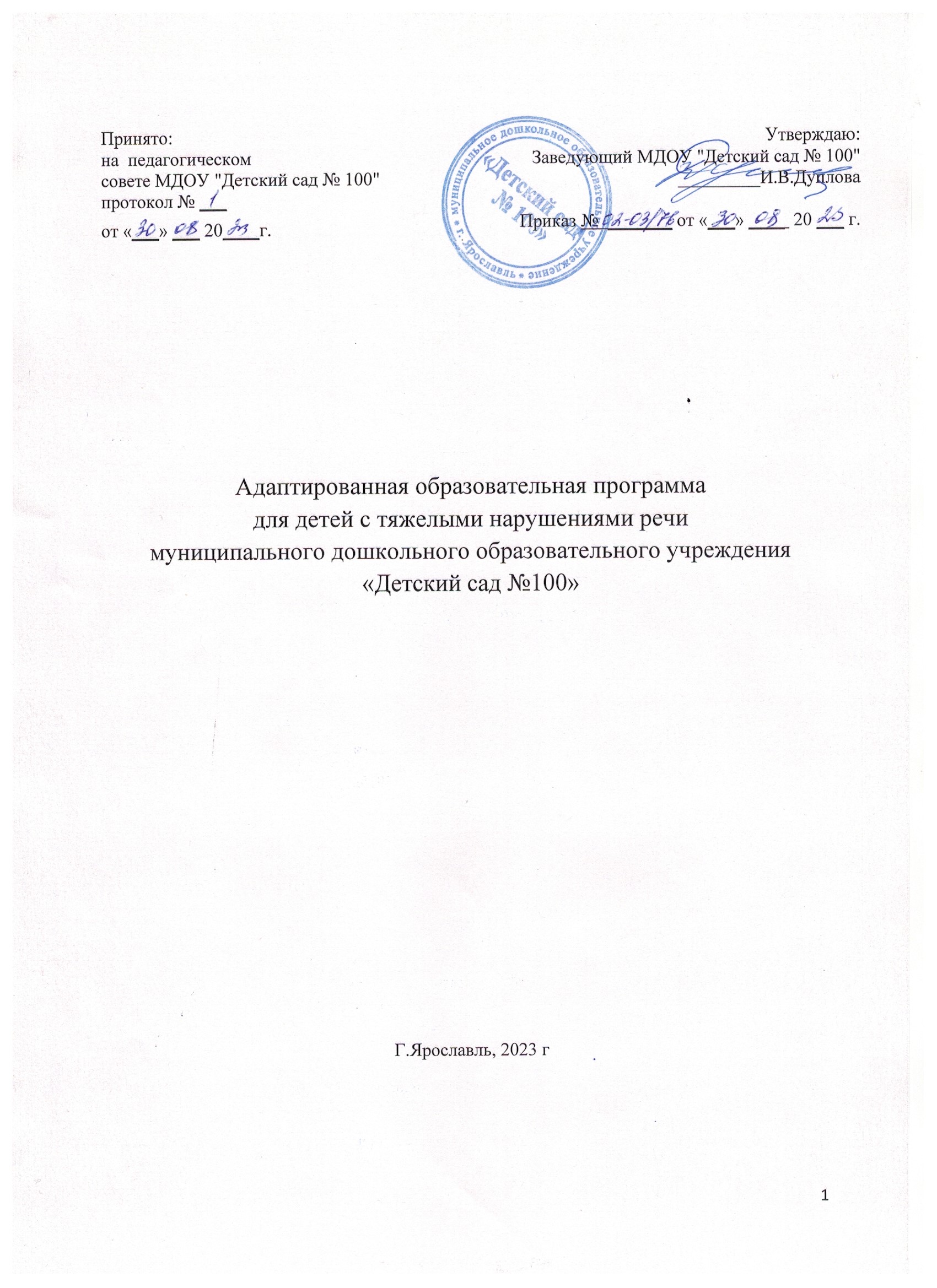 СодержаниеI. Общие положенияАдаптированная образовательная программа муниципального дошкольного образовательного учреждения «Детский сад № 100» г. Ярославля  (далее – Программа) разработана на основе следующих нормативно-правовых документов:- Федеральный закон от 29 декабря 2012 г. № 273-ФЗ «Об образовании в Российской Федерации»;- Федеральный закон от 31 июля 2020 г. № 304-ФЗ «О внесении изменений в Федеральный закон «Об образовании в Российской Федерации» по вопросам воспитания обучающихся»;- Федеральный закон от 24 сентября 2022 г. № 371-ФЗ «О внесении изменений в Федеральный закон «Об образовании в Российской Федерации» и статью 1 Федерального закона «Об обязательных требованиях в Российской Федерации»;- Указ Президента Российской Федерации от 7 мая 2018 г. № 204                     «О национальных целях и стратегических задачах развития Российской Федерации на период до 2024 года»;- Указ Президента Российской Федерации от 21 июля 2020 г. № 474 «О национальных целях развития Российской Федерации на период до 2030 года»;- Указ Президента Российской Федерации от 9 ноября 2022 г. № 809 «Об утверждении основ государственной политики по сохранению и укреплению традиционных российских духовно-нравственных ценностей»;- Распоряжение Правительства Российской Федерации от 29 мая          2015 г. №   999-р «Об утверждении Стратегии развития воспитания в Российской Федерации на период до 2025 года»;- Приказ Министерства просвещения Российской Федерации от08.11.2022 № 955 "О внесении изменений в некоторые приказы Министерства образования и науки Российской Федерации и Министерства просвещения Российской Федерации, касающиеся федеральных государственных образовательных стандартов общего образования и образования обучающихся с ограниченными возможностями здоровья и умственной отсталостью (интеллектуальными нарушениями)" (Зарегистрирован 06.02.2023 № 72264);- Приказ Министерства просвещения Российской Федерации от24.11.2022 № 1022 "Об утверждении федеральной адаптированной образовательной программы дошкольного образования для обучающихся с ограниченными возможностями здоровья" (зарегистрирован 27.01.2023             № 72149);- Приказ Министерства просвещения Российской Федерации от 25.11.2022  № 1028 "Об утверждении федеральной образовательной программы дошкольного образования" (Зарегистрирован 28.12.2022                  № 71847);- Приказом Министерства просвещения Российской Федерации от 01.12.2022 № 1048 "О внесении изменений в Порядок организации и осуществления образовательной деятельности по основным общеобразовательным программам - образовательным программам дошкольного образования, утвержденный приказом Министерства просвещения Российской Федерации от 31 июля 2020 г. № 373" (Зарегистрирован 12.01.2023 № 71978)- Порядок организации и осуществления образовательной деятельности по основным общеобразовательным программам – образовательным программам дошкольного образования (утверждена приказом Минпросвещения России от 31 июля 2020 года № 373, зарегистрировано в Минюсте России 31 августа 2020 г., регистрационный № 59599);  - Санитарные правила СП 2.4.3648-20 «Санитарно-эпидемиологические требования к организациям воспитания и обучения, отдыха и оздоровления детей и молодёжи (утверждены постановлением Главного государственного санитарного врача Российской Федерации от 28 сентября 2020 г. № 28, зарегистрировано в Минюсте России 18 декабря 2020 г., регистрационный № 61573);- Уставом детского сада от 27.05.2015  № 01-05/356Локальные акты детского сада:Программа развития;Положение о совете родителей (законных представителей) МДОУ «Детский сад № 100»;Положение о педагогическом совете МДОУ "Детский сад № 100";Положение о нормах профессиональной  этики педагогических работников;Положение о языках образования в организации.Положение о компенсирующей группеПоложение о комбинированной группеПрограмма 	состоит из обязательной части и части, формируемой участниками  образовательных отношений. Обязательная часть Программы соответствует ФАОП ДО и составляет не менее 60%  от общего объема программы. Часть, формируемая участниками  образовательных отношений, составляет не более 40% и ориентирована на:специфику национальных, социокультурных и иных условий, в том числе региональных, в которых осуществляется образовательная деятельность; сложившиеся традиции ДОО;формы организации  работы с детьми, которые соответствуют потребностям и интересам детей.В АОП ДО используется программа развития и обучения детей с ОНР дошкольного возраста «Система занятий по развитию речи детей с ОНР» Т.Ю. Бардышевой, Е.Н.Моносовой под редакцией профессора Т.Б. Филичевой. Программа представляет собой учебно-методическую документацию, в составе которой:рабочая программа воспитания, программа коррекционно-развивающей работы с детьми с ТНР,режим и распорядок дня для логопедической группы ДОО, календарный план воспитательной работы.В соответствии с требованиями ФГОС ДО в Программе содержится целевой, содержательный и организационный разделы.В целевом разделе Программы представлены цели, задачи, принципы и подходы к ее формированию; планируемые результаты освоения Программы, представленные в виде целевых ориентиров в дошкольном возрасте, а также на этапе завершения освоения Программы; значимые характеристики особенностей развития детей дошкольного возраста с ТНР, подходы к диагностике планируемых результатов.Содержательный раздел Программы включает описание:задач и содержания образовательной деятельности по каждой из образовательных областей для средней и старшей групп обучающихся (социально-коммуникативное, познавательное, речевое, художественно-эстетическое, физическое развитие) в соответствии с федеральной адаптированной образовательной программой и с учетом используемых методических пособий, обеспечивающих реализацию данного содержания. вариативных форм, способов, методов и средств реализации Федеральной программы с учетом возрастных и индивидуальных особенностей воспитанников, специфики их образовательных потребностей и интересов; особенностей образовательной деятельности разных видов и культурных практик;способов поддержки детской инициативы;взаимодействие педагогических работников с детьми;особенностей взаимодействия педагогического коллектива с семьями обучающихся; образовательной деятельности по профессиональной коррекции нарушений развития детей.Содержательный раздел включает рабочую программу воспитания, которая раскрывает задачи и направления воспитательной работы, предусматривает приобщение детей к российским традиционным духовным ценностям, включая культурные ценности своей этнической группы, правилам и нормам поведения в российском обществе.Содержательный раздел включает программу коррекционно-развивающей работы с детьми, которая раскрывает содержание дифференциальной диагностики речевых и неречевых функций обучающихся с ТНР, квалифицированной коррекции нарушений речеязыкового развития обучающихся с ТНР, общие ориентиры в достижении результатов Программы коррекционной работы.Организационный раздел Программы включает описание: - психолого-педагогических и кадровых условий реализации Программы; - организации развивающей предметно-пространственной среды (далее – РППС); - материально-техническое обеспечение Программы;- обеспеченность методическими материалами и средствами обучения и воспитания.В разделе представлены режим и распорядок дня в компенсирующей и комбинированной группе для детей с ОВЗ (ТНР), календарный план воспитательной работы. I. Целевой раздел1.1. Пояснительная записка1.1.1. Цели и задачи программы	Часть АЦель  Программы  - обеспечение условий для дошкольного образования, определяемых общими и особыми потребностями обучающегося дошкольного возраста с ОВЗ, индивидуальными особенностями его развития и состояния здоровья.  Программа содействует взаимопониманию и сотрудничеству между людьми, способствует реализации прав обучающихся дошкольного возраста на получение доступного и качественного образования, обеспечивает развитие способностей каждого ребенка, формирование и развитие личности ребенка в соответствии с принятыми в семье и обществе духовно-нравственными и социокультурными ценностями в целях интеллектуального, духовно-нравственного, творческого и физического развития человека, удовлетворения его образовательных потребностей и интересов.Задачи  Программы:реализация содержания АОП ДО;коррекция недостатков психофизического развития обучающихся с ОВЗ;охрана и укрепление физического и психического здоровья обучающихся с ОВЗ, в том числе их эмоционального благополучия;обеспечение равных возможностей для полноценного развития ребенка с ОВЗ в период дошкольного образования независимо от места проживания, пола, нации, языка, социального статуса;создание благоприятных условий развития в соответствии с их возрастными, психофизическими и индивидуальными особенностями, развитие способностей и творческого потенциала каждого ребенка с ОВЗ как субъекта отношений с педагогическим работником, родителями (законными представителями), другими детьми;объединение обучения и воспитания в целостный образовательный процесс на основе духовно-нравственных и социокультурных ценностей, принятых в обществе правил и норм поведения в интересах человека, семьи, общества;формирование общей культуры личности обучающихся с ОВЗ, развитие их социальных, нравственных, эстетических, интеллектуальных, физических качеств, инициативности, самостоятельности и ответственности ребенка, формирование предпосылок учебной деятельности;формирование социокультурной среды, соответствующей психофизическим и индивидуальным особенностям развития обучающихся с ОВЗ;обеспечение психолого-педагогической поддержки родителей (законных представителей) и повышение их компетентности в вопросах развития, образования, реабилитации (абилитации), охраны и укрепления здоровья обучающихся с ОВЗ;обеспечение преемственности целей, задач и содержания дошкольного и начального общего образования.Часть Б   Цель программы: построение  системы  работы,  в  группах компенсирующей и комбинированной направленности  для  детей  с   тяжелыми нарушениями  речи  (общим  недоразвитием  речи)  в  возрасте  с  4  до  7  лет, предусматривающей  полную  интеграцию  действий  всех  специалистов  детского сада  и  родителей  дошкольников.  Задачи  Программы: овладение детьми самостоятельной, связной, грамматически правильной речью и коммуникативными навыками, фонетической системой русского языка, элементами грамоты. 1.1.2. Принципы и подходы к формированию Программы	Часть АВ соответствии со Стандартом Программа построена на следующих принципах:1. Поддержка разнообразия детства.2. Сохранение уникальности и самоценности детства как важного этапа в общем развитии человека.3. Позитивная социализация ребенка.4. Личностно-развивающий и гуманистический характер взаимодействия педагогических работников и родителей (законных представителей), педагогических и иных работников Организации) и обучающихся.5. Содействие и сотрудничество обучающихся и педагогических работников, признание ребенка полноценным участником (субъектом) образовательных отношений.6. Сотрудничество Организации с семьей.7. Возрастная адекватность образования. Данный принцип предполагает подбор образовательными организациями содержания и методов дошкольного образования в соответствии с возрастными особенностями обучающихся.1.1.3. Специфические принципы и подходы к формированию АОП ДО для обучающихся с ТНР:1. Сетевое взаимодействие с организациями социализации, образования, охраны здоровья и другими партнерами, которые могут внести вклад в развитие и образование обучающихся: Организация устанавливает партнерские отношения не только с семьями обучающихся, но и с другими организациями и лицами, которые могут способствовать удовлетворению особых образовательных потребностей обучающихся с ТНР, оказанию психолого-педагогической и (или) медицинской поддержки в случае необходимости (Центр психолого-педагогической, медицинской и социальной помощи).2. Индивидуализация образовательных программ дошкольного образования обучающихся с ТНР: предполагает такое построение образовательной деятельности, которое открывает возможности для индивидуализации образовательного процесса и учитывает его интересы, мотивы, способности и психофизические особенности.3. Развивающее вариативное образование: принцип предполагает, что содержание образования предлагается ребенку через разные виды деятельности с учетом зон актуального и ближайшего развития ребенка, что способствует развитию, расширению как явных, так и скрытых возможностей ребенка.4. Полнота содержания и интеграция отдельных образовательных областей: в соответствии со Стандартом Программа предполагает всестороннее социально-коммуникативное, познавательное, речевое, художественно-эстетическое и физическое развитие обучающихся посредством различных видов детской активности. Деление Программы на образовательные области не означает, что каждая образовательная область осваивается ребенком по отдельности, в форме изолированных занятий по модели школьных предметов. Между отдельными разделами Программы существуют многообразные взаимосвязи: познавательное развитие обучающихся с ТНР тесно связано с речевым и социально-коммуникативным, художественно-эстетическое - с познавательным и речевым. Содержание образовательной деятельности в каждой области тесно связано с другими областями. Такая организация образовательного процесса соответствует особенностям развития обучающихся с ТНР дошкольного возраста;5. Инвариантность ценностей и целей при вариативности средств реализации и достижения целей Программы: Стандарт и Программа задают инвариантные ценности и ориентиры, с учетом которых Организация должна разработать свою адаптированную образовательную программу. При этом за Организацией остаётся право выбора способов их достижения, выбора образовательных программ, учитывающих разнородность состава групп обучающихся, их психофизических особенностей, запросов родителей (законных представителей).Часть БПринципы построения программы:Принцип систематичности и последовательности учебного материалаПрограммный материал распределяется на занятиях таким образом, что обеспечивается последовательное усложнение его от занятия к занятию, осуществляется связь последующего материала с предыдущим.Принцип концентрического наращивания информации в каждой из последующих возрастных группУсвоение материала способствует развитию разных видов деятельности. При втором введении темы ребенок опирается на уже известный материал и дополняет его новым. При третьем обращении к теме материал активно закрепляется и максимально расширяется.Принцип наглядностиЭффективность обучения зависит от целесообразного привлечения органов чувств к восприятию и переработке учебного материала. В процессе обучения детям надо дать возможность наблюдать, измерять, проводить опыты, работать практически – и через это вести к знанию. Если нет возможности дать реальные предметы на всех этапах педагогического процесса, используют наглядные средства: модели рисунки… 1.1.4. Значимые характеристики особенностей развития детей дошкольного возраста с  ТНРОбучающиеся с тяжелыми нарушениями речи (далее - ТНР) представляют собой сложную  разнородную группу, характеризующуюся разной степенью и механизмом нарушения речи, временем его возникновения, разнородным уровнем психофизического развития. Это определяет различные возможности детей в овладении навыками речевого общения.Дошкольники с ТНР овладевают грамматическими формами словоизменения, словообразования, типами предложений, как правило, в той же последовательности, что и при нормальном речевом развитии. Своеобразие овладения грамматическим строем речи детьми с ТНР проявляется в более медленном темпе усвоения, в дисгармонии развитии морфологической и синтаксической системы языка, семантических формально-языковых компонентов, в искажении общей картины речевого развития.При включении ребенка с речевыми нарушениями в образовательный процесс дошкольной образовательной организации обязательным условием является организация его систематического, адекватного, непрерывного психолого-медико-педагогического сопровождения.Дети с тяжелыми нарушениями речи – это особая категория детей с нарушениями всех компонентов речи при сохранном слухе и первично сохранном интеллекте. К группе детей с тяжелыми нарушениями речи относятся дети с фонетико-фонематическим недоразвитием речи при дислалии, ринолалии, легкой степени дизартрии;  с общим недоразвитием речи всех уровней речевого развития при дизартрии,  ринолалии, алалии и т.д., у которых имеются нарушения всех компонентов языковой системы, с нарушением темпо-ритмической организации речи.Активное усвоение фонетико-фонематических, лексических и грамматических закономерностей начинается у детей в 1,5-3 года и, в основном, заканчивается  в дошкольном детстве. Речь ребенка формируется под непосредственным влиянием  речи окружающих его взрослых и  в большой степени зависит  от достаточной речевой практики, культуры речевого окружения, от воспитания и обучения. Фонетико-фонематическое недоразвитие речи проявляется в нарушении звукопроизношения и фонематического  слуха.Общее недоразвитие речи проявляется в нарушении различных компонентов речи: звукопроизношения  фонематического слуха, лексико-грамматического строя  разной степени выраженности. Речь ребёнка оценивается по четырем уровням развития речи.На I уровне речевого развития у ребёнка наблюдается полное отсутствие  или резкое ограничение словесных средств общения. Словарный запас  состоит из отдельных лепетных слов,  звуковых или звукоподражательных комплексов,  сопровождающихся жестами и мимикой;на II уровне речевого развития  в речи ребенка присутствует короткая аграмматичная фраза, словарь состоит из  слов простой слоговой структуры (чаще существительные, глаголы, качественные прилагательные), но, наряду с этим,  произносительные возможности ребенка значительно отстают  от возрастной нормы;на III уровне речевого развития  в речи ребенка появляется развернутая фразовая речь с выраженными  элементами лексико-грамматического и фонетико-фонематического недоразвития;на IV уровне речевого развития  при наличии развернутой фразовой речи  наблюдаются остаточные  проявления недоразвития всех компонентов  языковой системы.Заикание - нарушение темпо-ритмической организации речи, обусловленное судорожным состоянием мышц речевого аппарата.Таким образом, ТНР выявляется у детей дошкольного возраста со следующими речевыми нарушениями – дислалия, ринолалия, дизартрия, алалия, детская афазия, неврозоподобное заикание (по клинико-педагогической классификации речевых нарушений).К тяжёлым нарушениям речи (ТНР) относится общее недоразвитие речи.Общее недоразвитие речи (ОНР) – это различные сложные речевые расстройства, при которых у детей нарушено формирование всех компонентов речевой системы, относящихся к её звуковой и смысловой стороне, при нормальном слухе и интеллекте.Общее недоразвитие может наблюдаться при наиболее сложных формах детской речевой патологии: алалии, афазии, дизартрии, ринолалии.Выделяют четыре уровня общего недоразвитие речи (ОНР)У детей с ОНР 1 уровня фразовая речь не сформирована. В общении дети пользуются лепетными словами, однословными предложениями, дополненными мимикой и жестами, смысл которых вне ситуации непонятен. Словарный запас у детей с ОНР 1 уровня резко ограничен; в основном включает отдельные звуковые комплексы, звукоподражания и некоторые обиходные слова. При ОНР 1 уровня также страдает импрессивная речь: дети не понимают значения многих слов и грамматических категорий. Имеет место грубое нарушение слоговой структуры слова: чаще дети воспроизводят только звукокомплексы, состоящие из одного-двух слогов. Артикуляция нечеткая, произношение звуков неустойчивое, многие из них оказываются недоступными для произношения. Фонематические процессы у детей с ОНР 1 уровня носят зачаточный характер: фонематический слух грубо нарушен, для ребенка неясна и невыполнима задача фонематического анализа слова.В речи детей с ОНР 2 уровня, наряду с лепетом и жестами, появляются простые предложения, состоящие из 2-3 слов. Однако, высказывания бедны и однотипны по содержанию; чаще выражают предметы и действия. При ОНР 2 уровня отмечается значительное отставание качественного и количественного состава словаря от возрастной нормы: дети не знают значения многих слов, заменяя их похожими по смыслу. Грамматический строй речи не сформирован: дети не правильно употребляют падежные формы, испытывают трудности в согласовании частей речи, употреблении единственного и множественного числа, предлогов и т. д. У детей с ОНР 2 уровня по-прежнему редуцируется произношение слов с простой и сложной слоговой структурой, стечением согласных. Звукопроизношение характеризуется множественными искажениями, заменами и смешениями звуков. Фонематическое восприятие при ОНР 2 уровня отличается выраженной недостаточностью; к звуковому анализу и синтезу дети не готовы.Дети с ОНР 3 уровня пользуются развернутой фразовой речью, но в речи используют преимущественно простые предложения, затрудняясь в построении сложных. Понимание речи приближено к норме, затруднения составляет понимание и усвоение сложных грамматических форм (причастных и деепричастных оборотов) и логических связей (пространственных, временных, причинно-следственных отношений). Объем словарного запаса у детей с ОНР 3 уровня значительно увеличивается: дети употребляют в речи практически все части речи (в большей степени – существительные и глаголы, в меньшей – прилагательные и наречия); типично неточное употребление названий предметов. Дети допускают ошибки в использовании предлогов, согласовании частей речи, употреблении падежных окончаний и ударений. Звуконаполняемость и слоговая структура слов страдает только в трудных случаях. При ОНР 3 уровня звукопроизношение и фонематическое восприятие по-прежнему нарушены, но в меньшей степени.При ОНР 4 уровня дети испытывают специфические затруднения в звукопроизношении и повторении слов со сложным слоговым составом, имеют низкий уровень фонематического восприятия, допускают ошибки при словообразовании и словоизменении. Словарь у детей с ОНР 4 уровня достаточно разнообразен, однако дети не всегда точно знают и понимают значение редко встречающихся слов, антонимов и синонимов, пословиц и поговорок и т. д. В самостоятельной речи дети с ОНР 4 уровня испытывают трудности в логическом изложении событий, часто пропускают главное и «застревают» на второстепенных деталях, повторяют ранее сказанное.     Дети с заиканием не всегда могут быстро и точно подобрать нужные слова, иногда создается впечатление, что в момент высказывания они не могут вспомнить названия некоторых предметов, действий, качеств, хотя имеют достаточный по возрасту запас знаний и представлений. Самостоятельные высказывания детей начинают сопровождаться повтором слов, слогов, звуков, паузами при поиске слов. При наличии нормального объема активного словаря и достаточной сформированности грамматического строя речь дошкольников изобилует вставными словами и звуками: ну, вот, как его, и, э и др. В самостоятельных развернутых высказываниях часто встречаются незаконченные предложения, неточные, приближенные по смыслу ответы на вопросы, часто их рассказы бывают непоследовательными. Подробно описывая малозначащие детали, дети упускают главное содержание мысли. Некоторые заикающиеся говорят в более быстром темпе по сравнению со своими незаикающимися сверстниками. Довольно часто заикание сопровождается сопутствующими или насильственными движениями (подергиванием век, морганием, постукиванием пальцами, притоптыванием и т. д.). У заикающихся детей отмечаются специфические особенности общего и речевого поведения: повышенная импульсивность высказывания и в связи с этим недоучет точного содержания речи собеседника, слабость волевого напряжения, замедленное или опережающее включение в деятельность, неустойчивость внимания, несобранность, неумение вовремя переключиться с одного объекта на другой. Все это проявляется на фоне быстрой утомляемости, повышенной истощаемости и ведет к различного рода ошибкам при выполнении заданий. У данной категории детей чаще проявляется пониженная регуляция и саморегуляция деятельности.1.2. Планируемые результаты освоения Программы, представленные в виде целевых ориентиров в соответствии с особенностями психофизического развития ребенка с ТНРВ соответствии со Стандартом специфика дошкольного детства и системные особенности дошкольного образования делают неправомерными требования от ребенка дошкольного возраста конкретных образовательных достижений. Поэтому результаты освоения Программы представлены в виде целевых ориентиров дошкольного образования и представляют собой возрастные характеристики возможных достижений ребенка с ОВЗ к концу дошкольного образования.Реализация образовательных целей и задач Программы направлена на достижение целевых ориентиров дошкольного образования, которые описаны как основные характеристики развития ребенка с ОВЗ. Они представлены в виде изложения возможных достижений обучающихся на разных возрастных этапах дошкольного детства.Часть АЦелевые ориентиры освоения Программы детьми среднего дошкольного возрастаК концу данного возрастного этапа ребенок:1) проявляет мотивацию к занятиям, попытки планировать (с помощью педагогического работника) деятельность для достижения какой-либо (конкретной) цели;2) понимает и употребляет слова, обозначающие названия предметов, действий, признаков, состояний, свойств, качеств;3) использует слова в соответствии с коммуникативной ситуацией;4) различает разные формы слов (словообразовательные модели и грамматические формы);5) использует в речи сложносочиненные предложения с сочинительными союзами;6) пересказывает (с помощью педагогического работника) небольшую сказку, рассказ, с помощью педагогического работника рассказывает по картинке;7) составляет описательный рассказ по вопросам (с помощью педагогического работника), ориентируясь на игрушки, картинки, из личного опыта;8) владеет простыми формами фонематического анализа;9) использует различные виды интонационных конструкций;10) выполняет взаимосвязанные ролевые действия, изображающие социальные функции людей, понимает и называет свою роль;11) использует в ходе игры различные натуральные предметы, их модели, предметы-заместители;12) передает в сюжетно-ролевых и театрализованных играх различные виды социальных отношений;13) стремится к самостоятельности, проявляет относительную независимость от педагогического работника;14) проявляет доброжелательное отношение к детям, педагогическим работником, оказывает помощь в процессе деятельности, благодарит за помощь;15) занимается различными видами детской деятельности, не отвлекаясь, в течение некоторого времени (не менее 15 мин.);16) устанавливает причинно-следственные связи между условиями жизни, внешними и функциональными свойствами в животном и растительном мире на основе наблюдений и практического экспериментирования;17) осуществляет "пошаговое" планирование с последующим словесным отчетом о последовательности действий сначала с помощью педагогического работника, а затем самостоятельно;18) имеет представления о времени на основе наиболее характерных признаков (по наблюдениям в природе, по изображениям на картинках); узнает и называет реальные явления и их изображения: времена года и части суток;19) использует схему для ориентировки в пространстве;20) владеет ситуативной речью в общении с другими детьми и с педагогическим работником, элементарными коммуникативными умениями, взаимодействует с окружающими, используя речевые и неречевые средства общения;21) может самостоятельно получать новую информацию (задает вопросы, экспериментирует);22) в речи употребляет все части речи, кроме причастий и деепричастий, проявляет словотворчество;23) сочиняет небольшую сказку или историю по теме, рассказывает о своих впечатлениях, высказывается по содержанию литературных произведений (с помощью педагогического работника и самостоятельно);24) изображает предметы с деталями, появляются элементы сюжета, композиции;25) положительно эмоционально относится к изобразительной деятельности, ее процессу и результатам, знает материалы и средства, используемые в процессе изобразительной деятельности, их свойства;26) знает основные цвета и их оттенки;27) сотрудничает с другими детьми в процессе выполнения коллективных работ;28) внимательно слушает музыку, понимает и интерпретирует выразительные средства музыки, проявляя желание самостоятельно заниматься музыкальной деятельностью;29) выполняет двигательные цепочки из трех-пяти элементов;30) выполняет общеразвивающие упражнения, ходьбу, бег в заданном темпе;31) описывает по вопросам педагогического работника свое самочувствие, может привлечь его внимание в случае плохого самочувствия, боли;32) самостоятельно умывается, следит за своим внешним видом, соблюдает культуру поведения за столом, одевается и раздевается, ухаживает за вещами личного пользования.Целевые ориентиры на этапе завершения освоения Программы.К концу данного возрастного этапа ребенок:1) обладает сформированной мотивацией к школьному обучению;2) усваивает значения новых слов на основе знаний о предметах и явлениях окружающего мира;3) употребляет слова, обозначающие личностные характеристики, многозначные;4) умеет подбирать слова с противоположным и сходным значением;5) правильно употребляет основные грамматические формы слова;6) составляет различные виды описательных рассказов (описание, повествование, с элементами рассуждения) с соблюдением цельности и связности высказывания, составляет творческие рассказы;7) владеет простыми формами фонематического анализа, способен осуществлять сложные формы фонематического анализа (с постепенным переводом речевых умений во внутренний план), осуществляет операции фонематического синтеза;8) осознает слоговое строение слова, осуществляет слоговой анализ и синтез слов (двухсложных с открытыми, закрытыми слогами, трехсложных с открытыми слогами, односложных);9) правильно произносит звуки (в соответствии с онтогенезом);10) владеет основными видами продуктивной деятельности, проявляет инициативу и самостоятельность в разных видах деятельности: в игре, общении, конструировании;11) выбирает род занятий, участников по совместной деятельности, избирательно и устойчиво взаимодействует с детьми;12) участвует в коллективном создании замысла в игре и на занятиях;13) передает как можно более точное сообщение другому, проявляя внимание к собеседнику;14) регулирует свое поведение в соответствии с усвоенными нормами и правилами, проявляет кооперативные умения в процессе игры, соблюдая отношения партнерства, взаимопомощи, взаимной поддержки;15) отстаивает усвоенные нормы и правила перед ровесниками и педагогическим работником, стремится к самостоятельности, проявляет относительную независимость от педагогического работника;16) использует в играх знания, полученные в ходе экскурсий, наблюдений, знакомства с художественной литературой, картинным материалом, народным творчеством, историческими сведениями, мультфильмами;17) использует в процессе продуктивной деятельности все виды словесной регуляции: словесного отчета, словесного сопровождения и словесного планирования деятельности;18) устанавливает причинно-следственные связи между условиями жизни, внешними и функциональными свойствами в животном и растительном мире на основе наблюдений и практического экспериментирования;19) определяет пространственное расположение предметов относительно себя, геометрические фигуры;20) владеет элементарными математическими представлениями: количество в пределах десяти, знает цифры 0, 1-9, соотносит их с количеством предметов, решает простые арифметические задачи устно, используя при необходимости в качестве счетного материала символические изображения;21) определяет времена года, части суток;22) самостоятельно получает новую информацию (задает вопросы, экспериментирует);23) пересказывает литературные произведения, составляет рассказ по иллюстративному материалу (картинкам, картинам, фотографиям), содержание которых отражает эмоциональный, игровой, трудовой, познавательный опыт обучающихся;24) составляет рассказы по сюжетным картинкам и по серии сюжетных картинок, используя графические схемы, наглядные опоры;25) составляет с помощью педагогического работника небольшие сообщения, рассказы из личного опыта;26) владеет предпосылками овладения грамотой;27) стремится к использованию различных средств и материалов в процессе изобразительной деятельности;28) имеет элементарные представления о видах искусства, понимает доступные произведения искусства (картины, иллюстрации к сказкам и рассказам, народная игрушка), воспринимает музыку, художественную литературу, фольклор;29) проявляет интерес к произведениям народной, классической и современной музыки, к музыкальным инструментам;30) сопереживает персонажам художественных произведений;31) выполняет основные виды движений и упражнения по словесной инструкции педагогических работников: согласованные движения, а также разноименные и разнонаправленные движения;32) осуществляет элементарное двигательное и словесное планирование действий в ходе спортивных упражнений;33) знает и подчиняется правилам подвижных игр, эстафет, игр с элементами спорта;34) владеет элементарными нормами и правилами здорового образа жизни (в питании, двигательном режиме, закаливании, при формировании полезных привычек).Часть БЦелевые ориентиры освоения Программы детьми среднего дошкольного возраста:пассивный словарь и уровень развития экспрессивного словаря соответствует возрасту;обобщает предметы  и объекты;называет предложенные предметы, части тела и предметов;владеет навыками словообразования: уменьшительно-ласкательные и увеличительные формы существительных, названия детенышей животных; продуцировать названия существительных от глаголов, прилагательных от  существительных и глаголов5) ритмично выполняет движения в соответствии со словами и  музыкой;6) владеет элементами грамоты: навыками чтения и печатания некоторых букв, слогов, слов пределах программы.Целевые ориентиры на этапе завершения освоения Программы: понимает и использует в речи простые и сложные предлоги;владеет голосовыми модуляциями, речь плавная, интонационно выразительная;владеет правильным речевым и физиологическим дыханием;ориентируется в пространстве;координирует двигательную деятельность  мелких мышц рук, крупной моторики.владеет элементами грамоты: навыками чтения и печатания некоторых букв, слогов, слов и коротких предложений в пределах программы;развиты графомоторные навыкиЦелевые  ориентиры  Программы  выступают  основаниями  преемственности дошкольного и начального общего образования.1.3. Развивающее оценивание качества образовательной деятельности по программеОценивание	качества образовательной	деятельности, осуществляемой МДОУ «Детский сад № 100» по Программе, представляет собой важную составную часть данной образовательной деятельности, направленную на ее усовершенствование.Концептуальные основания такой оценки определяются требованиями Федерального закона «Об образовании в Российской Федерации», а также Стандарта, в котором определены государственные гарантии качества образования.Оценивание качества, т. е. оценивание соответствия образовательной деятельности, реализуемой МДОУ «Детский сад № 100», заданным требованиям Стандарта и Программы в дошкольном образовании направлено в первую очередь на оценивание созданных МДОУ «Детский сад № 100» условий в процессе образовательной деятельности.Федеральная адаптированная образовательная программа предоставляет МДОУ «Детский сад № 100» право самостоятельного выбора инструментов педагогической и психологической диагностики развития детей, в том числе, его динамики.Часть Б  Диагностический инструментарий:Логопедическое обследование:- «Картинный материал к речевой карте ребенка с общим недоразвитием речи (от 4 до 7 лет): наглядно-методическое пособие .- СПб.: ООО «Издательство «ДЕТСТВО-ПРЕСС», 2020.  авт. Н.В.Нищева;- «Карта развития ребенка дошкольного возраста с тяжелыми нарушениями речи (ОНР) авт. Н.В.Нищева;- Психолого-педагогическая диагностика развития детей раннего и дошкольного возраста: метод. Пособие: с прил. Альбома «Наглядный материал для обследования детей»/ [Е.А.Стребелева, Г.А.Мишина, Ю.А.Разенкова и др.]; под ред. Е.А.Стребелевой. – 2-е изд., перераб. и доп. – М.:Просвещение, 2004.- 164 с. + Прил. (268. с. Ил.)1.3.1. Инструментарий  для проведения процедуры ВСОКО ДО (внутренней системы оценки качества)Система оценки качества реализации программ дошкольного образования на уровне МДОУ «Детский сад № 100» должна обеспечивать участие всех участников образовательных отношений и в то же время выполнять свою основную задачу – обеспечивать развитие системы дошкольного образования в соответствии с принципами и требованиями Стандарта. Целью ВСОКО ДО является постоянное совершенствование качества дошкольного образования внутри ДОО, удовлетворяющего требованиям нормативных правовых актов Российской Федерации и отвечающего потребностям всех участников образовательных отношений.Достижение цели обеспечивается через решение следующих задач:Задача 1. Обеспечить качество образовательных программ ДОО;Задача 2. Совершенствовать качество содержания образовательной деятельности в ДОУ;Задача 3. Создать образовательные условия, позволяющие каждому воспитаннику достичь лучших для себя образовательных результатов.Задача 4. Выявить и обеспечить удовлетворенность семьи, как участника образовательных отношений, качеством образования. Задача 5. Обеспечить качество услуг по присмотру и уходу воспитанниками.Задача 6. Усилить результативность функционирования образовательной организации за счет повышения качества принимаемых для нее управленческих решений.Система критериев и параметров ВСОКО ДО Критерий 1. Качество образовательной программы дошкольного образования ДОООценивается уровень качества образовательной программы и её методическое обеспечение, содержание которого позволяет педагогам строить образовательный процесс в соответствии с современными требованиями и без излишней нагрузки для воспитанников. Сохранение баланса программы между интеллектуально и социально-ориентированными занятиями. Это обеспечивает качество педагогического сопровождения.Качество образовательных программ ДОУ определяется по их соответствию требованиям и рекомендациям II раздела ФГОС ДО: соответствие структуры, качество цели, условий, содержания деятельности.Критерий 2. Качество содержания образовательной деятельности 
в ДОО Совершенствование работы по повышению качества реализации содержания образовательной деятельности обеспечивает развитие личности в соответствии с возрастными и индивидуальными особенностями детей по следующим компонентам: социально-коммуникативное развитие; познавательное развитие; речевое развитие; художественно-эстетическое развитие; физическое развитие.В соответствии с ФГОС ДО содержание образовательной деятельности регламентируется пятью образовательными областями, имеющим свои задачи, целевые ориентиры.Критерий 3. Качество образовательных условий в ДОО (кадровые условия, развивающая предметно-пространственная среда, психолого-педагогические условия).Для оценки качества третьего параметра: психолого-педагогических условий, выделены показатели, связанные с общением педагога с детьми, 
с условиями поддержки детской инициативы, формирования чувства самоуважения, принятия себя. В целом, оценивается уровень обеспечения психологического комфорта ребенка в группе с целью сохранения 
его психического здоровья и формирования положительной самооценки.Критерий 4. Качество взаимодействия с семьей (участие семьи в образовательной деятельности, удовлетворенность семьи образовательными услугами, индивидуальная поддержка развития детей в семье).Характерной тенденцией современного периода в развитии дошкольного образования является стремление к открытости, которая предполагает участие семьи в жизни ДОО (п. 3.1, п. 5, 6 ФГОС ДО).Проводится через анкетирование родителей с использованием Яндекс-форм. Анкета состоит из трех частей: «Информированность о деятельности ДОО», «Вовлеченность родителей в образовательный процесс», «Удовлетворенность родителей качеством предоставляемых ДОО услуг», но носит целостный характер. Родителям анкета предоставляется целиком, без деления на разделы. Анкета анонимная. Старший воспитатель по завершению анкетирования анализирует полученные результатыКритерий 5. Обеспечение здоровья, безопасности и качества услуг 
по присмотру и уходу.ВСОКО ДО включает в свои задачи оценку качества услуг по присмотру и уходу за воспитанниками ДОО, поскольку дошкольное образование – это, с одной стороны, важнейший уровень общего образования, 
с другой стороны – комплекс услуг, которые реализуются в течение всего времени пребывания ребенка в организации.Это позволяет создать более полную картину комплексной оценки качества деятельности ДОО.Критерий 6. Качество управления в дошкольных образовательных организациях.Качество управления ДОУ понимается как высокое качество управленческой деятельности руководителя, владение специальными приемами и способами влияния на условия развития организации. Методы сбора и обработки информацииПроведение ВСОКО ДО предусматривает сбор информации по каждому из заявленных показателей. ВСОКО ДО проводится ежегодно, в мае, в течение 10 рабочих дней. Сроки проведения ВСОКО ДО закрепляются приказом о проведении внутренней оценки качества образования в ДОО.ВСОКО ДО представляет собой самоанализ педагогами ДОО по предложенным критериям, параметрам и показателям собственной деятельности. Таким образом, первоначальный и всесторонний анализ собственной работы проводят сами сотрудники Учреждения. В самоанализе принимают участие руководящие и педагогические работники ДОО, родители (законные представители). Результаты самоанализа не подвергаются какого-либо огласке. Самоанализ проводится не реже одного раза в год. С помощью самоанализа сотрудники и администрация выявляют сильные и слабые стороны в своей работе, что позволяет обратить свое внимание на тех аспектах, которые требуют улучшения. Самоанализ позволяет изменить профессиональную позицию, повысить компетентность каждого сотрудника, делая его активным участником совершенствования работы дошкольной организации. Самоанализ позволяет реализовать грамотный подход к построению стратегии развития ДОО, корректировать блоки программы развития ДОО, обоснованно принимать управленческие решения по результатам проведенного анализа.Самоанализ производится путем сопоставления реальной картины 
с утвержденными в оценочных картах показателями, по итогам сопоставления фиксируется достигнутый уровень по каждому показателю. Далее производится расчет среднего арифметического балла по каждому параметру каждого критерия. При получении дробного числа используется правило округления до десятых долей (пример расчета по первому критерию представлен в схеме 1).Схема 1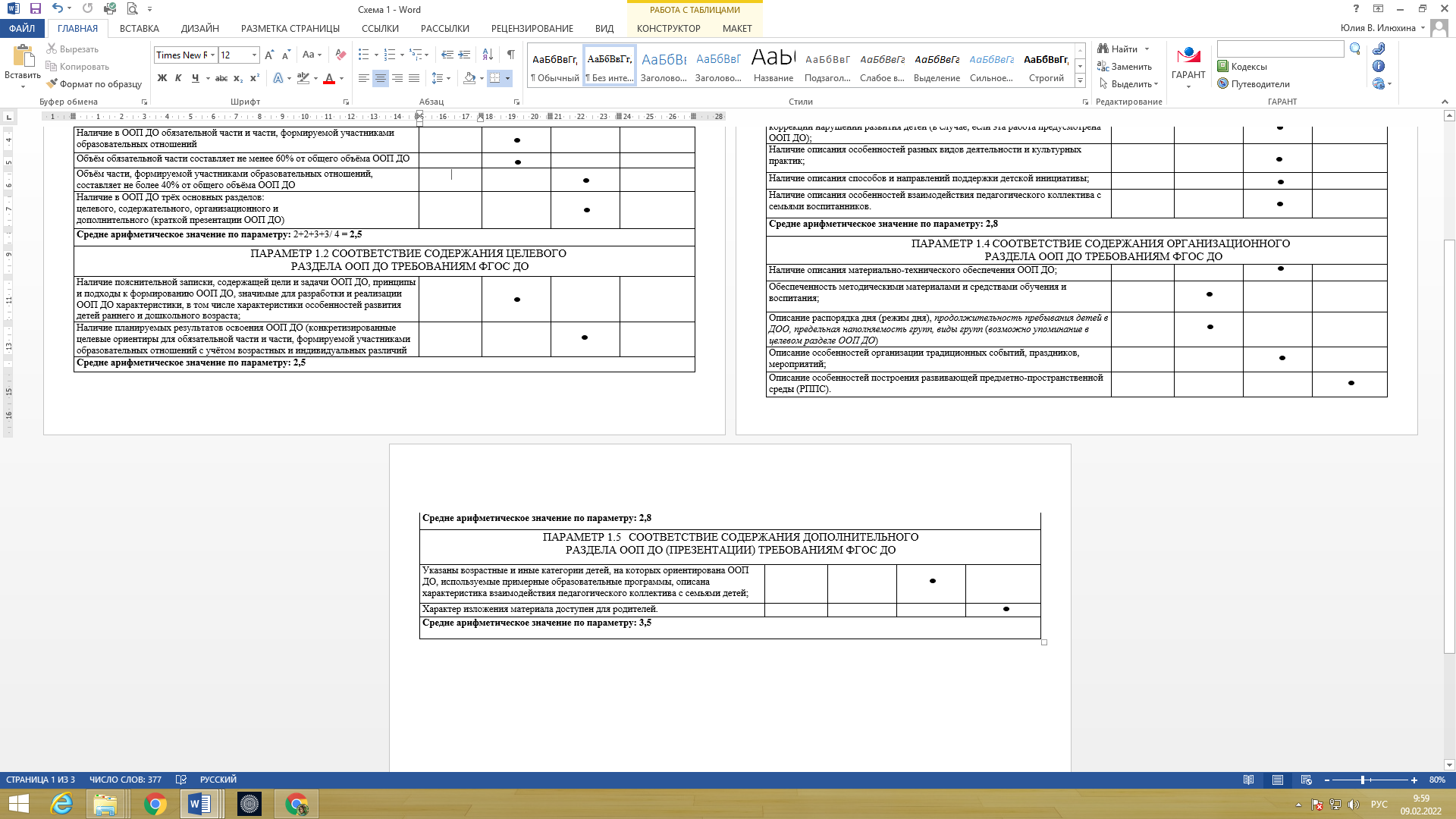 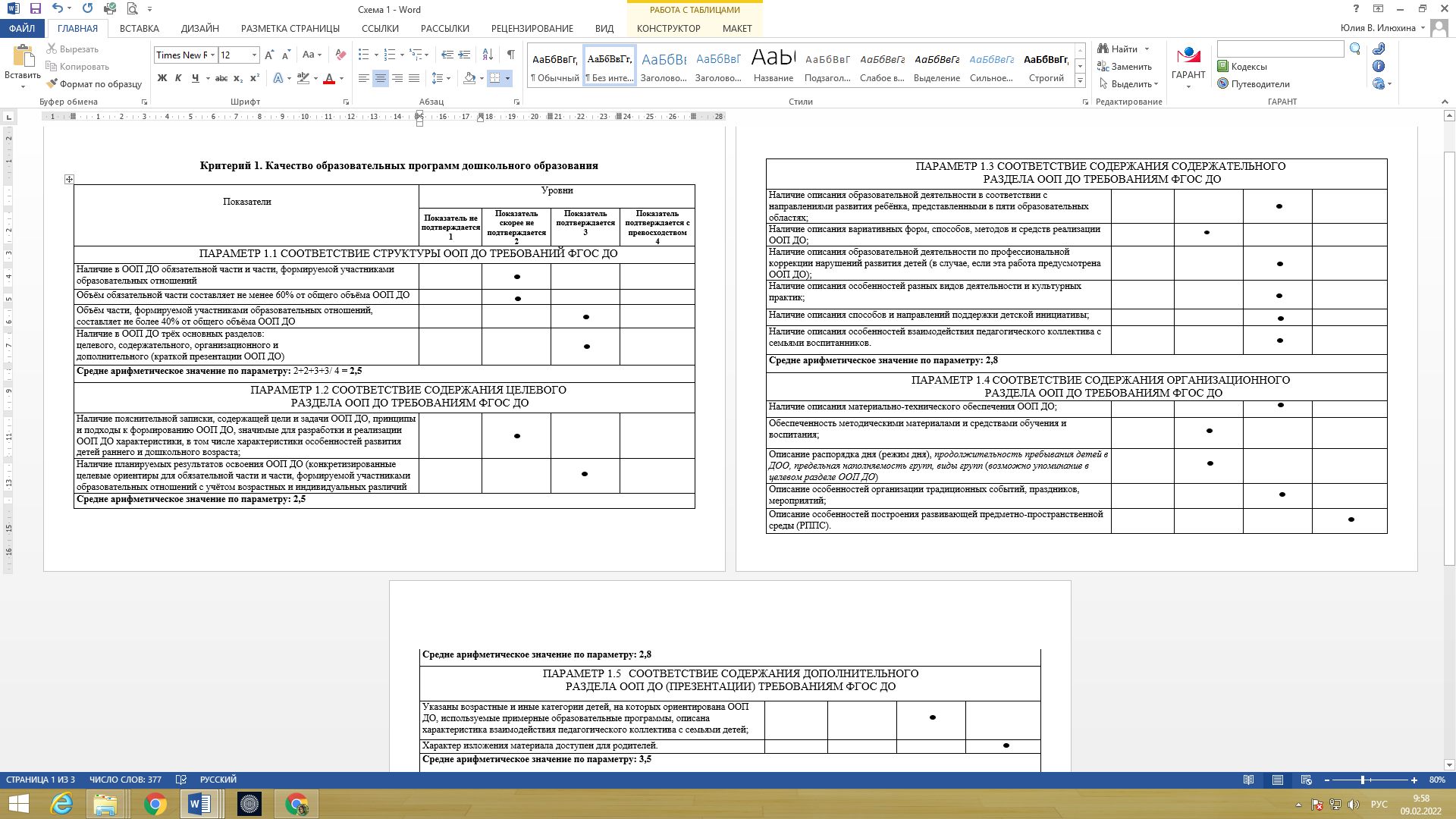 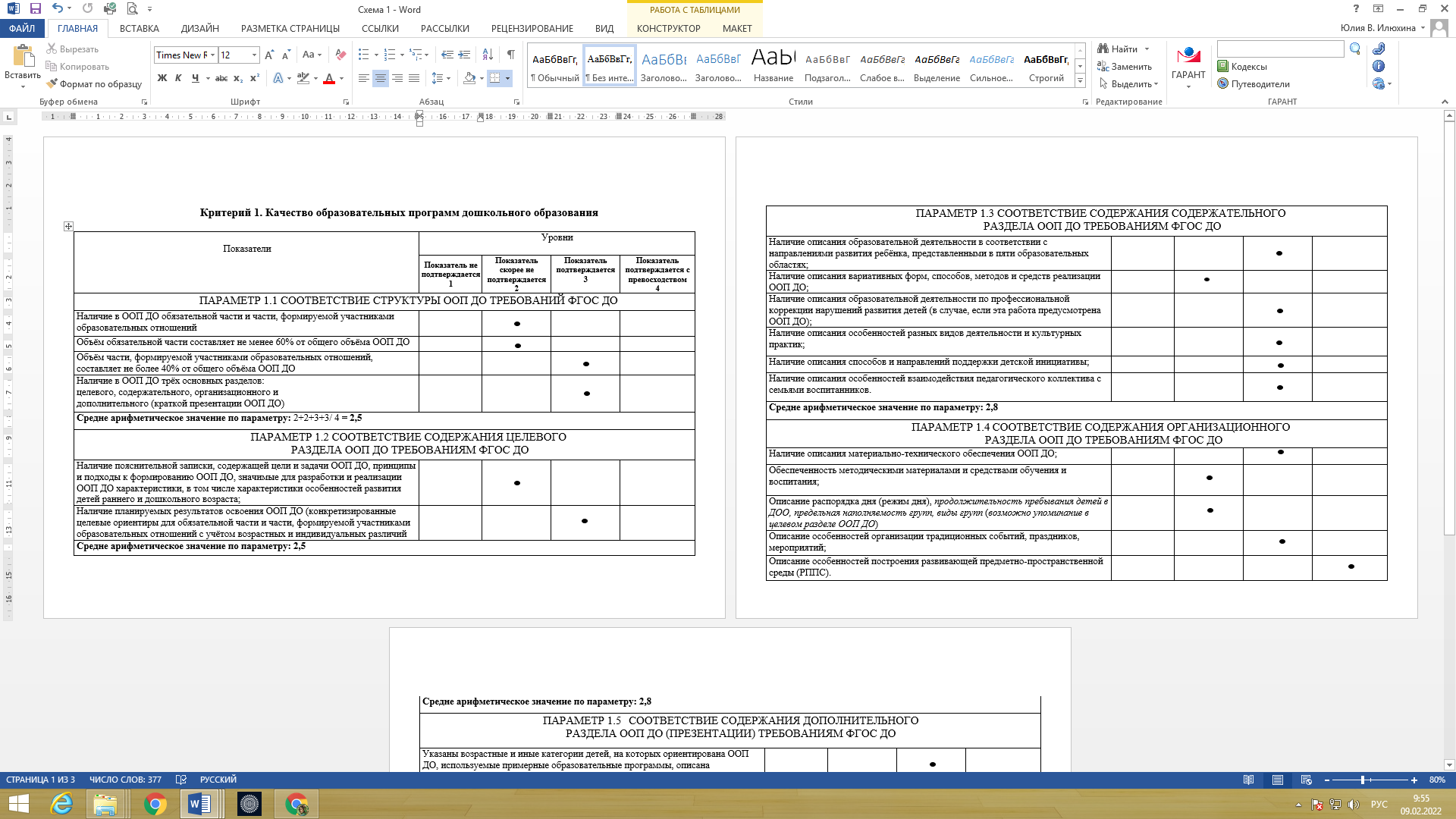 По итогам ВСОК ДО составляется профиль качества ДОО, проводится обсуждение результатов оценки в коллективе, составляются точечные корректировки Программы развития по повышению уровня качества дошкольного образования. Мониторинг показателейВСОКО ДО проводится по приказу заведующего.ВСОКО ДО осуществляется по 6 критерием. Каждый критерий имеет ряд параметров, который, в свою очередь, раскрывается через систему показателей. Заявленные показатели в оценочных картах (приложение к положению) оцениваются по следующим уровням:Первый уровень «Показатель не подтверждается» (оценивается 
в 1 балл). Свидетельствует о критическом уровне, когда деятельность требует серьезной работы по ее совершенствованию, поскольку регистрируемый уровень качества сопровождается значительными недочетами / нарушениями нормативно-правовых требований в сфере дошкольного образования.Второй уровень «Показатель скорее не подтверждается» (оценивается в 2 балла). Этот уровень свидетельствует о том, что практически полностью выполняются требования нормативных правовых актов в сфере дошкольного образования, но базовый уровень качества не достигается 
из-за 1-3 недочетов /нарушений.Третий уровень «Показатель подтверждается» (оценивается в               3 балла).На данном уровне качества обеспечивается полное выполнение требований ФГОС ДО и других нормативно-правовых актов, регулирующих деятельность дошкольного образования.Четвертый уровень «Показатель подтверждается с превосходством» (оценивается в 4 балла). Данный уровень фиксируется при превышении базового уровня качества и предоставлении детям лучших возможностей для образования. Данный уровень указывает на создание обогащенной образовательной среды, выстроенной с учетом потребностей, возможностей, разносторонних индивидуальных способностей, интересов и инициативы воспитанников, их семей, а также сотрудников во взаимосвязи с социокультурным контекстом образовательной деятельности. Анализ результатовНаличие анализа результатов оценки качества подразумевает описание статистических фактов и факторов, определяющих такие результаты. По результатам внутренней системы оценки качества дошкольного образования составляются следующие документы:1) профиль качества ДОО; 2) аналитическая справка по выявленным дефицитами успешными практиками; Составление профиля качества ДОО осуществляется через расчет среднего арифметического значения.Управленческие решения По итогам ВСОКО ДО руководителем ДОО принимаются управленческие решения, содержащие, в том числе сведения о сроках реализации и ответственных/участниках.Анализ эффективности принятых мер 
и управленческих решенийАнализ эффективности принятых мер должен включать описание тех мер, мероприятий и управленческих решений, которые проводились и были приняты, сведения о сроках проведения анализа эффективности мер/мероприятий и выводы по каждому из них.Итогом проведения такого анализа для руководителя Учреждения является определение проблемы, которая ложится в основу при выстраивании нового управленческого цикла.II. Содержательный раздел2.1. Пояснительная записка: общая модель организации образовательной деятельности с ребенком с ОВЗ по пяти образовательным областямАдаптированная образовательная программа МДОУ «Детский сад №100»  определяет содержательные линии образовательной деятельности, реализуемые ДОО по основным направлениям развития детей дошкольного возраста (социально-коммуникативного, познавательного, речевого, художественно-эстетического, физического развития).В каждой образовательной области сформулированы задачи и содержание образовательной деятельности, предусмотренное для освоения в группе детей среднего и старшего дошкольного возраста. Модель образовательного процесса ДОО2.2. Описание образовательной деятельности обучающихся с ТНР соответствии с направлениями развития ребенка, представленными пяти образовательных областяхВ каждой образовательной области сформулированы задачи, содержание образовательной деятельности, предусмотренное для освоения в группе детей среднего и старшего дошкольного возраста, а также результаты, которые могут быть достигнуты детьми при целенаправленной систематической работе с ними.Определение задач и содержания образования базируется на следующих принципах:принцип учёта ведущей деятельности: Программа реализуется в контексте всех перечисленных в ФГОС ДО видов детской деятельности, с акцентом на ведущую деятельность для каждого возрастного периода – от непосредственного эмоционального общения со взрослым до предметной (предметно - манипулятивной) и игровой деятельности;принцип учета возрастных и индивидуальных особенностей детей: Программа учитывает возрастные характеристики развития ребенка на разных этапах дошкольного возраста, предусматривает возможность и механизмы разработки индивидуальных траекторий развития и образования детей с особыми возможностями, способностями, потребностями и интересами;принцип амплификации детского развития как направленного процесса обогащения и развертывания содержания видов детской деятельности, а также общения детей с взрослыми и сверстниками, соответствующего возрастным задачам дошкольного возраста;принцип единства обучения и воспитания: как интеграция двух сторон процесса образования, направленная на развитие личности ребенка и обусловленная общим подходом к отбору содержания и организации воспитания и обучения через обогащение содержания и форм детской деятельности;принцип преемственности образовательной работы на разных возрастных этапах дошкольного детства и при переходе на уровень начального общего образования: Программа реализует данный принцип при построении содержания обучения и воспитания относительно уровня начального школьного образования, а также при построении единого пространства развития ребенка образовательной организации и семьи;принцип сотрудничества с семьей: реализация Программы предусматривает оказание психолого-педагогической, методической помощи и поддержки родителям (законным представителям) детей раннего и дошкольного возраста, построение продуктивного взаимодействия с родителями (законными представителями) с целью создания единого/общего пространства развития ребенка;принцип     здоровьесбережения: при организации образовательной деятельности не допускается использование педагогических технологий, которые могут нанести вред физическому и (или) психическому здоровью воспитанников, их психоэмоциональному благополучию.Часть А2.2.1. Описание образовательной деятельности обучающихся с ТНР в соответствии с направлениями развития ребенка, представленными в пяти образовательных областях (ФАОП)Описание образовательной деятельности обучающихся с ТНР в соответствии с направлениями развития ребенка, представленными в пяти образовательных областяхСредний дошкольный возрастСтарший дошкольный возраст2.2.2. Описание образовательной деятельности обучающихся с ТНР в соответствии с направлениями развития ребенка, представленными в пяти образовательных областях (ФОП)Образовательная область «Социально-коммуникативное развитие»Образовательная область «Познавательное развитие»Образовательная область «Речевое развитие»Образовательная область «Художественно-эстетическое развитие»Образовательная область «Физическое развитие»Часть Б  Задачи и содержание работы 2.3. Взаимодействие педагогических работников с детьми1. Взаимодействие педагогических работников с детьми является важнейшим фактором развития ребенка и пронизывает все направления образовательной деятельности.2. С помощью педагогического работника и в самостоятельной деятельности ребенок учится познавать окружающий мир, играть, рисовать, общаться с окружающими. Процесс приобщения к культурным образцам человеческой деятельности (культуре жизни, познанию мира, речи, коммуникации и прочим), приобретения культурных умений при взаимодействии с педагогическим работником и в самостоятельной деятельности в предметной среде называется процессом овладения культурными практиками.3. Процесс приобретения общих культурных умений во всей его полноте возможен только в том случае, если педагогический работник выступает в этом процессе в роли партнера, а не руководителя, поддерживая и развивая мотивацию ребенка. Партнерские отношения педагогического работника и ребенка в Организации и в семье являются разумной альтернативой двум диаметрально противоположным подходам: прямому обучению и образованию, основанному на идеях "свободного воспитания". Основной функциональной характеристикой партнерских отношений является равноправное относительно ребенка включение педагогического работника в процесс деятельности. Педагогический работник участвует в реализации поставленной цели наравне с детьми, как более опытный и компетентный партнер.4. Для личностно-порождающего взаимодействия характерно принятие ребенка таким, какой он есть, и вера в его способности. Педагогический работник не подгоняет ребенка под какой-то определенный "стандарт", а строит общение с ним с ориентацией на достоинства и индивидуальные особенности ребенка, его характер, привычки, интересы, предпочтения. Он сопереживает ребенку в радости и огорчениях, оказывает поддержку при затруднениях, участвует в его играх и занятиях. Педагогический работник старается избегать запретов и наказаний. Ограничения и порицания используются в случае крайней необходимости, не унижая достоинство ребенка. Такой стиль воспитания обеспечивает ребенку чувство психологической защищенности, способствует развитию его индивидуальности, положительных взаимоотношений с педагогическим работником и другими детьми.5. Личностно-порождающее взаимодействие способствует формированию у ребенка различных позитивных качеств. Ребенок учится уважать себя и других, так как отношение ребенка к себе и другим людям всегда отражает характер отношения к нему окружающих. Он приобретает чувство уверенности в себе, не боится ошибок. Когда педагогический работник предоставляют ребенку самостоятельность, оказывают поддержку, вселяют веру в его силы, он не пасует перед трудностями, настойчиво ищет пути их преодоления.6. Ребенок не боится быть самим собой, быть искренним. Когда педагогические работники поддерживают индивидуальность ребенка, принимают его таким, каков он есть, избегают неоправданных ограничений и наказаний, ребенок не боится быть самим собой, признавать свои ошибки. Взаимное доверие между педагогическим работником и детьми способствует истинному принятию ребенком моральных норм.7. Ребенок учится брать на себя ответственность за свои решения и поступки. Ведь педагогический работник везде, где это возможно, предоставляет ребенку право выбора того или действия. Признание за ребенком права иметь свое мнение, выбирать занятия по душе, партнеров по игре способствует формированию у него личностной зрелости и, как следствие, чувства ответственности за свой выбор.8. Ребенок приучается думать самостоятельно, поскольку педагогические работники не навязывают ему своего решения, а способствуют тому, чтобы он принял собственное.9. Ребенок учится адекватно выражать свои чувства. Помогая ребенку осознать свои переживания, выразить их словами, педагогические работники содействуют формированию у него умения проявлять чувства социально приемлемыми способами.10. Ребенок учится понимать других и сочувствовать им, потому что получает этот опыт из общения с педагогическим работником и переносит его на других людей.2.4. Особенности взаимодействия педагогического коллектива с семьями дошкольников с ТНРЧасть АВсе усилия педагогических работников по подготовке к школе и успешной интеграции обучающихся с ОВЗ, будут недостаточно успешными без постоянного контакта с родителям (законным представителям). Семья должна принимать активное участие в развитии ребенка, чтобы обеспечить непрерывность коррекционно- восстановительного процесса. Родители (законные представители) отрабатывают и закрепляют навыки и умения у обучающихся, сформированные специалистами, по возможности помогать изготавливать пособия для работы в Организации и дома. Домашние задания, предлагаемые учителем-логопедом, педагогом-психологом и воспитателем для выполнения, должны быть четко разъяснены. Это обеспечит необходимую эффективность коррекционной работы, ускорит процесс восстановления нарушенных функций у обучающихся.Цель работы с родителями (законными представителями): обеспечение взаимодействия с семьей, вовлечение родителей (законных представителей) в образовательный процесс для формирования у них компетентной педагогической позиции по отношению к собственному ребенку.Реализация цели обеспечивает решение следующих задач:- выработать у педагогических работников уважительное отношение к традициям семейного воспитания обучающихся и признания приоритетности родительского права в вопросах воспитания ребенка;- вовлекать родителей (законных представителей) в воспитательно-образовательный процесс;- внедрять эффективные технологии сотрудничества с родителям (законным представителям), активизировать их участие в жизни детского сада.- создать активную информационно-развивающую среду, обеспечивающую единые подходы к развитию личности в семье и детском коллективе;- повышать родительскую компетентность в вопросах воспитания и обучения обучающихся.Формирование базового доверия к миру, к людям, к себе - ключевая задача периода развития ребенка в период дошкольного возраста.С возрастом число близких людей увеличивается. В этих отношениях ребенок находит безопасность и признание, они вдохновляют его исследовать мир и быть открытым для нового. Значение установления и поддержки позитивных надежных отношений в контексте реализации Программы сохраняет свое значение на всех возрастных ступенях.Процесс становления полноценной личности ребенка происходит под влиянием различных факторов, первым и важнейшим из которых является семья. Именно родители (законные представители), семья в целом, вырабатывают у обучающихся комплекс базовых социальных ценностей, ориентации, потребностей, интересов и привычек.Взаимодействие педагогических работников Организации с родителям (законным представителям) направлено на повышение педагогической культуры родителей (законных представителей). Задача педагогических работников - активизировать роль родителей (законных представителей) в воспитании и обучении ребенка, выработать единое и адекватное понимание проблем ребенка.Укрепление и развитие взаимодействия Организации и семьи обеспечивают благоприятные условия жизни и воспитания ребёнка, формирование основ полноценной, гармоничной личности. Главной ценностью педагогической культуры является ребенок - его развитие, образование, воспитание, социальная защита и поддержка его достоинства и прав человека.Работа, обеспечивающая взаимодействие семьи и дошкольной организации, включает следующие направления:аналитическое - изучение семьи, выяснение образовательных потребностейребёнка с ТНР и предпочтений родителей (законных представителей) для согласования воспитательных воздействий на ребенка;коммуникативно-деятельностное - направлено на повышение педагогическойкультуры родителей (законных представителей); вовлечение родителей (законных представителей) в воспитательно-образовательный процесс; создание активной развивающей среды, обеспечивающей единые подходы к развитию личности в семье и детском коллективе.информационное - пропаганда и популяризация опыта деятельности Организации;создание открытого информационного пространства (сайт Организации, форум, группы в социальных сетях).Часть БОсобенности взаимодействия педагогического коллектива с семьями дошкольников с ТНР Вопросам  взаимосвязи  детского  сада  с  семьей  в  последнее  время  уделяется  все большее  внимание,  так  как  личность  ребенка  формируется,  прежде  всего,  в  семье  и семейных  отношениях. Все усилия педагогических работников по подготовке к школе и успешной интеграции обучающихся с ОВЗ, будут недостаточно успешными без постоянного контакта с родителям (законным представителям). Семья должна принимать активное участие в развитии ребенка, чтобы обеспечить непрерывность коррекционного процесса. Родители (законные представители) отрабатывают и закрепляют навыки и умения у обучающихся, сформированные специалистами, по возможности помогают изготавливать пособия для работы в детском саду и дома.Домашние задания, предлагаемые учителем-логопедом, педагогом-психологом и воспитателем для выполнения, четко разъясняются родителям. Это обеспечит необходимую эффективность коррекционной работы, ускорит процесс восстановления нарушенных функций у обучающихся. В группе компенсирующей направленности для детей с тяжелыми нарушениями речи  учитель-логопед  и другие  специалисты  пытаются  привлечь  родителей  к коррекционно-развивающей  работе  через  систему  методических  рекомендаций.  Эти рекомендации родители получают  в устной форме на вечерних приемах и еженедельно по  пятницам  в  письменной  форме  на  карточках  или  в  специальных  тетрадях. Методические  рекомендации,  данные  в  тетрадях,  подскажут  родителям,  в  какое время лучше организовать совместную игровую деятельность с ребенком, во что и как следует играть с ребенком дома. Они предоставят ребенку возможность занять активную позицию,  вступить в диалог с окружающим миром, найти ответы на многие вопросы с помощью  взрослого.  Так,  родители  смогут  предложить  ребенку  поиграть  в  различные подвижные  игры,  проведут  пальчиковую  гимнастику,  прочитают  и  стихи,  помогут научиться  лепить  и  рисовать,  составлять  рассказы  и  отгадывать  загадки.  Выполняя  с ребенком предложенные задания, наблюдая, рассматривая, играя, взрослые разовьют его речь,  зрительное  и  слуховое  внимание,  память  и  мышление,  что  станет  залогом успешного  обучения  ребенка  в  школе.  К  тому  же,  богатый  иллюстративный  материал пособий  освободит  родителей  от  поиска  необходимых  картинок  и  поможет  сделать занятия более интересными и яркими. 	Задания пособий  подобраны  в  соответствии  с  изучаемыми  в  логопедической группе  детского  сада  лексическими  темами  и  требованиями  программы.  Для  каждой возрастной  группы  учтены  особенности  развития  детей  данного  возраста.  В  детском саду  создаются  условия,  имитирующие домашние;  к  образовательно-воспитательному  процессу  привлекаются  родители, которые  участвуют  в  организованной  образовательной  деятельности,  интегрированных занятиях,  спортивных  праздниках,  викторинах,  вечерах  досуга,  театрализованных представлениях,  экскурсиях.  Педагоги  работают  над  созданием  единого  сообщества, объединяющего  взрослых  и  детей.  Для  родителей  проводятся  тематические родительские  собрания  и  круглые  столы,  семинары,  мастер-классы,  организуются диспуты, создаются библиотеки специальной литературы.	Для  детей  старшей  логопедической  группы  родители  должны  стремиться создавать такие ситуации, которые будут побуждать детей применять знания и умения, имеющиеся  в  их  жизненном  багаже.  Опора  на  знания,  которые  были  сформированы  в предыдущей  возрастной  группе,  должна  стать  одной  из  основ  домашней  совместной деятельности  с  детьми.  Родители  должны  стимулировать  познавательную активность детей, создавать творческие игровые ситуации.	В свою очередь работа с детьми седьмого года жизни строится на  систематизации полученных  ранее  знаний,  что  создаст  предпосылки  для  успешной  подготовки  детей к обучению в школе.	На эти особенности организации домашних занятий с детьми каждой возрастной группы родителей должны нацеливать специалисты на своих консультативных приемах, в материалах на стендах и в папках «Специалисты советуют».	Специально  для  родителей  детей,  посещающих  группу  компенсирующей направленности, в методический комплект к  Программе включены материалы для стенда «Родителям  о  речи  ребенка»  и  материалы  для  оформления  родительских  уголков  в групповой  раздевалке.  Материалы  родительских  уголков  помогают  родителям организовать  развивающее  общение  с  ребенком  и  дома,  и  на  прогулке,  содержат описание  опытов,  подвижных  игр,  художественные  произведения  для  чтения  и заучивания.  Планируемые результаты работы с родителями:1. Повышена родительская компетентность в вопросах развивающего взаимодействия с ребенком, имеющим речевое нарушение.2.Сформирована инструментальная компетентность (умения и навыки) в вопросах поддержания коррекционно-развивающего процесса в домашних условиях.3.Налажены партнерские отношения между родителями и специалистами детского сада.4. Родители активные участники коррекционного, воспитательного, образовательного процессов.2.5. Рабочая программа воспитанияПрограмма воспитания является неотъемлемым компонентом АОП ДО. Структура Программы воспитания включает пояснительную записку и три раздела - целевой, содержательный и организационный, в каждом из них предусматривается обязательная часть и часть, формируемая участниками образовательных отношений.2.5.1.  Целевой разделПояснительная запискаПрограмма воспитания основана на воплощении национального воспитательного идеала, который понимается как высшая цель образования, нравственное (идеальное) представление о человеке.Под воспитанием понимается деятельность, направленная на развитие личности, создание условий для самоопределения и социализации обучающихся на основе социокультурных, духовно-нравственных ценностей и принятых в российском обществе правил и норм поведения в интересах человека, семьи, общества и государства, формирование у обучающихся чувства патриотизма, гражданственности, уважения к памяти защитников Отечества и подвигам Героев Отечества, закону и правопорядку, человеку труда и старшему поколению, взаимного уважения, бережного отношения к культурному наследию и традициям многонационального народа Российской Федерации, природе и окружающей среде.Основу воспитания на всех уровнях, начиная с дошкольного, составляют традиционные ценности российского общества. Традиционные ценности – это нравственные ориентиры, формирующие мировоззрение граждан России, передаваемые от поколения к поколению, лежащие в основе общероссийской гражданской идентичности и единого культурного пространства страны, укрепляющие гражданское единство, нашедшие свое уникальное, самобытное проявление в духовном, историческом и культурном развитии многонационального народа России.Программа воспитания предусматривает приобщение детей к традиционным ценностям российского общества – жизнь, достоинство, права и свободы человека, патриотизм, гражданственность, служение Отечеству и ответственность за его судьбу, высокие нравственные идеалы, крепкая семья, созидательный труд, приоритет духовного над материальным, гуманизм, милосердие, справедливость, коллективизм, взаимопомощь и взаимоуважение, историческая память и преемственность поколений, единство народов России.Вся система ценностей российского народа находит отражение в содержании воспитательной работы детского сада, в соответствии с возрастными особенностями детей.Ценности Родина и природа лежат в основе патриотического направления воспитания.Ценности милосердие, жизнь, добро лежат в основе духовно-нравственного направления воспитанияЦенности человек, семья, дружба, сотрудничество лежат в основе социального направления воспитания.Ценность познание лежит в основе познавательного направления воспитания.Ценности жизнь и здоровье лежат в основе физического и оздоровительного направления воспитания.Ценность труд лежит в основе трудового направления воспитания.Ценности культура и красота лежат в основе эстетического направления воспитания.Целевые ориентиры воспитания следует рассматривать как возрастные характеристики возможных достижений ребёнка, которые коррелируют с портретом выпускника детского сада и с традиционными ценностями российского общества.С учётом особенностей социокультурной среды, в которой воспитывается ребёнок, в программе воспитания находит отражение взаимодействие всех субъектов воспитательных отношений. Реализация Программы воспитания предполагает социальное партнерство детского сада с другими учреждениями образования и культуры (музеи, театры, библиотеки, и другое), в том числе системой дополнительного образования детей.Цели и задачи воспитания.Цель воспитания в детском саду – личностное развитие дошкольников с ОВЗ с учётом их индивидуальности и создание условий для их позитивной социализации на основе традиционных ценностей российского общества, что предполагает:формирование первоначальных представлений о традиционных ценностях российского народа, социально приемлемых нормах и правилах поведения;формирование  ценностного отношения к окружающему миру (природному и социокультурному), другим людям, самому себе;становление первичного опыта деятельности и поведения в соответствии с традиционными ценностями, принятыми в обществе нормами и правилами.Общие задачи воспитания в детском саду:содействовать развитию личности, основанному на принятых в обществе представлениях о добре и зле, должном и недопустимом;способствовать становлению нравственности, основанной на духовных отечественных традициях, внутренней установке личности поступать согласно своей совести;создавать условия для развития и реализации личностного потенциала ребёнка, его готовности к творческому самовыражению и саморазвитию, самовоспитанию;осуществлять поддержку позитивной социализации ребёнка посредством проектирования и принятия уклада, воспитывающей среды, создания воспитывающих общностей.Задачи воспитания обучающихся с ОВЗ в условиях Организации:1) формирование общей культуры личности обучающихся, развитие их социальных, нравственных, эстетических, интеллектуальных, физических качеств, инициативности, самостоятельности и ответственности;2) формирование доброжелательного отношения к детям с ОВЗ и их семьям со стороны всех участников образовательных отношений;3) обеспечение психолого-педагогической поддержки семье ребенка с особенностями в развитии и содействие повышению уровня педагогической компетентности родителей (законных представителей);4) обеспечение эмоционально-положительного взаимодействия обучающихся с окружающими в целях их успешной адаптации и интеграции в общество;5) расширение у обучающихся с различными нарушениями развития знаний и представлений об окружающем мире;6) взаимодействие с семьей для обеспечения полноценного развития обучающихся с ОВЗ;7) охрана и укрепление физического и психического здоровья обучающихся, в том числе их эмоционального благополучия;8) объединение обучения и воспитания в целостный образовательный процесс на основе духовно-нравственных и социокультурных ценностей и принятых в обществе правил и норм поведения в интересах человека, семьи, общества.Задачи воспитания для детей ОВЗ дошкольного возраста (3-7 лет)Направления  воспитания (ОП ДОО)Требования к планируемым результатам освоения Программы воспитанияЦелевые ориентиры воспитательной работы для обучающихся с ОВЗ дошкольного возраста (до 8 лет).Планируемые результаты воспитания носят отсроченный характер, но деятельность воспитателя нацелена на перспективу развития и становления личности ребенка с ОВЗ. Поэтому результаты достижения цели воспитания даны в виде целевых ориентиров, представленных в виде обобщенных портретов ребенка с ОВЗ к концу дошкольного возраста. Основы личности закладываются в дошкольном детстве, и, если какие-либо линии развития не получат своего становления в детстве, это может отрицательно сказаться на гармоничном развитии человека в будущем.В соответствии с ФГОС ДО оценка результатов воспитательной работы не осуществляется, так как "целевые ориентиры образовательной программы дошкольного образования не подлежат непосредственной оценке, в том числе в виде педагогической диагностики (мониторинга), и не являются основанием для их формального сравнения с реальными достижениями обучающихся".Портрет ребенка с ОВЗ дошкольного возраста (к 8-ми годам)2.5.2. Содержательный раздел Программы воспитанияУклад детского садаВоспитывающая среда образовательной организацииМодель развивающей предметно-пространственной среды ДОО по вопросам воспитанияОбщности образовательной организацииОбщность – это качественная характеристика любого объединения людей, определяющая степень их единства и совместности, для которой характерно содействие друг другу, сотворчество и сопереживание, взаимопонимание и взаимное уважение, наличие общих симпатий, ценностей и смыслов.Понятие общность основывается на социальной ситуации развития     ребенка, которая представляет собой исходный момент для всех динамических изменений, происходящих в развитии в течение данного периода. Она определяет целиком и полностью те формы и тот путь, следуя по которому, ребенок приобретает новые и новые свойства своей личности, черпая их из среды, как из основного источника своего развития, тот путь, по которому социальное становится индивидуальным.Процесс воспитания детей дошкольного возраста связан с деятельностью разных видов общностей (детских, детско-взрослых, профессионально - родительских, профессиональных).Особенности обеспечения возможности разновозрастного взаимодействия детейРазновозрастное взаимодействие – это взаимодействие двух или нескольких детей разного возраста, способствующее обогащению их опыта, познанию себя и других, а также развитию инициативности детей, проявлению их творческого потенциала и овладению нормами взаимоотношений.Разновозрастное взаимодействие имеет большое воспитательное  значение:способствует расширению спектра освоенных социальных ролей;создает условия для формирования таких социально значимых качеств личности	как	самостоятельность,	толерантность, доброжелательность, дисциплинированность, а также ответственность;является доступным для ребенка пространством обмена социальным опытом, в том числе знаниями, практическими умениями, ценностными приоритетами, что стимулирует интерес дошкольника к социуму.В детском саду осуществляется разновозрастное взаимодействие дошкольников в  различных формах организации детской деятельности:Работа на огороде;Праздники, досуги, спектакли;Акции;Особенности образовательной деятельности и виды культурных практикЗадачи воспитания в образовательных областяхДля проектирования содержания воспитательной работы необходимо соотнести направления воспитания и образовательные области.Содержание Программы воспитания реализуется в ходе освоения детьми дошкольного возраста всех образовательных областей, обозначенных в ФГОС ДО:Образовательная область «Социально-коммуникативное развитие» соотносится с патриотическим, духовно-нравственным, социальным и трудовым направлениями воспитания;Образовательная область «Познавательное развитие» соотносится с познавательным и патриотическим направлениями воспитания;Образовательная область «Речевое развитие» соотносится с социальным и эстетическим направлениями воспитания;Образовательная область «Художественно-эстетическое развитие» соотносится с эстетическим направлением воспитания;Образовательная область «Физическое развитие» соотносится с физическим и оздоровительным направлениями воспитанияСодержание воспитательной работы по направлениям воспитанияПатриотическое направление воспитания.Родина и природа лежат в основе патриотического направления воспитания.Патриотическое направление воспитания строится на идее патриотизма как нравственного чувства, которое вырастает из культуры человеческого бытия, особенностей образа жизни и ее уклада, народных и семейных традиций.Воспитательная работа в данном направлении связана со структурой самого понятия "патриотизм" и определяется через следующие взаимосвязанные компоненты:- когнитивно-смысловой, связанный со знаниями об истории России, своего края, духовных и культурных традиций и достижений многонационального народа России;- эмоционально-ценностный, характеризующийся любовью к Родине - России, уважением к своему народу, народу России в целом;- регуляторно-волевой, обеспечивающий укоренение знаний в духовных и культурных традициях своего народа, деятельность на основе понимания ответственности за настоящее и будущее своего народа, России.Задачи патриотического воспитания:1) формирование любви к родному краю, родной природе, родному языку, культурному наследию своего народа;2) воспитание любви, уважения к своим национальным особенностям и чувства собственного достоинства как представителя своего народа;3) воспитание уважительного отношения к гражданам России в целом, своим соотечественникам и согражданам, представителям всех народов России, к ровесникам, родителям (законным представителям), соседям, старшим, другим людям вне зависимости от их этнической принадлежности;4) воспитание любви к родной природе, природе своего края, России, понимания единства природы и людей и бережного ответственного отношения к природе.Основные направления воспитательной работы:ознакомлении обучающихся с ОВЗ с историей, героями, культурой, традициями России и своего народа;организации коллективных творческих проектов, направленных на приобщение обучающихся с ОВЗ к российским общенациональным традициям;формировании правильного и безопасного поведения в природе, осознанного отношения к растениям, животным, к последствиям хозяйственной деятельности человека.Социальное направление воспитания.Семья, дружба, человек и сотрудничество лежат в основе социального направления воспитания.В дошкольном детстве ребенок с ОВЗ открывает личность другого человека и его значение в собственной жизни и жизни людей. Он начинает осваивать все многообразие социальных отношений и социальных ролей.Основная цель социального направления воспитания дошкольника с ОВЗ заключается в формировании ценностного отношения обучающихся к семье, другому человеку, развитии дружелюбия, создания условий для реализации в обществе.Выделяются основные задачи социального направления воспитания:1. Формирование у ребенка с ОВЗ представлений о добре и зле, позитивного образа семьи с детьми, ознакомление с распределением ролей в семье, образами дружбы в фольклоре и детской литературе, примерами сотрудничества и взаимопомощи людей в различных видах деятельности (на материале истории России, ее героев), милосердия и заботы. Анализ поступков самих обучающихся с ОВЗ в группе в различных ситуациях.2. Формирование навыков, необходимых для полноценного существования в обществе: эмпатии (сопереживания), коммуникабельности, заботы, ответственности, сотрудничества, умения договариваться, умения соблюдать правила.Основные направления воспитательной работы:организовывать сюжетно-ролевые игры (в семью, в команду), игры с правилами, традиционные народные игры;воспитывать у обучающихся с ОВЗ навыки поведения в обществе;учить обучающихся с ОВЗ сотрудничать, организуя групповые формы в продуктивных видах деятельности;учить обучающихся с ОВЗ анализировать поступки и чувства - свои и других людей;организовывать коллективные проекты заботы и помощи;создавать доброжелательный психологический климат в группе.Познавательное направление воспитания.Цель: формирование ценности познания (ценность - "знания").Значимым для воспитания ребенка с ОВЗ является формирование целостной картины мира, в которой интегрировано ценностное, эмоционально окрашенное отношение к миру, людям, природе, деятельности человека.Задачи познавательного направления воспитания:1) развитие любознательности, формирование опыта познавательной инициативы;2) формирование ценностного отношения к педагогическому работнику как источнику знаний;3) приобщение ребенка к культурным способам познания (книги, интернет-источники, дискуссии).Направления деятельности воспитателя:совместная деятельность воспитателя с детьми с ОВЗ на основе наблюдения, сравнения, проведения опытов (экспериментирования), организации походов и экскурсий, просмотра доступных для восприятия ребенка познавательных фильмов, чтения и просмотра книг;организация конструкторской и продуктивной творческой деятельности, проектной и исследовательской деятельности обучающихся с ОВЗ совместно с педагогическим работником;организация насыщенной и структурированной образовательной среды, включающей иллюстрации, видеоматериалы, ориентированные на детскую аудиторию; различного типа конструкторы и наборы для экспериментирования.Физическое и оздоровительное направление воспитания.Цель: сформировать навыки здорового образа жизни, где безопасность жизнедеятельности лежит в основе всего. Физическое развитие и освоение ребенком с ОВЗ своего тела, происходит в виде любой двигательной активности: выполнение бытовых обязанностей, игр, ритмики и танцев, творческой деятельности, спорта, прогулок (ценность - "здоровье").Задачи по формированию здорового образа жизни:- обеспечение построения образовательного процесса физического воспитания обучающихся с ОВЗ (совместной и самостоятельной деятельности) на основе здоровье формирующих и здоровье сберегающих технологий, и обеспечение условий для гармоничного физического и эстетического развития ребенка;- закаливание, повышение сопротивляемости к воздействию условий внешней среды;- укрепление опорно-двигательного аппарата; развитие двигательных способностей, обучение двигательным навыкам и умениям;- формирование элементарных представлений в области физической культуры, здоровья и безопасного образа жизни;организация сна, здорового питания, выстраивание правильного режима дня;- воспитание экологической культуры, обучение безопасности жизнедеятельности.Направления деятельности воспитателя:- организация подвижных, спортивных игр, в том числе традиционных народных игр, дворовых игр на территории детского сада;- создание детско-педагогических работников проектов по здоровому образу жизни;- введение оздоровительных традиций.Формирование у дошкольников культурно-гигиенических навыков является важной частью воспитания культуры здоровья. Воспитатель должен формировать у дошкольников с ОВЗ понимание того, что чистота лица и тела, опрятность одежды отвечают не только гигиене и здоровью человека, но и социальным ожиданиям окружающих людей. Особенность культурно-гигиенических навыков заключается в том, что они должны формироваться на протяжении всего пребывания ребенка с ОВЗ в Организации.В формировании культурно-гигиенических навыков режим дня играет одну из ключевых ролей. Привыкая выполнять серию гигиенических процедур с определенной периодичностью, ребенок с ОВЗ вводит их в свое бытовое пространство, и постепенно они становятся для него привычкой.Формируя у обучающихся с ОВЗ культурно-гигиенические навыки, воспитатель должен сосредоточить свое внимание на нескольких основных направлениях воспитательной работы:- формировать у ребенка с ОВЗ навыки поведения во время приема пищи;- формировать у ребенка с ОВЗ представления о ценности здоровья, красоте и чистоте тела;- формировать у ребенка с ОВЗ привычку следить за своим внешним видом;- включать информацию о гигиене в повседневную жизнь ребенка с ОВЗ, в игру.Работа по формированию у ребенка с ОВЗ культурно-гигиенических навыков должна вестись в тесном контакте с семьей.Трудовое направление воспитания.Цель: формирование ценностного отношения обучающихся к труду, трудолюбия, а также в приобщении ребенка к труду (ценность - "труд").Основные задачи трудового воспитания:1) Ознакомление обучающихся с ОВЗ видами труда педагогических работников и воспитание положительного отношения к их труду, познание явлений и свойств, связанных с преобразованием материалов и природной среды, которое является следствием трудовой деятельности педагогических работников и труда самих обучающихся с ОВЗ.2) Формирование навыков, необходимых для трудовой деятельности обучающихся с ОВЗ, воспитание навыков организации своей работы, формирование элементарных навыков планирования.3) Формирование трудового усилия (привычки к доступному дошкольнику напряжению физических, умственных и нравственных сил для решения трудовой задачи).Направления воспитательной работы:- показать детям с ОВЗ необходимость постоянного труда в повседневной жизни, использовать его возможности для нравственного воспитания дошкольников;- воспитывать у ребенка с ОВЗ бережливость (беречь игрушки, одежду, труд и старания родителей (законных представителей), других людей), так как данная черта непременно сопряжена с трудолюбием;- предоставлять детям с ОВЗ самостоятельность в выполнении работы, чтобы они почувствовали ответственность за свои действия;- собственным примером трудолюбия и занятости создавать у обучающихся с ОВЗ соответствующее настроение, формировать стремление к полезной деятельности;- связывать развитие трудолюбия с формированием общественных мотивов труда, желанием приносить пользу людям.Этико-эстетическое направление воспитания.Цель: формирование конкретных представления о культуре поведения, (ценности - "культура и красота").Основные задачи этико-эстетического воспитания:1) формирование культуры общения, поведения, этических представлений;2) воспитание представлений о значении опрятности и красоты внешней, ее влиянии на внутренний мир человека;3) развитие предпосылок ценностно-смыслового восприятия и понимания произведений искусства, явлений жизни, отношений между людьми;4) воспитание любви к прекрасному, уважения к традициям и культуре родной страны и других народов;5) развитие творческого отношения к миру, природе, быту и к окружающей ребенка с ОВЗ действительности;6) формирование у обучающихся с ОВЗ эстетического вкуса, стремления окружать себя прекрасным, создавать его.Основные направления воспитательной работы:- учить обучающихся с ОВЗ уважительно относиться к окружающим людям, считаться с их делами, интересами, удобствами;- воспитывать культуру общения ребенка с ОВЗ, выражающуюся в общительности, этикет вежливости, предупредительности, сдержанности, умении вести себя в общественных местах;- воспитывать культуру речи: называть педагогических работников на "вы" и по имени и отчеству, не перебивать говорящих и выслушивать других; говорить четко, разборчиво, владеть голосом;- воспитывать культуру деятельности, что подразумевает умение обращаться с игрушками, книгами, личными вещами, имуществом Организации; умение подготовиться к предстоящей деятельности, четко и последовательно выполнять и заканчивать ее, после завершения привести в порядок рабочее место, аккуратно убрать все за собой; привести в порядок свою одежду.           Цель эстетического воспитания - становление у ребенка с ОВЗ ценностного отношения к красоте. Эстетическое воспитание через обогащение чувственного опыта и развитие эмоциональной сферы личности влияет на становление нравственной и духовной составляющей внутреннего мира ребенка с ОВЗ.Направления деятельности воспитателя по эстетическому воспитанию предполагают следующее:- выстраивание взаимосвязи художественно-творческой деятельности самих обучающихся с ОВЗ с воспитательной работой через развитие восприятия, образных представлений, воображения и творчества;- уважительное отношение к результатам творчества обучающихся с ОВЗ, широкое включение их произведений в жизнь Организации;организацию выставок, концертов, создание эстетической развивающей среды;- формирование чувства прекрасного на основе восприятия художественного слова на русском и родном языке;- реализация вариативности содержания, форм и методов работы с детьми с ОВЗ по разным направлениям эстетического воспитания.Особенности взаимодействия педагогического коллектива с семьями обучающихся с ОВЗ в процессе реализации Программы воспитания Формы совместной деятельности в образовательной организации:Работа с родителями (законными представителями)Необходимость взаимодействия педагогов с родителями традиционно признаётся важнейшим условием эффективности воспитания детей. Более того, в соответствии с ФГОС ДО сотрудничество с родителями является  одним из основных принципов дошкольного образования. Нельзя забывать, что личностные качества (патриотизм, доброжелательность, сострадание, чуткость, отзывчивость) воспитываются в семье, поэтому участие родителей в работе детского сада, в совместных с детьми мероприятиях, их личный пример – все это вместе дает положительные результаты в воспитании детей, приобщении к социокультурным нормам. Поэтому активное включение родителей в единый совместный воспитательный процесс позволяет реализовать все поставленные задачи и значительно повысить уровень партнерских отношений.Работа с родителями (законными представителями) детей дошкольного возраста строится на принципах ценностного единства и сотрудничества всех субъектов социокультурного окружения детского сада.Цель взаимодействия: объединение усилий педагогов детского сада  и семьи по созданию условий для развития личности ребенка на основе социокультурных, духовно-нравственных ценностей и правил, принятых в российском обществе.Задачи:повысить	компетентность	родителей в	вопросах развитии личностных  качеств детей дошкольного возраста;оказать	психолого-педагогическую	поддержку	родителям	 в воспитании      ребенка;объединить усилия	педагогов	и	семьи	 по	воспитанию дошкольников  посредством совместных мероприятий.В целях педагогического просвещения родителей (законных представителей обучающихся, воздействия на семейное воспитание используются различные формы работы.По каждой возрастной группе воспитателями ежегодно составляется План работы с родителями.Виды и формы деятельности, которые используются в деятельности ДОО:функционирует совет родителей (законных представителей);родители помогают и участвуют в организации и проведении мероприятий (акции, выставки, конкурсы, досуги);педагоги организуют работу с коллективом родителей (проводят общие и групповые собрания, беседы, тематические выставки, круглые столы, семинары и пр.);педагоги оказывают индивидуальную педагогическую помощь родителям (проводят консультации, мастер-классы, совместные выставки и др.);организуют совместные мероприятия с участием воспитанников, педагогов и родителей (тематические вечера, семейные праздники, дни открытых дверей и др.);используют новые формы обучения родителей педагогическим знаниям (деловые игры, семинары, родительские клубы, мастер-классы);используются различные средства информации (проводятся тематические выставки, оформляются специальные стенды, действует сайт детского сада, странички в социальных сетях).В период пандемии активизировались такие формы взаимодействия, как гугл- опросы, интернет – сообщества, образовательные маршруты, интернет – конференции.Партнерский характер взаимодействия делает сотрудничество более успешным, при условии, что детский сад знаком с воспитательными возможностями семьи ребенка, а семья имеет представление о детском саде, которому доверяет воспитание ребенка.События в образовательной организацииСобытие предполагает взаимодействие ребёнка и взрослого, в котором активность взрослого приводит к приобретению ребёнком собственного опыта переживания той или иной ценности. Событийным может быть не только организованное мероприятие, но и спонтанно возникшая ситуация, и любой режимный момент, традиции утренней встречи детей, индивидуальная беседа, общие дела, совместно реализуемые проекты и прочее.Проектирование событий позволяет построить целостный годовой цикл методической работы на основе традиционных ценностей российского общества. Это поможет каждому педагогу спроектировать работу с группой в целом, с подгруппами детей, с каждым ребёнком.Сущность воспитательного события заключается в том, что организуются специальные условия для создания «продукта совместной деятельности», в ходе которого дети, совместно со взрослыми проживают значимое событие, получают опыт, знания, проявляют инициативу, самостоятельность, радуются своим успехам и удачам других.Подготовка, организация и проведение воспитательного события проходит с учетом принципов:творческий подход к организации события;активность и самодеятельность детей;поддержка инициативы детей;формирование опыта самостоятельного решения проблемы;избегание оценочных суждений;коллективизм и социальная солидарность.Проектирование событий в детском саду  возможно в следующих формах:разработка и реализация значимых событий в ведущих видах деятельности 
(детско-взрослый спектакль, построение эксперимента, совместное конструирование, спортивные игры и др.);проектирование встреч, общения детей со старшими, младшими, ровесниками,
с взрослыми, с носителями воспитательно-значимых культурных практик (искусство, литература, прикладное творчество и т. д.), профессий, культурных традиций народов России;создание творческих детско-взрослых проектов (празднование Дня Победы с приглашением ветеранов, «Детский театр»).Проектирование событий позволяет построить целостный годовой цикл методической работы на основе традиционных ценностей российского общества. Это поможет каждому педагогу создать тематический творческий проект в своей группе и спроектировать работу с группой в целом, с подгруппами детей, с каждым ребенком.Совместная деятельность в образовательных ситуацияхПримерная сетка совместной образовательной деятельности и культурных практик в режимных моментахОрганизация предметно-пространственной средыРеализация воспитательного потенциала предметно-пространственной среды может предусматривать совместную деятельность педагогов, обучающихся, других участников образовательных отношений по её созданию, поддержанию, использованию в воспитательном процессе (указываются конкретные позиции, имеющиеся в ДОО или запланированные):знаки и символы государства, региона, населенного пункта и ДОО; компоненты среды, отражающие региональные, этнографические и другие особенности социокультурных условий, в которых находится ДОО;компоненты среды, отражающие экологичность, природосообразность и безопасность;компоненты среды, обеспечивающие детям возможность общения, игры и совместной деятельности;компоненты среды, отражающие ценность семьи, людей разных поколений, радость общения с семьей;компоненты среды, обеспечивающие ребёнку возможность познавательного развития, экспериментирования, освоения новых технологий, раскрывающие красоту знаний, необходимость научного познания, формирующие научную картину мира;компоненты среды, обеспечивающие ребёнку возможность посильного труда, а также отражающие ценности труда в жизни человека и государства;компоненты среды, обеспечивающие ребёнку возможности для укрепления здоровья, раскрывающие смысл здорового образа жизни, физической культуры и спорта;компоненты среды, предоставляющие ребёнку возможность погружения в культуру России, знакомства с особенностями традиций многонационального российского народа.Социальное партнерствоОсобая значимость в воспитательной работе придается взаимодействию с социальными партнерами ДОО.Устанавливая социальное партнерство ДОО с другими заинтересованными лицами, создаются условия:для расширения кругозора дошкольников (освоения предметного и природного окружения, развития мышления, обогащения словаря, знакомства с историей, традициями народа) за счет снятия территориальной ограниченности ДОО (экскурсии, походы);формирования навыков общения в различных социальных ситуациях, с людьми разного пола, возраста, национальности, с представителями разных профессий;воспитания уважения к труду взрослых;привлечения дополнительных инвестиций в финансовую базу ДОО.Взаимодействие ДОО с каждым из партнеров базируется на следующих принципах:добровольность;равноправие сторон;уважение интересов друг друга;соблюдение законов и иных нормативных актов.Планы взаимодействия ДОО с различными учреждениями разработаны с учетом доступности, соответствия возрастным возможностям детей и эмоциональной насыщенности.Сотрудничество коллектива ДОО с коллективами других детских садов помогает повысить качество образования за счет объединения материальных и технических ресурсов.Сотрудничество коллектива ДОО с МОУ СОШ № 13,40 обеспечивает преемственность и непрерывность в организации воспитательной работы между дошкольным и начальным звеном образования. Для воспитанников детского сада организуются экскурсии в школу, участие в совместных конкурсах и мероприятиях, в том числе и дистанционном формате.Для развития у детей целостного представления об окружающем мире, усвоения социальных ценностей, формирования личностной культуры организуется совместная деятельность с филиалом детской библиотеки. Беседы, конкурсы, викторины, совместные мероприятия способствуют развитию воображения, любознательности, вдумчивости, повышают интерес к чтению детской литературы.2.5.3. Организационный раздел Программы воспитанияКадровое обеспечениеРеализация Программы воспитания обеспечивается коллективом детского сада:Нормативно-методическое обеспечениеФедеральный закон от 31 июля 2020 г. № 304-ФЗ “О внесении изменений в Федеральный закон «Об образовании в Российской Федерации» по вопросам воспитания обучающихся”. Федеральный государственный образовательный стандарт дошкольного образования, приказ Минобрнауки №1155 от 17.10.2013г, (ФГОС ДО). Основные локальные акты: Годовой план работы на учебный год.Должностные инструкции специалистов, отвечающих за организацию воспитательной деятельности в детском саду.Планы взаимодействия с социальными партнерами. Требования к условиям работы с особыми категориями детейПо своим основным задачам воспитательная работа в ДОО не зависит от наличия (отсутствия) у ребёнка особых образовательных потребностей.В основе процесса воспитания детей в ДОО лежат традиционные ценности российского общества. Создаются особые условия воспитания для отдельных категорий обучающихся, имеющих особые образовательные потребности: - дети с инвалидностью;- дети с ограниченными возможностями здоровья;- дети из социально уязвимых групп (воспитанники детских домов, дети из семей мигрантов, и так далее);- одаренные дети и другие категории.Инклюзия подразумевает готовность образовательной системы принять любого ребёнка независимо от его особенностей (психофизиологических, социальных, психологических, этнокультурных, национальных, религиозных и других) и обеспечить ему оптимальную социальную ситуацию развития.Программа воспитания предполагает создание следующих условий, обеспечивающих достижение целевых ориентиров в работе с особыми категориями детей:- направленное на формирование личности взаимодействие взрослых с детьми, предполагающее создание таких ситуаций, в которых каждому ребёнку с особыми образовательными потребностями предоставляется возможность выбора деятельности, партнера и средств; учитываются особенности деятельности, средств её реализации, ограниченный объем личного опыта детей особых категорий;- формирование игры как важнейшего фактора воспитания и развития ребёнка с особыми образовательными потребностями, с учётом необходимости развития личности ребёнка, создание условий для самоопределения и социализации детей на основе социокультурных, духовно - нравственных ценностей и принятых в российском обществе правил и норм поведения;- создание воспитывающей среды, способствующей личностному развитию особой категории дошкольников, их позитивной социализации, сохранению их индивидуальности, охране и укреплению их здоровья и эмоционального благополучия;- доступность воспитательных мероприятий, совместных и самостоятельных, подвижных и статичных форм активности с учётом особенностей развития и образовательных потребностей ребёнка; речь идет не только о физической доступности, но и об интеллектуальной, когда созданные условия воспитания и применяемые правила должны быть понятны ребёнку с особыми образовательными потребностями;- участие семьи как необходимое условие для полноценного воспитания ребёнка дошкольного возраста с особыми образовательными потребностями.3.6. Программа коррекционно-развивающей работы с детьми с ТНРПрограмма коррекционной работы — это комплексная программа по оказанию логопедической помощи детям с общим недоразвитием речи в освоении основной образовательной программы дошкольного образования.Содержание коррекционной работы образовательным стандартом дошкольного образования направлено на создание системы комплексной помощи детям с ограниченными возможностями здоровья (ОВЗ) в освоении основной образовательной программы дошкольного образования, коррекцию недостатков в физическом и (или) психическом развитии обучающихся.Программа коррекционной работы предусматривает создание специальных условий получения образования детьми с ОНР, в том числе механизмы адаптации ОП ДО для указанных детей, использование специальных образовательных программ и методов, специальных методических пособий и дидактических материалов, проведение групповых и индивидуальных коррекционных занятий и осуществления квалифицированной коррекции нарушений их развития.Получение детьми с ограниченными возможностями здоровья (далее — дети с ОВЗ) образования является одним из основных и неотъемлемых условий их успешной социализации, обеспечения их полноценного участия в жизни общества, эффективной самореализации в различных видах профессиональной и социальной деятельности.Нормативно-правовой и документальной основой программы коррекционной работы являются:Федеральный закон от 29 декабря 2012 г. № 273-ФЗ «Об образовании в Российской Федерации»;Федеральный закон от 31 июля 2020 г. № 304-ФЗ «О внесении изменений в Федеральный закон «Об образовании в Российской Федерации» по вопросам воспитания обучающихся»;Федеральный закон от 24 сентября 2022 г. № 371-ФЗ «О внесении изменений в Федеральный закон «Об образовании в Российской Федерации» и статью 1 Федерального закона «Об обязательных требованиях в Российской Федерации»;Приказ Министерства просвещения Российской Федерации от 08.11.2022 № 955 "О внесении изменений в некоторые приказы Министерства образования и науки Российской Федерации и Министерства просвещения Российской Федерации, касающиеся федеральных государственных образовательных стандартов общего образования и образования обучающихся с ограниченными возможностями здоровья и умственной отсталостью (интеллектуальными нарушениями)" (Зарегистрирован 06.02.2023 № 72264);Приказ Министерства просвещения Российской Федерации от 24.11.2022 № 1022 "Об утверждении федеральной адаптированной образовательной программы дошкольного образования для обучающихся с ограниченными возможностями здоровья" (зарегистрирован 27.01.2023 № 72149)Санитарные правила СП 2.4.3648-20 «Санитарно-эпидемиологические требования к организациям воспитания и обучения, отдыха и оздоровления детей и молодёжи (утверждены постановлением Главного государственного санитарного врача Российской Федерации от 28 сентября 2020 г. № 28, зарегистрировано в Минюсте России 18 декабря 2020 г., регистрационный № 61573);приказ Минобрнауки от 20.09.2013 № 1082 «Об утверждении Положения о психолого-медико-педагогической комиссии»;Распоряжение Минпросвещения от 06.08.2020 № P-75 «Об утверждении примерного Положения об оказании логопедической помощи в организациях, осуществляющих образовательную деятельность»;Коррекционная программа в МДОУ «Детский сад № 100» разработана с учетом Програмы коррекции нарушений речи: «Логопедическая работа с детьми III уровня речевого развития» авт. Т.Б. Филичева, Г.В.Чиркина., Цели и задачи реализации программы коррекционной работы с детьми с ТНРЦель программы — обеспечение комплексного подхода в коррекции, обучении и развитии детей с ТНР.Цель коррекционно-логопедической работы — освоение детьми с речевыми нарушениями общеобразовательной программы дошкольного образования и их интеграция в общеобразовательном учреждении.Задачи программы: - своевременное выявление детей с ТНР;- определение особых образовательных потребностей обучающихся с ТНР, обусловленных уровнем их речевого развития и степенью выраженности нарушения;- разработка и реализация плана индивидуально-коррекционного маршрута ребенка с ОНР в детском саду и семье;- систематическое проведение необходимой профилактической и коррекционно-речевой работы с детьми с ТНР в соответствии с их индивидуальными и групповыми планами;- оценка результатов помощи детям с ТНР и определение степени их речевой готовности к школьному обучению;- создание условий, способствующих освоению детьми с ТНР общеобразовательной программы дошкольного образования и их интеграции в образовательном учреждении;- осуществление индивидуально-ориентированной психолого-медико-педагогической помощи с учетом индивидуальных возможностей и особенностей детей (в соответствии рекомендациями ПМПК);- оказание консультативной и методической помощи родителям (законным представителям) детей с ТНР по медицинским, социальным и другим вопросам.Задачи коррекционно-логопедической работы:- практическое усвоение лексических и грамматических средств языка;- формирование правильного произношения: развитие артикуляционных навыков, звукопроизношения, слоговой структуры слова и фонематического восприятия;- подготовка к обучению грамоте, овладение элементами грамоты; - развитие навыков связной речи.Принципы коррекционно-педагогической деятельностиКоррекционно-развивающая программа базируется на следующих принципах коррекционно-педагогической деятельности:Принцип системности коррекционных, профилактических и развивающих задачПри определении целей и задач коррекционно-педагогической деятельности следует опираться на ближайший прогноз развития ребенка, а не на сиюминутную ситуацию его отклоняющегося поведения. Для этого необходимо предусмотреть своевременные профилактические меры, которые позволят избежать осложнений в развитии и поведении ребенка, разработать коррекционную программу для гармонического развития личности.Принцип единства диагностики и коррекцииКоррекционно-педагогический процесс требует постоянного контроля динамики и эффективности коррекции, проведения диагностических процедур, которые охватывают все этапы коррекционно-педагогической деятельности — от постановки целей до их достижения, получения конечного результата. Данный принцип обеспечивает целостность педагогического процесса.Принцип реализации деятельностного подхода к коррекционно-воспитательной работеПринцип деятельностного подхода является методологическим принципом построения процесса коррекции. В процессе планирования и организации коррекционно-педагогической работы формируются задания, которые ребенок в состоянии выполнять самостоятельно, а их разрешение направляют его в положительное русло развития.Принцип комплексного использования методов и приемов коррекционно-педагогической деятельностиПринцип указывает на то, что в коррекционно-педагогической работе с детьми с ТНР важно комплексно и последовательно применять методы и приемы, которые учитывают индивидуально-психологические особенности ребенка, положительно влияют на его сознание, эмоционально-чувственную сферу, вовлекают его в активную индивидуальную или групповую деятельность со сверстниками или взрослыми.Принцип взаимосвязи в работе специалистовДля эффективной коррекционно-развивающей работы с детьми с ТНР необходима совместная разработка и реализация коррекционных мероприятий такими специалистами, как учитель-логопед, педагог-психолог, музыкальный руководитель, воспитатели, медицинские работники (врач-педиатр, врач-невролог, врач-психиатр…). Поэтому в начале каждого учебного года проводится психолого-педагогическое обследование ребенка в целях выявления уровня и особенностей психического и речевого развития ребенка, для определения его образовательных потребностей, уровня возможного освоения образовательной программы.Принцип учета психофизического состояния ребенка при определении объема и характера проводимой с ним работы по освоению образовательной программыОбразовательный процесс в ДОО должен осуществляться на основе модели взаимодействия структурных подразделений — коррекционно-развивающего и лечебно-реабилитационного. Чтобы не перегрузить психофизического состояния ребенка, систематизируйте последовательность медицинских и педагогических мероприятий, обеспечьте равномерность медицинской и педагогической нагрузки на ребенка.Принцип интеграции усилий ближайшего социального окруженияРебенок не может развиваться вне социального окружения, он активный его компонент, составная часть системы целостных социальных отношений. Отклонение в речевом развитии ребенка — результат не только его психофизиологического состояния, но и воздействия окружающей среды. Успех коррекционной работы с ребенком возможен только с учетом сотрудничества с родителями или другими взрослыми, с опорой на взаимоотношения со сверстниками.Часть БПринципы построения программы:Принцип систематичности и последовательности учебного материалаПрограммный материал распределяется на занятиях таким образом, что обеспечивается последовательное усложнение его от занятия к занятию, осуществляется связь последующего материала с предыдущим.Принцип концентрического наращивания информации в каждой из последующих возрастных группУсвоение материала способствует развитию разных видов деятельности. При втором введении темы ребенок опирается на уже известный материал и дополняет его новым. При третьем обращении к теме материал активно закрепляется и максимально расширяется.Принцип наглядностиЭффективность обучения зависит от целесообразного привлечения органов чувств к восприятию и переработке учебного материала. В процессе обучения детям надо дать возможность наблюдать, измерять, проводить опыты, работать практически – и через это вести к знанию. Если нет возможности дать реальные предметы на всех этапах педагогического процесса, используют наглядные средства: модели рисунки… Общие ориентиры в достижении результатов программы коррекционной работы- сформированность фонетического компонента языковой способности в соответствии с онтогенетическими закономерностями его становления;- совершенствование лексического, морфологического (включая словообразовательный), синтаксического, семантического компонентов языковой способности;- овладение арсеналом языковых единиц различных уровней, усвоение правил их использования в речевой деятельности;- сформированность предпосылок метаязыковой деятельности, обеспечивающих выбор определенных языковых единиц и построение их по определенным правилам; сформированность социально-коммуникативных навыков;- сформированность психофизиологического, психологического и языкового уровней, обеспечивающих в будущем овладение чтением и письмом.Разделы программы коррекционной работыХарактеристика контингента учащихся с общим недоразвитием речиОсновной контингент компенсирующей группы в МДОУ «Детский сад № 100»  составляют дети с заключением ПМПК — тяжелые нарушения речи (III уровень речевого развития).Тяжелые нарушения речи  у детей с нормальным слухом и сохранным интеллектом представляет собой нарушение, которое охватывает как фонетико-фонематическую, так и лексико-грамматическую системы языка. Дети с ТНР характеризуются усугубляющимися отклонениями: - в нервно-психической сфере; - познавательной деятельности;- поведении;- развитии общей и артикуляционной моторики;- развитии лексики, формировании грамматического строя, звуко-слоговой структуры наряду с грубым нарушением звукопроизношения, с недоразвитием фонематического слуха.Система комплексного психолого-медико-педагогического сопровождения детей с ТНР в условиях образовательного процессаОсновными направлениями работы службы сопровождения в течение всего периода обучения в группах с ТНР являются:- диагностика познавательной, мотивационной и эмоционально-волевой сфер личности воспитанников;- аналитическая работа;- организационная работа (создание единого информационного поля детского сада, ориентированного на всех участников образовательного процесса;- проведение больших и малых педсоветов, обучающих совещаний с представителями администрации, педагогами и родителями);- консультативная работа с педагогами, воспитанниками и родителями;- профилактическая работа (реализация программ, направленных на решение проблем межличностного взаимодействия).Часть БСодержание коррекционно-развивающей деятельности Содержание коррекционно-развивающей деятельности строится с учетом ведущих линий речевого развития – фонетики, лексики, грамматики, связной речи и обеспечивает интеграцию речевого, познавательного, художественно-эстетического, физического развития дошкольника с ТНР. Все специалисты работают под руководством учителя-логопеда, который является организатором и координатором всей коррекционно-развивающей работы. Учитель-логопед осуществляет постановку диафрагмального и речевого дыхания, коррекцию звукопроизношения, автоматизацию и дифференциацию звуков, введение их в самостоятельную речь, развитие связной речи, развитие фонематических процессов, способствует логопедизации режимных моментов и занятий, практическому овладению детьми навыками словообразования и словоизменения.Воспитатели закрепляют приобретенные знания, отрабатывают новые умения до автоматизации навыков, интегрируя логопедические цели, содержание и технологии в повседневную жизнь детей (игровую, трудовую, познавательную), в содержание других занятий (ФЭМП, художественное творчество, ознакомление с окружающим миром через наблюдения за явлениями природы и экспериментальную деятельность), а так же в режимные моменты.Музыкальный руководитель осуществляет подбор и внедрение в повседневную жизнь детей музыкотерапевтических произведений, что сводит к минимуму поведенческие и организационные проблемы, стимулирует внимание, память, мышление. На логоритмических занятиях совершенствуется общая и мелкая моторика, выразительность мимики, просодическая сторона речи (темп, тембр, логическое ударение, выразительность, сила голоса). По мере речевого развития ребенка с ТНР усложняется лингвистический материал – от пропевания гласных звуков до участия детей в театрализованной деятельности, играх-драматизациях, инсценировках, музыкальных сказках.Педагог-психолог осуществляет руководство работой по сенсорному развитию и развитию психических функций, способствует адаптации и социализации детей с ОВЗ в условиях детского сада.Инструктор по физическому воспитанию осуществляет непрерывное совершенствование двигательных умений и навыков с учетом возрастных особенностей детей, развивает координированность и точность действий, совершенствует навыки ориентировки в пространстве.Осуществление коррекции нарушений речеязыкового развития обучающихся с ТНРОбучение обучающихся с развернутой фразовой речью с элементами лексико-грамматического недоразвития (ТНР III уровнем речевого развития) предусматривает следующие направления работы:1. Совершенствование понимания речи (умение вслушиваться в обращенную речь, дифференцированно воспринимать названия предметов, действий признаков; понимание более тонких значений обобщающих слов в целях готовности к овладению монологической и диалогической речью).2. Развитие умения дифференцировать на слух оппозиционные звуки речи: свистящие - шипящие, звонкие - глухие, твердые - мягкие, сонорные.3. Закрепление навыков звукового анализа и синтеза (анализ и синтез простого слога без стечения согласных, выделение начального гласного или согласного звука в слове, анализ и синтез слогов со стечением согласных, выделение конечного согласного или гласного звука в слове, деление слова на слоги, анализ и синтез 2-3-сложных слов).4. Обучение элементам грамоты. Знакомство с буквами, соответствующими правильно произносимым звукам. Обучение элементам звуко-буквенного анализа и синтеза при работе со схемами слога и слова. Чтение и печатание отдельных слогов, слов и коротких предложений. Подготовка к овладению элементарными навыками письма и чтения включает в себя закрепление понятий "звук", "слог", "слово", "предложение", "рассказ"; анализ и синтез звуко-слоговых и звуко-буквенных структур.5. Развитие лексико-грамматических средств языка. Этот раздел включает не только увеличение количественных, но прежде всего качественных показателей: расширение значений слов; формирование семантической структуры слова; введение новых слов и словосочетаний в самостоятельную речь существительных с уменьшительным и увеличительным значением (бусинка, голосок - голосище); с противоположным значением (грубость - вежливость; жадность - щедрость). Умение объяснять переносное значение слов (золотые руки, острый язык, долг платежом красен, бить баклуши). Подбирать существительные к прилагательным (острый -нож, соус, бритва, приправа; темный (ая) - платок, ночь, пальто; образовывать от названий действия названия предметов (блестеть - блеск, трещать - треск, шуметь -шум; объяснять логические связи (Оля провожала Таню -кто приезжал?), подбирать синонимы (смелый - храбрый).6. Закрепление произношения многосложных слов с различными вариантами стечения согласных звуков. Употребление этих слов в самостоятельной речи: птичница, проволока, регулировщик регулирует уличное движение, экскаваторщик, экскаваторщик работает на экскаваторе.Часть Б Мониторинг динамики развития детей в процессе коррекционно-развивающей работыЦель мониторинга: выявление детей с речевой патологией, определение направлений и содержания логопедической работы, создание условий для комплексного подхода к оценке итоговых и промежуточных результатов освоения программы по коррекции речевых нарушений, оценке динамики достижений детей в речевом и психомоторном развитии.Чтобы тщательно отследить динамику коррекционно-развивающей работы, в начале учебного года проводятся диагностические мероприятия и заполняются соответствующие документы (речевые карты, карты наблюдения развития). Мониторинговая деятельность проводится по итогам полугодия, учебного года и предполагает:- отслеживание динамики развития детей с ТНР и эффективности индивидуальных планов коррекционной работы;- перспективное планирование коррекционно-развивающей работы.Специалисты анализируют выполнение индивидуальных планов коррекционной работы с детьми с ТНР, дают рекомендации для следующего этапа обучения. Мониторинг динамики речевого развития речевого развития проводит учитель-логопед. Обследование проводится в соответствии со «Схемой логопедического обследования детей с III уровнем речевого развития, детей с заиканием», представленной в «Программе логопедической работы по преодолению общего недоразвития речи  у детей» авт. Т.Б.Филичева, Г.В.Чиркина. Проведению дифференциальной диагностики предшествует предварительный сбор и анализ совокупных данных о развитии ребенка. С целью уточнения сведений о характере доречевого, раннего речевого (в условиях овладения родной речью), психического и физического развития проводится предварительная беседа с родителям (законным представителям) ребенка.При непосредственном контакте с ребенком обследование начинается с ознакомительной беседы, целью которой является не только установление положительного эмоционального контакта, но и определение степени его готовности к участию в речевой коммуникации, умения адекватно воспринимать вопросы, давать на них ответы (однословные или развернутые), выполнять устные инструкции, осуществлять деятельность в соответствии с возрастными и программными требованиями.Содержание полной программы обследования ребенка формируется в соответствии с конкретными профессиональными целями и задачами, с опорой на обоснованное привлечение методических пособий и дидактических материалов. Беседа с ребёнком позволяет составить представление о возможностях диалогической и монологической речи, о характере владения грамматическими конструкциями, вариативности в использовании словарного запаса, об общем звучании голоса, тембре, интонированности, темпо-ритмической организации речи ребенка, наличии или отсутствии у него ярко выраженных затруднений в звуковом оформлении речевого высказывания. Содержание беседы определяется национальными, этнокультурными особенностями, познавательными, языковыми возможностями и интересами ребенка. Беседа может организовываться на лексических темах: "Моя семья", "Любимые игрушки", "Отдых летом", "Домашние питомцы", "Мои увлечения", "Любимые книги", "Любимые мультфильмы", "Игры". Образцы речевых высказываний ребенка, полученных в ходе вступительной беседы, фиксируются.Обследование словарного запаса.Содержание данного раздела направлено на выявление качественных параметров состояния лексического строя родного языка обучающихся с ТНР. Характер и содержание предъявляемых ребенку заданий определяются возрастом ребенка и его речеязыковыми возможностями и включают обследование навыков понимания, употребления слов в разных ситуациях и видах деятельности. В качестве приемов обследования можно использовать показ и называние картинок с изображением предметов, действий, объектов с ярко выраженными признаками; предметов и их частей; частей тела человека, животных, птиц; профессий и соответствующих атрибутов; животных, птиц и их детенышей; действий, обозначающих эмоциональные реакции, явления природы, подбор антонимов и синонимов, объяснение значений слов, дополнение предложений нужным по смыслу словом.Обследование грамматического строя языка.Обследование состояния грамматического строя языка направлено на определение возможностей ребенка с ТНР адекватно понимать и реализовывать в речи различные типы грамматических отношений. В связи с этим детям предлагаются задания, связанные с пониманием простых и сложных предлогов, употреблением разных категориальных форм, словообразованием разных частей речи, построением предложений разных конструкций. В заданиях можно использовать такие приемы, как составление фразы с опорой на вопрос, на демонстрацию действий, по картине, серии картин, по опорным словам, по слову, заданному в определенной форме, преобразование деформированного предложения.Обследование связной речи.Обследование состояния связной речи ребенка с ТНР включает в себя несколько направлений. Одно из них - изучение навыков ведения диалога -реализуется в самом начале обследования, в процессе так называемой вступительной беседы. Для определения степени сформированности монологической речи предлагаются задания, направленные на составление ребенком различных видов рассказов: повествовательного, описательного, творческого. Важным критерием оценки связной речи является возможность составления рассказа на родном языке, умение выстроить сюжетную линию, передать все важные части композиции, первостепенные и второстепенные детали рассказа, богатство и разнообразие используемых при рассказывании языковых средств, возможность составления и реализации монологических высказываний с опорой (на наводящие вопросы, картинный материал) и без таковой. Детские рассказы анализируются также по параметрам наличия или отсутствия фактов пропуска частей повествования, членов предложения, использования сложных или простых предложений, принятия помощи педагогического работника, наличие в рассказе прямой речи, литературных оборотов, адекватность использования лексико-грамматических средств языка и правильность фонетического оформления речи в процессе рассказывания.Обследование фонетических и фонематических процессов.Ознакомительная беседа с ребенком дает первичное впечатление об особенностях произношения им звуков родного языка. Для чего необходимо предъявить ряд специальных заданий, предварительно убедившись, что инструкции к ним и лексический материал понятны ребенку с ТНР. Звуковой состав слов, соответствующих этим картинкам, самый разнообразный: разное количество слогов, со стечением согласных и без него, с разными звуками. Проверяется, как ребенок произносит звук изолированно, в составе слогов (прямых, обратных, со стечением согласных), в словах, в которых проверяемый звук находится в разных позициях (в начале, середине, конце слова), в предложении, в текстах. Для выяснения степени овладения детьми слоговой структурой слов отбираются предметные и сюжетные картинки по тематическим циклам, хорошо знакомые ребенку, например, обозначающие различные виды профессий и действий, с ними связанных. Обследование включает как отраженное произнесение ребенком слов и их сочетаний, так и самостоятельное. Особое внимание при этом обращается на неоднократное воспроизведение слов и предложений в разном речевом контексте. При обследовании фонетических процессов используются разнообразные методические приемы: самостоятельное называние лексического материала, сопряженное и отраженное проговаривание, называние с опорой на наглядно-демонстрационный материал. Результаты обследования фиксируют характер нарушения звукопроизношения: замены звуков, пропуски, искажение произношения, смешение, нестойкое произношение звуков, характер нарушений звуко-слоговой организации слова. Обследование фонематических процессов ребенка с нарушениями речи проводится общепринятыми приемами, направленными на выявление возможностей дифференциации на слух фонем родного языка с возможным применением адаптированных информационных технологий. В рамках логопедического обследования изучению подлежит степень сформированности всех компонентов языка, а также операций языкового анализа и синтеза: выделение первого гласного звука в слове, стоящего под ударением, первого согласного звука в слове, последнего согласного звука в слове, гласного звука в положении после согласного, определением количества гласных звуков в сочетаниях, количества звуков в односложных словах и их последовательности.В процессе комплексного обследования изучается состояние пространственно-зрительных ориентировок и моторно-графических навыков.В зависимости от возраста ребёнка и состояния его базовых коммуникативно-речевых навыков, целесообразно применять несколько дифференцированных схем обследования речеязыковых возможностей обучающихся с ТНР: первая схема - для обследования обучающихся, не владеющих фразовой речью; вторая схема - для обследования обучающихся с начатками общеупотребительной речи; третья схема - для обследования обучающихся с развернутой фразовой речью при наличии выраженных проявлений недоразвития лексико-грамматического и фонетико-фонематического компонентов языка; четвертая схема - для обследования обучающихся с развернутой фразовой речью и с нерезко выраженными остаточными проявлениями лексико-грамматического и фонетико-фонематического недоразвития речи.Описание специальных условий обучения и воспитания детей с ТНРСпециальные условия получения образования детьми с тяжелыми нарушениями речи:- создание предметно-пространственной развивающей образовательной среды, учитывающей особенности обучающихся с ТНР; - использование специальных дидактических пособий, технологий, методики других средств обучения (в том числе инновационных и информационных), разрабатываемых образовательной организацией; - реализацию комплексного взаимодействия, творческого и профессионального потенциала специалистов образовательных организаций при реализации АОП ДО; - проведение групповых и индивидуальных коррекционных занятий с учителем-логопедом (не реже 2-х раз в неделю) и педагогом-психологом; - обеспечение эффективного планирования и реализации в организацииобразовательной деятельности, самостоятельной деятельности обучающихся с ТНР, режимных моментов с использованием вариативных форм работы, обусловленных учетом структуры дефекта обучающихся с тяжелыми нарушениями речи.Такой системный подход к пониманию специальных условий образования, обеспечивающих эффективность коррекционно-развивающей работы с детьми, имеющими тяжелые нарушения речи, позволит оптимально решить задачи их обучения и воспитания в дошкольном возрасте.Часть  БОписание специальных условий обучения и воспитания детей с ТНР- обеспечение здоровьесберегающих условий (оздоровительный и охранительный режим, укрепление физического и психического здоровья, профилактика физических, умственных и психологических перегрузок воспитанников, соблюдение санитарно-гигиенических правил и норм);- обеспечение участия всех детей с ТНР, независимо от степени выраженности нарушений, вместе с нормотипичными детьми в культурно-развлекательных, спортивно-оздоровительных и иных мероприятиях. 2.7. Вариативные формы, способы, методы и средства реализации Программы с учетом возрастных и индивидуальных особенностей обучающихся, специфики их образовательных потребностейСогласно ФГОС ДО педагог использует различные формы реализации Федеральной программы в соответствии с видом детской деятельности и возрастным особенностями детейПри выборе форм, методов, средств реализации Программы образования важное значение имеет признание приоритетной субъективной позиции ребенка в образовательном процессе. Педагог учитывает субъектные проявления ребенка в деятельности: интерес к миру и культуре; избирательное отношение к социокультурным объектам и разным видам деятельности; инициативность и желание заниматься той или иной деятельностью; самостоятельность в выборе и осуществлении деятельности; творчество в интерпретации объектов культуры и создании продуктов деятельности. Выбор педагогом форм, методов, средств реализации Программы образования, адекватных образовательным потребностям и предпочтениям детей, их соотношение и интеграция при решении задач воспитания и обучения обеспечивает их вариативность.Часть В  Педагогические  технологииIII. Организационный раздел3.1. Описание условий реализации программы3.1.1. Психолого-педагогические условия, обеспечивающие развитие ребенка с ТНР	Программа предполагает создание следующих психолого-педагогических условий, обеспечивающих образование ребенка с ТНР в соответствии с его особыми образовательными потребностями:1. Личностно-порождающее взаимодействие педагогических работников с детьми, предполагающее создание таких ситуаций, в которых каждому ребенку с ТНР предоставляется возможность выбора деятельности, партнера, средств и жизненных навыков; учитываются обусловленные структурой нарушенного речеязыкового развития особенности деятельности (в том числе речевой), средств ее реализации, ограниченный объем личного опыта.2. Ориентированность педагогической оценки на относительные показатели детской успешности, то есть сравнение нынешних и предыдущих достижений ребенка с ТНР, стимулирование самооценки.3. Формирование игры как важнейшего фактора развития ребенка с ТНР, с учетом необходимости развития вербальных и невербальных компонентов развития ребенка с ТНР в разных видах игры.4. Создание развивающей образовательной среды, способствующей физическому, социально-коммуникативному, познавательному, речевому, художественно-эстетическому развитию ребенка с ТНР и сохранению его индивидуальности.5. Сбалансированность репродуктивной (воспроизводящей готовый образец) и продуктивной (производящей субъективно новый продукт) деятельности, то есть деятельности по освоению культурных форм и образцов и детской исследовательской, творческой деятельности; совместных и самостоятельных, подвижных и статичных форм активности с учетом особенностей развития и образовательных потребностей ребенка с ТНР.6. Участие семьи как необходимое условие для полноценного развития ребенка дошкольного возраста с тяжелыми нарушениями речи.3.1.2. Особенности организации предметно-пространственной развивающей образовательной среды (ППРОС)Предметно-пространственная развивающая образовательная среда (далее - ППРОС) в Организации должна обеспечивать реализацию АОП ДО, разработанных в соответствии с Программой. Организация имеет право самостоятельно проектировать ППРОС с учетом психофизических особенностей обучающихся с ОВЗ.1. В соответствии со Стандартом, ППРОС обеспечивает и гарантирует:- охрану и укрепление физического и психического здоровья и эмоционального благополучия обучающихся с ОВЗ, проявление уважения к их человеческому достоинству, чувствам и потребностям, формирование и поддержку положительной самооценки, уверенности в собственных возможностях и способностях, в том числе при взаимодействии обучающихся друг с другом и в коллективной работе;- максимальную реализацию образовательного потенциала пространства Организации, группы и прилегающих территорий, приспособленных для реализации образовательной программы, а также материалов, оборудования и инвентаря для развития обучающихся дошкольного возраста с ОВЗ в соответствии с потребностями каждого возрастного этапа, охраны и укрепления их здоровья, возможностями учета особенностей и коррекции недостатков их развития;- построение вариативного развивающего образования, ориентированного на возможность свободного выбора детьми материалов, видов активности, участников совместной деятельности и общения, как с детьми разного возраста, так и с педагогическим работниками, а также свободу в выражении своих чувств и мыслей;- создание условий для ежедневной трудовой деятельности и мотивации непрерывного самосовершенствования и профессионального развития педагогических работников, а также содействие в определении собственных целей, личных и профессиональных потребностей и мотивов;- открытость дошкольного образования и вовлечение родителей (законных представителей) непосредственно в образовательную деятельность, осуществление их поддержки в деле образования и воспитания обучающихся, охране и укреплении их здоровья, а также поддержки образовательных инициатив внутри семьи;- построение образовательной деятельности на основе взаимодействия педагогических работников с детьми, ориентированного на уважение достоинства и личности, интересы и возможности каждого ребенка и учитывающего социальную ситуацию его развития и соответствующие возрастные и индивидуальные особенности (недопустимость как искусственного ускорения, так и искусственного замедления развития обучающихся).2. Педагогическими работниками создана ППРОС для развития индивидуальности каждого ребенка с учетом его возможностей, уровня активности и интересов, поддерживая формирование его индивидуальной траектории развития. Она построена на основе принципа соответствия анатомо-физиологическим особенностям обучающихся (соответствие росту, массе тела, размеру руки, дающей возможность захвата предмета).Для выполнения этой задачи ППРОС является:- содержательно-насыщенной и динамичной - включает средства обучения (в том числе технические и информационные), материалы (в том числе расходные), инвентарь, игровое, спортивное и оздоровительное оборудование, которые позволяют обеспечить игровую, познавательную, исследовательскую и творческую активность, экспериментирование с материалами, доступными детям; двигательную активность, в том числе развитие общей и тонкой моторики обучающихся с ОВЗ, участие в подвижных играх и соревнованиях; эмоциональное благополучие обучающихся во взаимодействии с предметно-пространственным окружением; игрушки  обладают динамичными свойствами - подвижность частей, возможность собрать, разобрать, возможность комбинирования деталей; возможность самовыражения обучающихся;- трансформируемой - обеспечивает возможность изменений ППРОС в зависимости от образовательной ситуации, в том числе меняющихся интересов, мотивов и возможностей обучающихся;- полифункциональной - обеспечивает возможность разнообразного использования составляющих ППРОС (детской мебели, мягких модулей, ширм, в том числе природных материалов) в разных видах детской активности;- доступной - обеспечивает свободный доступ обучающихся, в том числе обучающихся с ОВЗ, к играм, игрушкам, материалам, пособиям, обеспечивающим все основные виды детской активности. Все игровые материалы подобраны с учетом уровня развития познавательных психических процессов, стимулируют познавательную и речевую деятельность обучающихся с ОВЗ, создают необходимые условия для их самостоятельной, в том числе, речевой активности;- безопасной - все элементы ППРОС соответствовуют требованиям по обеспечению надежности и безопасность их использования. При проектировании ППРОС  учтена целостность образовательного процесса в заданных Стандартом образовательных областях: социально-коммуникативной, познавательной, речевой, художественно-эстетической и физической;- эстетичной - все элементы ППРОС привлекательны, способствуют формированию основ эстетического вкуса ребенка; приобщают его к миру искусства;3. ППРОС обеспечивает условия для эмоционального благополучия обучающихся, а также для комфортной работы педагогических работников.3.1.3. Материально-техническое обеспечение, обеспеченность методическими материалами и средствами обучения и воспитанияМатериально-технические условия реализации ФАОП для обучающихся с ОВЗ обеспечивают возможность достижения обучающимися в установленных Стандартом результатов освоения образовательной программы дошкольного образования.Часть БМатериально-техническое обеспечение, обеспеченность методическими материалами и средствами обучения и воспитания 3.1.4. Финансовое обеспечениеВ объем финансового обеспечения реализации Программы включаются затраты на оплату труда педагогических работников с учетом специальных условий получения образования обучающимися с ТНР (части 2, 3 статьи 99 Федерального закона от 29 декабря 2012 г. № 273-ФЗ "Об образовании в Российской Федерации" (Собрание законодательства Российской Федерации, 2012, № 59, ст. 7598; 2022, № 29, ст. 5262).3.1.5. Кадровые условияРеализация Программы обеспечивается коллективом детского сада:3.2. Календарный план воспитательной работыКалендарный план воспитательной работы – единый для ДОО.ДОО вправе наряду с планом проводить иные мероприятия согласно рабочей программе воспитания, по ключевым направлениям воспитания и дополнительного образования детей.Все мероприятия проводятся с учетом особенностей ОП ДО, а также возрастных, физиологических и психоэмоциональных особенностей воспитанников.Матрица воспитательных событийЧасть БГЛОССАРИЙДошкольная педагогика и психологияАмплификация  развития — максимальное  обогащение  личностного развития детей на основе широкого развертывания разнообразных видов деятельности, а также общения детей со сверстниками и взрослыми.Вариативность и разнообразие организационных форм дошкольного образования — обеспечение множественности отличающихся между собой форм получения образования, форм обучения, организаций, осуществляющих образовательную деятельность.Вариативность содержания образовательных программ  обеспечение разнообразия примерных основных образовательных программ.Взрослые — родители  (законные  представители),  педагогические  и иные работники образовательной организации.Государственное  (муниципальное)  задание — документ,  устанавливающий требования к объему, качеству, составу, условиям, порядку и результатам оказания государственных (муниципальных) услуг, выполнения работ, финансовое обеспечение выполнения которых осуществляется за счет средств соответствующего бюджета бюджетной системы Российской Федерации.Государственные гарантии уровня и качества образования — единство обязательных требований к минимальному содержанию, условиям реализации основных образовательных программ и результатам их освоения на всей территории Российской Федерации.Дошкольная  образовательная  организация — тип  образовательной организации, создаваемой в целях ведения образовательной деятельности  по  реализации  основных  общеобразовательных  программ  дошкольного образования, а также осуществления присмотра и ухода за детьми. Дошкольная  образовательная  организация  вправе  также  реализовывать дополнительные общеразвивающие программы.Единство образовательного пространства — обеспечение единых условий и качества образования независимо от места обучения, исключающих возможность дискриминации в сфере образования.Зона  ближайшего  развития — уровень  развития,  проявляющийся  у ребенка  в  совместной  деятельности  со  взрослым  и  сверстниками,  но  не актуализирующийся в его индивидуальной деятельности.Индивидуализация образования — построение образовательного процесса  на  основе  индивидуальных  особенностей  каждого  ребенка,  при котором сам ребенок становится активным в выборе содержания своего образования, становится субъектом образования.Межведомственное  взаимодействие — партнерство,  направленное на  обеспечение  качественного  образования  отдельных  государственных структур, семей, бизнеса, институтов гражданского общества.Образовательная область — структурная единица содержания образования,  представляющая  определенное  направление  развития  и образования детей.Образовательная среда — совокупность условий, целенаправленно создаваемых в целях обеспечения полноценного образования и развития детей.Организации, осуществляющие образовательную деятельность — организации (государственные и частные), а также индивидуальные предприниматели, осуществляющие на основании лицензии деятельность по реализации образовательных программ.Образовательная программа — учебно-методическая документация (примерный учебный план, примерный календарный учебный график, примерные рабочие программы учебных предметов, курсов, дисциплин  (модулей),  иных  компонентов),  определяющая  рекомендуемые объем и содержание образования определенного уровня и (или) определенной направленности, планируемые результаты освоения образовательной программы, примерные условия образовательной деятельности, включая примерные расчеты нормативных затрат оказания государственных услуг по реализации образовательной программы.Образовательная программа дошкольного образования — комплекс основных характеристик дошкольного образования (объем, содержание, целевые ориентиры), организационно-педагогических условий и иных компонентов, самостоятельно разрабатываемый и утверждаемый организацией, осуществляющей образовательную деятельность.Особые образовательные потребности — индивидуальные потребности конкретного обучающегося, связанные с его жизненной ситуацией и состоянием здоровья, определяющие особые условия получения им образования.Отношения в сфере образования — общественные отношения, возникающие в сфере образования в связи с реализацией права на образование, обеспечением государственных гарантий прав и свобод человека в сфере образования и созданием условий для реализации права на образование.Парциальная образовательная программа — программа, направленная на развитие детей дошкольного возраста в одной или нескольких образовательных областях, видах деятельности и/или культурных практиках.Педагогическая  диагностика — оценка  индивидуального  развития детей  дошкольного  возраста,  связанная  с  оценкой  эффективности  педагогических действий и лежащая в основе их дальнейшего планирования.Педагогический  работник — физическое  лицо,  которое  состоит  в  трудовых, служебных отношениях с организацией, осуществляющей образовательную деятельность, и выполняет обязанности по обучению, воспитанию обучающихся и (или) организации образовательной деятельности. К педагогическим работникам относятся: воспитатель, музыкальный руководитель, педагог  дополнительного  образования,  педагог-организатор,  социальный педагог,  педагог-психолог,  старший  педагог  дополнительного  образования, старший воспитатель, учитель, учитель-логопед, учитель-дефектолог.Подготовка, профессиональная переподготовка, повышение квалификации — обучение, направленное на приобретение лицами различного возраста профессиональной компетенции, в том числе для осуществления деятельности по реализации образовательных программ.Преемственность  основных  образовательных  программ — преемственность целей, задач и содержания образования, реализуемых в рамках образовательных программ различных уровней.Психологическая диагностика — выявление и изучение индивидуально-психологических особенностей детей.Равенство  возможностей — обеспечение  права  каждого  человека  на образование, недопустимость дискриминации в сфере образования.Развивающая предметно-пространственная среда — часть образовательной  среды,  представленная  специально  организованным  пространством  (помещениями,  участком  и  т. п.),  материалами,  оборудованием  и инвентарем  для  развития  детей  дошкольного  возраста  в  соответствии  с особенностями каждого возрастного этапа, охраны и укрепления их здоровья, учета особенностей и коррекции недостатков их развития.Разнообразие детства — многообразие вариантов протекания периода дошкольного  детства,  определяемое  индивидуальными  особенностями самих детей, включая их психофизиологические особенности, в том числе ограниченные  возможности  здоровья,  а  также  индивидуальными  особенностями и возможностями их родителей (законных представителей), социокультурными,  региональными,  национальными,  языковыми,  религиозными, экономическими и другими особенностями.Ранняя  помощь — семейно-ориентированная  комплексная  психолого-педагогическая  и  медико-социальная  помощь  детям  младенческого  и раннего возраста, у которых выявлены нарушения в развитии различных функций или отклонения от них, либо риски их возникновения в более старшем возрасте, и находящимся в кризисных ситуациях семьям, воспитывающим таких детей.Самоценность детства — понимание (рассмотрение) детства как периода жизни значимого самого по себе, без всяких условий; значимого тем, что происходит с ребенком сейчас, а не тем, что этот период есть период подготовки к следующему периоду.Социальная  ситуация  развития — сложившаяся  система  взаимоотношений ребенка с окружающим социальным миром, представленным, в первую очередь, взрослыми и другими детьми.Социокультурная среда — конкретное, непосредственно данное каждому ребенку социальное пространство, посредством которого он активно включается в культурные связи общества.Учебно-методический комплекс — система нормативной и учебно-методической документации, средств обучения и контроля, необходимых и достаточных для качественной организации основных и дополнительных образовательных программ, согласно учебного плана.Федеральный  государственный  образовательный  стандарт  дошкольного образования (Приказ № 1155 от 17 октября 2013 года) — совокупность  обязательных  требований  к  образованию  определенного уровня и / или к профессии, специальности и направлению подготовки, утвержденных федеральным органом исполнительной власти, осуществляющим функции по выработке государственной политики и нормативно-правовому регулированию в сфере образования.Инклюзивное образованиеАдаптированная  образовательная  программа — образовательная программа, адаптированная для обучения лиц с ОВЗ (в том числе с инвалидностью),  с  учетом  особенностей  их  психофизического  развития, индивидуальных  возможностей  и  при  необходимости  обеспечивающая коррекцию нарушений развития и социальную адаптацию указанных лиц. Разрабатывается на базе основной общеобразовательной программы в соответствии с особыми образовательными потребностями категории лиц с ОВЗ, к которой относится ребенок. Алалия — отсутствие или недоразвитие речи вследствие органического поражения головного мозга во внутриутробном или раннем периоде развития ребенка (до 3 лет) при сохранном слухе и интеллекте. При алалии имеются нарушения звукопроизношения, различения звуков на слух и др.Анамнез — совокупность сведений, получаемых при медицинском обследовании путем расспроса самого обследуемого и/или знающих его лиц.Асинхрония — рассогласование,  отсутствие  совпадения  по  времени, например, в развитии или в угасании определенных функций.Афазия — полная или частичная утрата речи, обусловленная поражениями головного мозга. Вербальное общение — использование в качестве знаковой системы человеческой  речи,  естественного  звукового  языка,  т. е.  системы  фонетических знаков, включающую два принципа: лексический и синтаксический. Визуальная  информация — информация,  воспринимаемая  органами зрения (текстовая, числовая и графическая).Дизартрия — нарушение произносительной стороны речи, при котором  нарушено  звукопроизношение,  речевое  дыхание,  голос,  просодика (мелодико-интонационные и темпо-ритмические характеристики речи).Дисфункция — нарушение деятельности.Задержка психического развития (ЗПР) — временное отставание развития психики в целом или отдельных ее функций (сенсорных, речевых, эмоциональных, волевых). Заикание — нарушение  темпо-ритмической  стороны  речи,  проявляющееся  в  невозможности  плавного  высказывания  из-за  судорог  мышц речевого аппарата.Инвалидность — утрата  или  ограничение  возможности  принимать участие в жизни общества наравне с другими людьми вследствие физических, психических или социальных факторов.Индивидуальный  учебный  план — план,  обеспечивающий  освоение образовательной программы на основе индивидуализации ее содержания с учетом особенностей и образовательных потребностей обучающегося.Инклюзивное образование — обеспечение равного доступа к образованию для всех обучающихся с учетом разнообразия особых образовательных потребностей и индивидуальных возможностей.Интегрированное  обучение — совместное  обучение  лиц,  имеющих физические  и  (или)  психические  недостатки,  и  лиц,  не  имеющих  таких недостатков, в учреждениях общей системы образования с использованием специальных средств, методов обучения.Интеллектуальное развитие — познавательная деятельность человека, общая способность к познанию окружающего. Коммуникативные навыки — навыки общения: невербальные (мимика, жесты, поза, интонация и др.) и вербальные (человеческая речь). Ограничение  возможностей  здоровья — любая  утрата  психической, физиологической  или  анатомической  структуры  или  функции  либо  отклонение  от  них,  влекущие  полное  или  частичное  ограничение  способности  или  возможности  осуществлять  бытовую,  социальную  или  иную деятельность  и  препятствующие  получению  образования  без  создания специальных условий, подтвержденные психолого-медико-педагогической комиссией.Перцептивные действия — основные структурные единицы процесса восприятия, обеспечивающие построение предметного образа.Перцепция — в современной психологии то же, что восприятие.Ранняя  коррекционная  помощь — система  раннего  выявления  и ранней комплексной коррекции нарушений в развитии ребенка от рождения  до  3  лет,  предполагающая  широкий  спектр  долгосрочных  услуг, ориентированных на всю семью ребенка с ОВЗ, в процессе согласованной деятельности специалистов разного профиля. Осуществляется по «линиям развития» (познавательное, речевое, социальное, двигательное). Расстройства аутистического спектра — совокупность психологических характеристик, описывающих широкий круг аномального поведения и затруднений в социальном взаимодействии и коммуникации, а также жестко ограниченных интересов и часто повторяющихся поведенческих актов. Ринолалия — нарушение  тембра  голоса  и  звукопроизношения,  обусловленное расщелинами губы и неба.Специальные условия образования — специальные образовательные программы,  методы  и  средства  обучения,  учебники,  учебные  пособия, дидактические  и  наглядные  материалы,  технические  средства  обучения коллективного  и  индивидуального  пользования  (включая  специальные),  средства  коммуникации  и  связи,  сурдоперевод  при  реализации образовательных  программ,  адаптация  образовательных  учреждений  и прилегающих к ним территорий для свободного доступа всех категорий лиц с ограниченными возможностями здоровья, а также педагогические, психолого-педагогические, медицинские, социальные и иные услуги, обеспечивающие адаптивную среду образования и безбарьерную среду жизнедеятельности, без которых освоение образовательных программ лицами с ограниченными возможностями здоровья затруднено.Тяжелое нарушение речи — системное недоразвитие всех компонентов речи (лексического, грамматического, фонетико-фонематического строя речи). Общие положения3I.Целевой раздел:51.1.Пояснительная записка 51.1.1.Цели и задачи реализации Программы 51.1.2.Принципы и подходы к формированию Программы 61.1.3.Специфические принципы и подходы к формированию Программы для обучающихся с ТНР71.1.4.Значимые характеристики особенностей развития детей дошкольного возраста с ТНР81.2. Планируемые результаты освоения программы, представленные в виде целевых ориентиров в соответствии с особенностями психофизического развития ребенка с ТНР 101.3.Развивающее оценивание качества образовательной деятельности по программе141.3.1.Инструментарий для проведения процедуры ВСОКО15II.Содержательный  раздел202.1.Пояснительная записка: общая модель организации образовательной деятельности с ребенком с ТНР по пяти образовательным областям202.2.Описание образовательной деятельности обучающихся с ТНР в соответствии с направлениями развития ребенка, представленными в пяти образовательных областях212.2.1.Описание образовательной деятельности обучающихся с ТНР в соответствии с направлениями развития ребенка, представленными в пяти образовательных областях (ФАОП ДО)222.2.2.Описание образовательной деятельности обучающихся с ТНР в соответствии с направлениями развития ребенка, представленными в пяти образовательных областях (ФОП ДО)342.3.Взаимодействие педагогических работников с детьми382.4.Особенности взаимодействия педагогического коллектива с семьями дошкольников с ТНР392.5.Рабочая программа воспитания422.5.1.Целевой раздел422.5.2.Содержательный раздел482.5.3.Организационный раздел732.6.Программа коррекционно-развивающей работы с детьми с ТНР762.7.Вариативные формы, способы, методы и средства реализации Программы с учетом возрастных и индивидуальных особенностей воспитанников, специфики их образовательных потребностей и интересов85III.Организационный раздел873.1.Описание условий реализации программы873.1.1.Психолого-педагогические условия, обеспечивающие развитие ребенка с ТНР783.1.2.Особенности организации предметно-пространственной развивающей образовательной среды (ППРОС)883.1.3.Материально-техническое обеспечение, обеспеченность методическими материалами и средствами обучения и воспитания903.1.4.Финансовое обеспечение943.1.5.Кадровые условия963.2.Календарный план воспитательной работы96Глоссарий102ФАОП ДО/ппВозрастQR код10.4.3.2.Дети среднего возраста с ТНР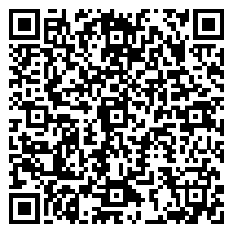 10.4.3.3.Дети с ТНР на этапе завершения освоения Программы (к концу дошкольного возраста)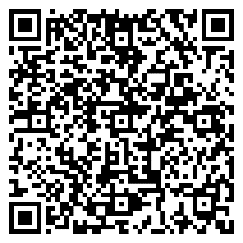 Критерий 1.Качество образовательных программ дошкольного образованияПараметр 1.1 соответствие структуры ОП ДО требованиям ФОПКритерий 1.Качество образовательных программ дошкольного образованияПараметр 1.2 соответствие содержания целевого раздела ОП ДО требований ФОП Критерий 1.Качество образовательных программ дошкольного образованияПараметр 1.3 соответствие содержания содержательного раздела ОП ДО требований ФОПКритерий 1.Качество образовательных программ дошкольного образованияПараметр 1.4 соответствие содержания организационного раздела ОП ДО требований ФОПКритерий 1.Качество образовательных программ дошкольного образованияПараметр 1.5 соответствие содержания дополнительного раздела ОП ДО (презентации) требованиям ФОПКритерий 2. Повышение качества содержания образовательной деятельности в ДОО Параметр 2.1 Познавательное развитие  Критерий 2. Повышение качества содержания образовательной деятельности в ДОО Параметр 2.2 Речевое развитие Критерий 2. Повышение качества содержания образовательной деятельности в ДОО Параметр 2.3 Социально-коммуникативное развитие Критерий 2. Повышение качества содержания образовательной деятельности в ДОО Параметр 2.4 Физическое развитиеКритерий 2. Повышение качества содержания образовательной деятельности в ДОО Параметр 2.5 Художественно-эстетическое развитиеКритерий 3. Качество образовательных условий в ДООПараметр 3.1 Кадровые условияКритерий 3. Качество образовательных условий в ДООПараметр 3.2 Развивающая предметно-пространственная средаКритерий 3. Качество образовательных условий в ДООПараметр 3.3 Психолого-педагогические условия Критерий 4. Качество взаимодействия с семьейПараметр 4.1 Информированность о деятельности ДООКритерий 4. Качество взаимодействия с семьейПараметр 4.2 Вовлеченность в образовательный процессКритерий 4. Качество взаимодействия с семьейПараметр 4.3 Удовлетворенность качеством предоставляемых ДОО услугКритерий 5. Качество обеспечения здоровья, безопасности и качества услуг по присмотру и уходуПараметр 5.1 Сохранение здоровья детейКритерий 5. Качество обеспечения здоровья, безопасности и качества услуг по присмотру и уходуПараметр 5.2 Обеспечение безопасностиКритерий 5. Качество обеспечения здоровья, безопасности и качества услуг по присмотру и уходуПараметр 5.3 Обеспечение качества услуг по присмотру и уходуКритерий 6.Качество управления в ДООПараметр 6.1 Управление организационными процессамиКритерий 6.Качество управления в ДООПараметр 6.2 Внутренняя система оценки качестваКритерий 6.Качество управления в ДООПараметр 6.3 Программа развития ДООУровеньКоличество балловКорреляция с уровнем качестваПоказательне подтверждается1 баллКритический уровень качестваПоказатель скореене подтверждается2 баллаУровень качества стремящийся к базовомуПоказатель подтверждается3 баллаБазовый уровень качестваПоказатель подтверждается с превосходством4 баллаКачество, превышающее базовый уровеньОБЯЗАТЕЛЬНАЯ ЧАСТЬ АОП ДОВАРИАТИВНАЯ ЧАСТЬ АОП ДО↓↓Цель:Реализация содержания дошкольного образования, в соответствии с основными направлениямиЦель:Реализация вариативного содержания, в соответствии со спецификой деятельности ДОО↓↓1. Социально-коммуникативное развитие2. Познавательное развитие3. Речевое развитие4. Художественно-эстетическое развитие5. Физическое развитиеУказываем вариативные направления↓↓ЗадачиСодержание образовательной деятельностиНаправления решения совокупных задач воспитанияЗадачиСодержание образовательной деятельностиСпецифика реализации↓↓Возрастные периоды:(в соответствии с контингентом)Возрастные периоды:(в соответствии с контингентом и особенностями вариативной составляющей)ФАОП ДО, пп/ Образовательная областьQR -код32.1.Социально-коммуникативное развитие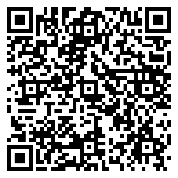 32.2.Познавательное развитие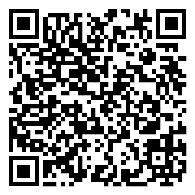 32.3Речевое развитие 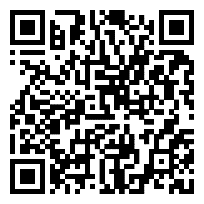 32.4Художественно-эстетическое развитие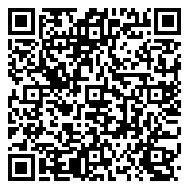 32.5Физическое развитие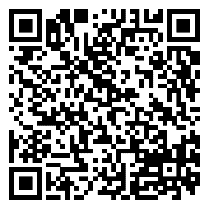 ЗадачиСодержаниеСодержаниеСодержаниеВиды деятельностиИнструментарийСоциально-коммуникативное развитиеСоциально-коммуникативное развитиеСоциально-коммуникативное развитиеСоциально-коммуникативное развитиеСоциально-коммуникативное развитиеСоциально-коммуникативное развитиеВ сфере социальных отношенийСовместная образовательная деятельность педагогических работников с детьми с ТНР предполагает следующие направления работы:-формирование представлений обучающихсяо разнообразии окружающего их мираи людей;-воспитание правильного отношения к людям, вещам;-обучение способам поведения в обществе, отражающим желания, возможностии предпочтения обучающихся ("хочу - не хочу", "могу - не могу", "нравится - не нравится").Совместная образовательная деятельность педагогических работников с детьми с ТНР предполагает следующие направления работы:-формирование представлений обучающихсяо разнообразии окружающего их мираи людей;-воспитание правильного отношения к людям, вещам;-обучение способам поведения в обществе, отражающим желания, возможностии предпочтения обучающихся ("хочу - не хочу", "могу - не могу", "нравится - не нравится").Совместная образовательная деятельность педагогических работников с детьми с ТНР предполагает следующие направления работы:-формирование представлений обучающихсяо разнообразии окружающего их мираи людей;-воспитание правильного отношения к людям, вещам;-обучение способам поведения в обществе, отражающим желания, возможностии предпочтения обучающихся ("хочу - не хочу", "могу - не могу", "нравится - не нравится").Предметная, игровая, трудоваяПодбор дидактических игр, лото и т.пВ сфере трудового воспитанияразвитие позитивных установокк различным видам трудаи творчества.Педагогические работники создают образовательные ситуации, направленныена стимулированиеу обучающихся потребностив сотрудничестве,в кооперативных действиях с другими детьми во всех видах деятельности. На этой основе осуществляется работа по активизации речевой деятельности, по накоплению детьми словарного запаса.Педагогические работники создают образовательные ситуации, направленныена стимулированиеу обучающихся потребностив сотрудничестве,в кооперативных действиях с другими детьми во всех видах деятельности. На этой основе осуществляется работа по активизации речевой деятельности, по накоплению детьми словарного запаса.Педагогические работники создают образовательные ситуации, направленныена стимулированиеу обучающихся потребностив сотрудничестве,в кооперативных действиях с другими детьми во всех видах деятельности. На этой основе осуществляется работа по активизации речевой деятельности, по накоплению детьми словарного запаса.Самообслуживание, трудовая, игровая, предметнаяСитуации трудовых процессов, игровые ситуацииВ сфере игровой деятельностисовершенствование и обогащение навыков игровой деятельности;обогащение первичных представлений о тендерной и семейной принадлежностиуточнение и совершенствование использования детьми с нарушением речи коммуникативных средств, проявляющихся в игре: положительных взаимоотношений, организованности, выдержки, настойчивости, умения контролировать свои эмоции и подчинять их правилам группового взаимодействия в соответствии с общим игровым замыслом.уточнение и совершенствование использования детьми с нарушением речи коммуникативных средств, проявляющихся в игре: положительных взаимоотношений, организованности, выдержки, настойчивости, умения контролировать свои эмоции и подчинять их правилам группового взаимодействия в соответствии с общим игровым замыслом.уточнение и совершенствование использования детьми с нарушением речи коммуникативных средств, проявляющихся в игре: положительных взаимоотношений, организованности, выдержки, настойчивости, умения контролировать свои эмоции и подчинять их правилам группового взаимодействия в соответствии с общим игровым замыслом.Игровая,предметнаяПодбор игр, предметно-игровые ситуацииВ сфере безопасного поведенияформирование основ безопасного поведения в быту, социуме, природеПознавательное развитиеПознавательное развитиеПознавательное развитиеПознавательное развитиеПознавательное развитиеПознавательное развитиеКонструированиеформирование предпосылок познавательно-исследовательской и конструктивной деятельностиКонструированиеформирование предпосылок познавательно-исследовательской и конструктивной деятельностиКонструированиеКонструированиеСловесное  сопровождение практических действийРазвитие представлений о себе и окружающем миреФормирование представлений об окружающем мире; повышение познавательной активности детей с ТНРРазвитие представлений о себе и окружающем миреФормирование представлений об окружающем мире; повышение познавательной активности детей с ТНРОбучающийся знакомится с функциональными качествами и назначением объектов окружающего природного, животного мира, овладевает умением анализировать их и связывать с внешними, пространственными свойствами.Педагогические работники продолжают формировать экологические представления обучающихся, знакомить их с функциями человека в природе (потребительской, природоохранной, восстановительной).Обучающиеся знакомятсяс литературными произведениями (простейшими рассказами, историями, сказками, стихотворениями), разыгрывают совместно со педагогическим работником литературные произведения по ролям.Изобразительная,трудоваяИзобразительная,трудоваяВоспитатели организуют групповые и индивидуальные игровые занятия, совместную деятельность с детьми в форме увлекательных игр, экскурсий, поисков. Они обогащают и закрепляют у обучающихся представления о себе и об окружающем мире в процессе изобразительной и трудовой деятельности, в совместных играх, на прогулках и во все режимные моменты.Метод наблюдение, обыгрывание, рассматривание иллюстраций, драматизацияЭлементарные математические представленияФормирование элементарных математических представлений;обогащение сенсомоторного и сенсорного опытаЭлементарные математические представленияФормирование элементарных математических представлений;обогащение сенсомоторного и сенсорного опытаРечевое развитиеРечевое развитиеРечевое развитиеРечевое развитиеРечевое развитиеРечевое развитиеФормирование связной речиОбучающиеся учатся вербализовывать свое отношение к окружающему миру, предметам и явлениям, делать элементарные словесные обобщения.Обучающиеся учатся вербализовывать свое отношение к окружающему миру, предметам и явлениям, делать элементарные словесные обобщения.Игровая, коммуникативная, познавательнаяИгровая, коммуникативная, познавательнаяСитуативное общение, пример речевого поведения взрослогоФормирование потребности в речевом общенииПедагогические работники стимулируют желание обучающихся свободно общаться, используя вербальные и невербальные средства общения, поощряют даже минимальную речевую активность обучающихся в различных ситуациях.Формирование устойчивого эмоционального контактаПедагогические работники стимулируют желание обучающихся свободно общаться, используя вербальные и невербальные средства общения, поощряют даже минимальную речевую активность обучающихся в различных ситуациях.Формирование устойчивого эмоционального контактаИгровая, коммуникативнаяИгровая, коммуникативнаяФормирование коммуникативных уменийПедагогический работник, стремясь развить коммуникативные способности ребенка среднего дошкольного возраста с ТНР, учитывает особенности развития его игровой деятельности: сформированность игровых действий, возможности и коммуникативные умения взаимодействия с педагогическим работником и другими детьми.Педагогический работник, стремясь развить коммуникативные способности ребенка среднего дошкольного возраста с ТНР, учитывает особенности развития его игровой деятельности: сформированность игровых действий, возможности и коммуникативные умения взаимодействия с педагогическим работником и другими детьми.Художественно-эстетическое развитиеХудожественно-эстетическое развитиеХудожественно-эстетическое развитиеХудожественно-эстетическое развитиеХудожественно-эстетическое развитиеХудожественно-эстетическое развитиеРазделИзобразительное творчествоМаксимальное развитие тонкой моторики и речиФормируются образы-представления о реальных и сказочных объектах, развивается кинестетическая основа движений, совершенствуются операционально-технические умения.Формируются образы-представления о реальных и сказочных объектах, развивается кинестетическая основа движений, совершенствуются операционально-технические умения.Формируются образы-представления о реальных и сказочных объектах, развивается кинестетическая основа движений, совершенствуются операционально-технические умения.Изобразительна(рисование, лепка, аппликация), сюжетное рисованиеНа занятиях создаются условия для максимально возможной самостоятельной деятельности обучающихся, исходя из особенностей их психомоторного развития.РазделМузыкаОбучающиеся учатся эмоционально, адекватно воспринимать разную музыку, развивают слуховое внимание и сосредоточение, музыкальный слух (звуковысотный, ритмический, динамический, тембровый), привлекают их к участию в различных видах музыкальной деятельности (пение, танцы, музыкально-дидактические и хороводные игры, игры на детских музыкальных инструментах). Обучающиеся учатся распознавать настроение музыки, характер (движение, состояние природы)Обучающиеся учатся эмоционально, адекватно воспринимать разную музыку, развивают слуховое внимание и сосредоточение, музыкальный слух (звуковысотный, ритмический, динамический, тембровый), привлекают их к участию в различных видах музыкальной деятельности (пение, танцы, музыкально-дидактические и хороводные игры, игры на детских музыкальных инструментах). Обучающиеся учатся распознавать настроение музыки, характер (движение, состояние природы)Обучающиеся учатся эмоционально, адекватно воспринимать разную музыку, развивают слуховое внимание и сосредоточение, музыкальный слух (звуковысотный, ритмический, динамический, тембровый), привлекают их к участию в различных видах музыкальной деятельности (пение, танцы, музыкально-дидактические и хороводные игры, игры на детских музыкальных инструментах). Обучающиеся учатся распознавать настроение музыки, характер (движение, состояние природы)Музыкальная, изобразительная, игроваяМузыкальные занятия проводят Совместно музыкальный руководитель и воспитатель. При необходимости в этих занятиях может принимать участие учитель-логопед. Элементы музыкально-ритмических занятий используются на групповых и индивидуальных коррекционных занятиях с детьми.Физическое развитиеФизическое развитиеФизическое развитиеФизическое развитиеФизическое развитиеФизическое развитиеФизическая культураДвигательная, игроваяНОД по физической культуре, утренней гимнастики, прогулок, физкультурных досугов и праздников; в процессе проведения оздоровительных мероприятий (занятий лечебной физкультурой, массажа, закаливающих процедур)Представления о здоровом образе жизни и гигиенеВ совместной деятельности обучающихся с педагогическим работником по формированию культурно-гигиенических навыков и навыков самообслуживания; на музыкальных занятиях (музыкально-дидактических, в имитационных играх, играх с воображаемыми объектами, при выполнении музыкально-ритмических движений); в играх и упражнениях, направленных на сенсомоторное развитие; в специальных играх и упражнениях, в процессе которых воспроизводятся основные движения, формируются естественные жесты, мимика; в подвижных играх и подвижных играх с музыкальным сопровождением; в индивидуальной коррекционной, в том числе логопедической, работе с детьми с ТНР.В совместной деятельности обучающихся с педагогическим работником по формированию культурно-гигиенических навыков и навыков самообслуживания; на музыкальных занятиях (музыкально-дидактических, в имитационных играх, играх с воображаемыми объектами, при выполнении музыкально-ритмических движений); в играх и упражнениях, направленных на сенсомоторное развитие; в специальных играх и упражнениях, в процессе которых воспроизводятся основные движения, формируются естественные жесты, мимика; в подвижных играх и подвижных играх с музыкальным сопровождением; в индивидуальной коррекционной, в том числе логопедической, работе с детьми с ТНР.В совместной деятельности обучающихся с педагогическим работником по формированию культурно-гигиенических навыков и навыков самообслуживания; на музыкальных занятиях (музыкально-дидактических, в имитационных играх, играх с воображаемыми объектами, при выполнении музыкально-ритмических движений); в играх и упражнениях, направленных на сенсомоторное развитие; в специальных играх и упражнениях, в процессе которых воспроизводятся основные движения, формируются естественные жесты, мимика; в подвижных играх и подвижных играх с музыкальным сопровождением; в индивидуальной коррекционной, в том числе логопедической, работе с детьми с ТНР.Двигательная, самообслуживаниеЛогика занятий должна отражать интегрирующее сенсорно-перцептивное и моторно-двигательное развитие обучающихся.ЗадачиСодержаниеСодержаниеСодержаниеСодержаниеВиды деятельностиВиды деятельностиИнструментарийСоциально-коммуникативное развитиеСоциально-коммуникативное развитиеСоциально-коммуникативное развитиеСоциально-коммуникативное развитиеСоциально-коммуникативное развитиеСоциально-коммуникативное развитиеСоциально-коммуникативное развитиеСоциально-коммуникативное развитиеВ сфере социальных отношенийразностороннее развитие у обучающихся с ТНР навыков игровой деятельности, дальнейшее приобщение их к общепринятым нормам и правилам взаимоотношений с другими детьми и педагогическим работником, в том числе моральным, на обогащение первичных представлений о тендерной и семейной принадлежности.Особое внимание обращается на формирование у обучающихся представления о Родине: о городах России, о ее столице, о государственной символике, гимне страны. У обучающихся в различных ситуациях расширяют и закрепляют представления о предметах быта, необходимых человеку, о макросоциальном окружении.Педагогические работники создают условия для формирования экологических представлений у обучающихся, знакомя их с функциями человека в природе (потребительской, природоохранной, восстановительной).Особое внимание обращается на формирование у обучающихся представления о Родине: о городах России, о ее столице, о государственной символике, гимне страны. У обучающихся в различных ситуациях расширяют и закрепляют представления о предметах быта, необходимых человеку, о макросоциальном окружении.Педагогические работники создают условия для формирования экологических представлений у обучающихся, знакомя их с функциями человека в природе (потребительской, природоохранной, восстановительной).Особое внимание обращается на формирование у обучающихся представления о Родине: о городах России, о ее столице, о государственной символике, гимне страны. У обучающихся в различных ситуациях расширяют и закрепляют представления о предметах быта, необходимых человеку, о макросоциальном окружении.Педагогические работники создают условия для формирования экологических представлений у обучающихся, знакомя их с функциями человека в природе (потребительской, природоохранной, восстановительной).Особое внимание обращается на формирование у обучающихся представления о Родине: о городах России, о ее столице, о государственной символике, гимне страны. У обучающихся в различных ситуациях расширяют и закрепляют представления о предметах быта, необходимых человеку, о макросоциальном окружении.Педагогические работники создают условия для формирования экологических представлений у обучающихся, знакомя их с функциями человека в природе (потребительской, природоохранной, восстановительной).Игровая, коммуникативная, предметнаяИгровая, коммуникативная, предметнаяВ сфере игровой деятельностисовершенствование игровых действий и точное выполнение игровых правил в дидактических и подвижных играх и упражненияхсоздание предметно-развивающей среды и привлечение обучающихся к творческим играм. Воспитатели организуют сюжетно-ролевые и театрализованные игры с детьми, осуществляя недирективное руководство ими. Элементы сюжетно-ролевой и сюжетно-дидактической игры, театрализованные игры, подвижные, дидактические игры активно включаются в занятия с детьми по всем направлениям коррекционно-развивающей работы.Работа с детьми старшего дошкольного возраста предполагает активное применение игротерапевтических техник с элементами куклотерапии, песочной терапии, арттерапии. Занятия по психотерапевтическим методикам (работа с детской агрессией, страхами, тревожностью) проводит педагог-психолог, согласуя их с педагогическими работниками группы и родителям (законным представителям).создание предметно-развивающей среды и привлечение обучающихся к творческим играм. Воспитатели организуют сюжетно-ролевые и театрализованные игры с детьми, осуществляя недирективное руководство ими. Элементы сюжетно-ролевой и сюжетно-дидактической игры, театрализованные игры, подвижные, дидактические игры активно включаются в занятия с детьми по всем направлениям коррекционно-развивающей работы.Работа с детьми старшего дошкольного возраста предполагает активное применение игротерапевтических техник с элементами куклотерапии, песочной терапии, арттерапии. Занятия по психотерапевтическим методикам (работа с детской агрессией, страхами, тревожностью) проводит педагог-психолог, согласуя их с педагогическими работниками группы и родителям (законным представителям).создание предметно-развивающей среды и привлечение обучающихся к творческим играм. Воспитатели организуют сюжетно-ролевые и театрализованные игры с детьми, осуществляя недирективное руководство ими. Элементы сюжетно-ролевой и сюжетно-дидактической игры, театрализованные игры, подвижные, дидактические игры активно включаются в занятия с детьми по всем направлениям коррекционно-развивающей работы.Работа с детьми старшего дошкольного возраста предполагает активное применение игротерапевтических техник с элементами куклотерапии, песочной терапии, арттерапии. Занятия по психотерапевтическим методикам (работа с детской агрессией, страхами, тревожностью) проводит педагог-психолог, согласуя их с педагогическими работниками группы и родителям (законным представителям).создание предметно-развивающей среды и привлечение обучающихся к творческим играм. Воспитатели организуют сюжетно-ролевые и театрализованные игры с детьми, осуществляя недирективное руководство ими. Элементы сюжетно-ролевой и сюжетно-дидактической игры, театрализованные игры, подвижные, дидактические игры активно включаются в занятия с детьми по всем направлениям коррекционно-развивающей работы.Работа с детьми старшего дошкольного возраста предполагает активное применение игротерапевтических техник с элементами куклотерапии, песочной терапии, арттерапии. Занятия по психотерапевтическим методикам (работа с детской агрессией, страхами, тревожностью) проводит педагог-психолог, согласуя их с педагогическими работниками группы и родителям (законным представителям).Игровая, предметнаяИгровая, предметнаяПодбор дидактических игр, подвижных игр,сюжетно-ролевые игры, сюжетно-дидактические, куклотерапия, арттерапия, песочная терапия, театрализованные игрыВ сфере безопасного поведенияРазвитие у обучающихся устойчивого алгоритма поведения в опасных ситуациях: в помещении, на прогулке, на улице, в условиях поведения с посторонними людьми.Развитие у обучающихся устойчивого алгоритма поведения в опасных ситуациях: в помещении, на прогулке, на улице, в условиях поведения с посторонними людьми.Развитие у обучающихся устойчивого алгоритма поведения в опасных ситуациях: в помещении, на прогулке, на улице, в условиях поведения с посторонними людьми.Развитие у обучающихся устойчивого алгоритма поведения в опасных ситуациях: в помещении, на прогулке, на улице, в условиях поведения с посторонними людьми.Игровая, коммуникативнаяИгровая, коммуникативнаяПодбор игр, ситуацийПознавательное развитиеПознавательное развитиеПознавательное развитиеПознавательное развитиеПознавательное развитиеПознавательное развитиеПознавательное развитиеПознавательное развитиеКонструированиеПродолжается развитие у обучающихся с ТНР мотивационного, целевого, содержательного, операционального и контрольного компонентов конструктивной деятельностиКонструированиеПродолжается развитие у обучающихся с ТНР мотивационного, целевого, содержательного, операционального и контрольного компонентов конструктивной деятельностиКонструирование, игроваяКонструирование, игроваяКонструирование, игроваяПри этом особое внимание уделяется самостоятельности обучающихся, им предлагаются творческие задания, задания на выполнение работ по своему замыслу, задания на выполнение коллективных построек.При этом особое внимание уделяется самостоятельности обучающихся, им предлагаются творческие задания, задания на выполнение работ по своему замыслу, задания на выполнение коллективных построек.Развитие представлений о себе и окружающем миреФормирование представлений об окружающем мире; повышение познавательной активности детей с ТНРРазвитие представлений о себе и окружающем миреФормирование представлений об окружающем мире; повышение познавательной активности детей с ТНРРекомендуются занятия в специальной интерактивной среде (темной и светлой сенсорных комнатах), которые проводит педагог-психолог. В них включаются сведения о цветовом многообразии, о звуках природы, о явлениях природы и зависимости настроения, состояния человека, растительного и животного мира от этих характеристикИгровая, познавательнаяИгровая, познавательнаяИгровая, познавательнаяМетоды наблюдения за объектами, демонстрации объектов, элементарные опыты, упражнения и различные игрыМетоды наблюдения за объектами, демонстрации объектов, элементарные опыты, упражнения и различные игрыЭлементарные математические представленияФормирование элементарных математических представлений;обогащение сенсомоторного и сенсорного опытаЭлементарные математические представленияФормирование элементарных математических представлений;обогащение сенсомоторного и сенсорного опытаПедагогические работники стимулируют познавательный интерес обучающихся к различным способам измерения, счета количеств, определения пространственных отношений у разных народов.Речевое развитиеРечевое развитиеРечевое развитиеРечевое развитиеРечевое развитиеРечевое развитиеРечевое развитиеРечевое развитиеФормирование связной речиСтимулирование речевой активности.У детей формируется мотивационно-потребностный компонент речевой деятельности, развиваются ее когнитивные предпосылки: восприятие, внимание, память, мышлениеСтимулирование речевой активности.У детей формируется мотивационно-потребностный компонент речевой деятельности, развиваются ее когнитивные предпосылки: восприятие, внимание, память, мышлениеИгровая, предметнаяИгровая, предметнаяИгровая, предметнаяФормирование вербализованных представлений об окружающем мире, дифференцированного восприятия предметов и явлений, элементарных обобщений в сфере предметного мира.Различение, уточнение и обобщение предметных понятий становится базой для развития активной речи обучающихсяРазличение, уточнение и обобщение предметных понятий становится базой для развития активной речи обучающихсяРазвитие фразовой речиСовместно со педагогическим работником, а затем самостоятельно детям предлагается составлять простейший словесный отчет о содержании и последовательности действий в различных видах деятельностиСовместно со педагогическим работником, а затем самостоятельно детям предлагается составлять простейший словесный отчет о содержании и последовательности действий в различных видах деятельностиИгровая, продуктивная, конструированиеИгровая, продуктивная, конструированиеИгровая, продуктивная, конструированиеДля развития фразовой речи обучающихся проводятся занятия с использованием приемов комментированного рисования, обучения рассказыванию по литературным произведениям, по иллюстративному материалуДля развития фразовой речи обучающихся проводятся занятия с использованием приемов комментированного рисования, обучения рассказыванию по литературным произведениям, по иллюстративному материалуРасширение словарного запасаРазвитие коммуникативной активности обучающихся с ТНР в быту, играх и на занятиях.Развитие коммуникативной активности обучающихся с ТНР в быту, играх и на занятиях.Игровая, самообслуживаниеИгровая, самообслуживаниеИгровая, самообслуживаниеПовседневное общение, режимные моменты, игры, моделирование социальных отношенийПовседневное общение, режимные моменты, игры, моделирование социальных отношенийВ сфере приобщения обучающихся к культуре чтения литературных произведенийПедагогические работники читают детям книги, стихи, вспоминают содержание и обсуждают вместе с детьми прочитанное, способствуя пониманию прочитанного. Детям, которые хотят читать сами, предоставляется такая возможность.Педагогические работники читают детям книги, стихи, вспоминают содержание и обсуждают вместе с детьми прочитанное, способствуя пониманию прочитанного. Детям, которые хотят читать сами, предоставляется такая возможность.Восприятие художественной литературыВосприятие художественной литературыВосприятие художественной литературыХудожественно-эстетическое развитиеХудожественно-эстетическое развитиеХудожественно-эстетическое развитиеХудожественно-эстетическое развитиеХудожественно-эстетическое развитиеХудожественно-эстетическое развитиеХудожественно-эстетическое развитиеХудожественно-эстетическое развитиеРазделИзобразительное творчествоформированием операционально-технических умений;решение изобразительных задач (нарисовать, слепить, сделать аппликацию)В коррекционно-образовательный процесс вводятся технические средства обучения: рассматривание детских рисунков через кодоскоп; использование мультимедийных средств.В коррекционно-образовательный процесс вводятся технические средства обучения: рассматривание детских рисунков через кодоскоп; использование мультимедийных средств.В коррекционно-образовательный процесс вводятся технические средства обучения: рассматривание детских рисунков через кодоскоп; использование мультимедийных средств.Коллективная изобразительная деятельностьКоллективная изобразительная деятельностьИгровые ситуации,К коллективной деятельности можно отнести следующие виды занятий с детьми: создание "портретной" галереи, изготовление альбомов о жизни обучающихся и иллюстраций к сказкам; выполнение коллективных картин.Игровые ситуации,К коллективной деятельности можно отнести следующие виды занятий с детьми: создание "портретной" галереи, изготовление альбомов о жизни обучающихся и иллюстраций к сказкам; выполнение коллективных картин.Раздел Музыкаобогащение музыкальных впечатлений обучающихся, совершенствование их певческих, танцевальных навыков и умений;- развитие слухового восприятия обучающихся (восприятия звуков различной громкости и высоты), развития общеречевых умений и навыков (дыхательных, голосовых, артикуляторных) имеет взаимодействие учителя-логопеда, музыкального руководителя и воспитателей.Продолжается работа по формированию представлений о творчестве композиторов, о музыкальных инструментах, об элементарных музыкальных формах. В этом возрасте обучающиеся различают музыку разных жанров и стилей. Знают характерные признаки балета, оперы, симфонической и камерной музыки. Различают средства музыкальной выразительности (лад, мелодия, метроритм). Обучающиеся понимают, что характер музыки определяется средствами музыкальной выразительности.Особое внимание в музыкальном развитии дошкольников с нарушениями речи уделяется умению рассказывать, рассуждать о музыке адекватно характеру музыкального образа.Продолжается работа по формированию представлений о творчестве композиторов, о музыкальных инструментах, об элементарных музыкальных формах. В этом возрасте обучающиеся различают музыку разных жанров и стилей. Знают характерные признаки балета, оперы, симфонической и камерной музыки. Различают средства музыкальной выразительности (лад, мелодия, метроритм). Обучающиеся понимают, что характер музыки определяется средствами музыкальной выразительности.Особое внимание в музыкальном развитии дошкольников с нарушениями речи уделяется умению рассказывать, рассуждать о музыке адекватно характеру музыкального образа.Продолжается работа по формированию представлений о творчестве композиторов, о музыкальных инструментах, об элементарных музыкальных формах. В этом возрасте обучающиеся различают музыку разных жанров и стилей. Знают характерные признаки балета, оперы, симфонической и камерной музыки. Различают средства музыкальной выразительности (лад, мелодия, метроритм). Обучающиеся понимают, что характер музыки определяется средствами музыкальной выразительности.Особое внимание в музыкальном развитии дошкольников с нарушениями речи уделяется умению рассказывать, рассуждать о музыке адекватно характеру музыкального образа.МузыкальнаяМузыкальнаяЗанятия. В этот период музыкальный руководитель, воспитатели и другие специалисты продолжают развивать у обучающихся музыкальный слух (звуко-высотный, ритмический, динамический, тембровый), учить использовать для музыкального сопровождения самодельные музыкальные инструменты, изготовленные с помощью педагогических работников. Музыкальные игрушки, детские музыкальные инструменты разнообразно применяются в ходе занятий учителя-логопеда, воспитателей, инструкторов по физической культуре и, конечно же, на музыкальных занятиях.Занятия. В этот период музыкальный руководитель, воспитатели и другие специалисты продолжают развивать у обучающихся музыкальный слух (звуко-высотный, ритмический, динамический, тембровый), учить использовать для музыкального сопровождения самодельные музыкальные инструменты, изготовленные с помощью педагогических работников. Музыкальные игрушки, детские музыкальные инструменты разнообразно применяются в ходе занятий учителя-логопеда, воспитателей, инструкторов по физической культуре и, конечно же, на музыкальных занятиях.Физическое развитиеФизическое развитиеФизическое развитиеФизическое развитиеФизическое развитиеФизическое развитиеФизическое развитиеФизическое развитиеФизическая культураРазвитие интереса к спорту, желание участвовать в спортивных играх, подвижных играх, формирование правильной осанкиФизическое воспитание связано с развитием музыкально-ритмических движений, с занятиями логоритмикой, подвижными играми. Кроме этого, проводятся лечебная физкультура, массаж, различные виды гимнастик (глазная, адаптационная, корригирующая, остеопатическая), закаливающие процедуры, подвижные игры, игры со спортивными элементами, спортивные праздники и развлечения. При наличии бассейна обучающихся обучают плаванию, организуя в бассейне спортивные праздники и другие спортивные мероприятия.Физическое воспитание связано с развитием музыкально-ритмических движений, с занятиями логоритмикой, подвижными играми. Кроме этого, проводятся лечебная физкультура, массаж, различные виды гимнастик (глазная, адаптационная, корригирующая, остеопатическая), закаливающие процедуры, подвижные игры, игры со спортивными элементами, спортивные праздники и развлечения. При наличии бассейна обучающихся обучают плаванию, организуя в бассейне спортивные праздники и другие спортивные мероприятия.Двигательная, игроваяДвигательная, игроваяДвигательная, игроваяДвигательная, игроваяПродолжается физическое развитие обучающихся (объем движений, сила, ловкость, выносливость, гибкость, координированность движений).Потребность в ежедневной осознанной двигательной деятельности формируется у обучающихся в различные режимные моменты: на утренней зарядке, на прогулках, в самостоятельной деятельности, во время спортивных досугов.Комплексы аэробикиПредставление о здоровом образе жизни и гигиене-Понимание необходимости здорового образа жизни;-Формирование правильных гигиенических навыковОбучающихся стимулируют к самостоятельному выражению своих потребностей, к осуществлению процессов личной гигиены, их правильной организации (умывание, мытье рук, уход за своим внешним видом, использование носового платка, салфетки, столовых приборов, уход за полостью рта, соблюдение режима дня, уход за вещами и игрушками).В этот период является значимым расширение и уточнение представлений обучающихся с ТНР о человеке (себе, других детях, педагогическом работнике, родителях (законных представителях), об особенностях внешнего вида здорового и заболевшего человека, об особенностях своего здоровья. Педагогические работники продолжают знакомить обучающихся на доступном их восприятию уровне со строением тела человека, с назначением отдельных органов и систем, а также дают детям элементарные, но значимые представления о целостности организма. В этом возрасте обучающиеся уже достаточно осознанно могут воспринимать информацию о правилах здорового образа жизни, важности их соблюдения для здоровья человека, о вредных привычках, приводящих к болезням. Содержание раздела интегрируется с образовательной областью "Социально-коммуникативное развитие", формируя у обучающихся представления об опасных и безопасных для здоровья ситуациях, а также о том, как их предупредить и как вести себя в случае их возникновения. Очень важно, чтобы обучающиеся усвоили речевые образцы того, как надо позвать педагогического работника на помощь в обстоятельствах нездоровья.Обучающихся стимулируют к самостоятельному выражению своих потребностей, к осуществлению процессов личной гигиены, их правильной организации (умывание, мытье рук, уход за своим внешним видом, использование носового платка, салфетки, столовых приборов, уход за полостью рта, соблюдение режима дня, уход за вещами и игрушками).В этот период является значимым расширение и уточнение представлений обучающихся с ТНР о человеке (себе, других детях, педагогическом работнике, родителях (законных представителях), об особенностях внешнего вида здорового и заболевшего человека, об особенностях своего здоровья. Педагогические работники продолжают знакомить обучающихся на доступном их восприятию уровне со строением тела человека, с назначением отдельных органов и систем, а также дают детям элементарные, но значимые представления о целостности организма. В этом возрасте обучающиеся уже достаточно осознанно могут воспринимать информацию о правилах здорового образа жизни, важности их соблюдения для здоровья человека, о вредных привычках, приводящих к болезням. Содержание раздела интегрируется с образовательной областью "Социально-коммуникативное развитие", формируя у обучающихся представления об опасных и безопасных для здоровья ситуациях, а также о том, как их предупредить и как вести себя в случае их возникновения. Очень важно, чтобы обучающиеся усвоили речевые образцы того, как надо позвать педагогического работника на помощь в обстоятельствах нездоровья.СамообслуживаниеСамообслуживаниеСамообслуживаниеСамообслуживаниеИллюстративный и аудиальный материал, связанный с личной гигиеной, режимом дня, здоровым образом жизни.ФОП ДО, п/п Возраст/группаQR -код18.65-6 лет/ старшая группа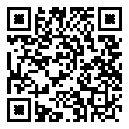 18.76-7 лет / подготовительная группа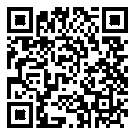 18.8решение совокупных задач воспитания 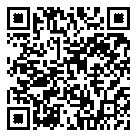 ФОП ДО, п/п Возраст/группаQR -код19.65-6 лет/ старшая группа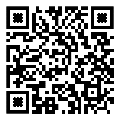 19.76-7 лет / подготовительная группа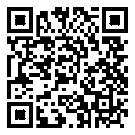 19.8решение совокупных задач воспитания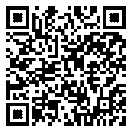 ФОП ДО, п/п Возраст/группаQR -код20.65-6 лет/ старшая группа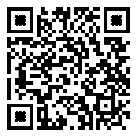 20.76-7 лет / подготовительная группа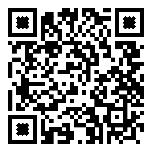 20.8решение совокупных задач воспитания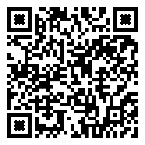 ФОП ДО, п/п Возраст/группаQR -код21.6 5-6 лет/ старшая группа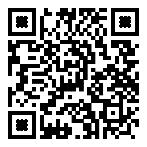 21.76-7 лет / подготовительная группа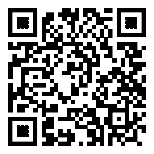 21.8решение совокупных задач воспитания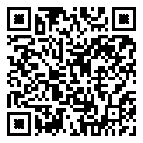 ФОП ДО, пп/ Возраст/группаQR -код22.65-6 лет/ старшая группа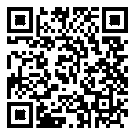 22.76-7 лет / подготовительная группа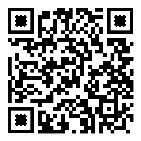 22.8решение совокупных задач воспитания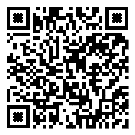 Возрастной периодЗадачиСодержание образовательной деятельностиРешение совокупных задач воспитанияНаправление  «Музыка с мамой»Направление  «Музыка с мамой»Направление  «Музыка с мамой»Направление  «Музыка с мамой»Средний возраст1.Формировать двигательные умения и навыки.  2.Развивать пространственные представления.3.Развивать координацию, переключаемость движений.4.Воспитывать и развивать чувство ритма.5.Развивать речевое дыхание.6.Развивать артикуляционный аппарат.7. Формировать и развивать слуховое и зрительное внимание.На занятиях у детей формируются представленияо музыкальном, двигательном, речевом, изобразительном ритмах. Элементарное музицирование на музыкальных инструментах, дидактические игры способствуют развитию чувства ритма. Речевой материал включает малые формы русского фольклора и стихи современных детских поэтов. Значительная роль в работе по осознанию ритмического строя речи принадлежит играм, созданным на основе стихотворного текста.  Эти игры учат детей координировать движения со словом. Обучение детей игре на музыкально-шумовых инструментах способствует развитию внимания, памяти, координации движений, мелкой моторики. Все упражнения проводятся по подражанию, речевой материал предварительно не разучивается.Старший возраст1.Развивать двигательные умения и навыки.2.Развивать пространственные представления.3.Развивать координацию, переключаемость движений.4.Воспитывать и развивать чувство ритма.5.Развивать речевое дыхание.6.Развивать артикуляционный аппарат.7. Совершенствовать слуховое и зрительное внимание.У детей развиваются ощущения ритмического стиля – чувства акцента, чередующихся ударений. Учатся ориентироваться в ритмических структурах, соизмерять и различать звуки по длительности. Обогащается и активизируется словарный запас, формируется навык правильного употребления грамматических форм слов. Совершенствуется артикуляционная моторика, музыкально-ритмические способности.Направление SТEМ-образование(робототехника)Направление SТEМ-образование(робототехника)Направление SТEМ-образование(робототехника)Направление SТEМ-образование(робототехника)Средний возраст1.Развивать мелкую моторику.2.Развивать пространственные представления, пространственную лексику.3. Пополнять и активизировать словарь.4.Развивать связную речь.5.Формировать и развивать навыки коммуникации.Дети активно манипулируют различными деталями, совершают разнообразные действия, требующие точности выполнения, что способствует развитию мелкой и общей моторики, координации движений в системе «глаз-рука». Дети обсуждают идеи своих построек, учатся договариваться, оречевляют свои действия, при этом используют знакомые и новые, в том числе, малоупотребляемые слова.Старший возраст1.Развивать мелкую моторику.2.Совершенствовать пространственные представления, навыки употребления пространственной лексики.3. Пополнять и активизировать словарь.4.Развивать грамматический строй речи.5.Развивать связную речь.6.Развивать навыки коммуникации.Дети устанавливают причинно-следственные связи, развивается доказательная речь. Начинают использовать в речи сложно-сочиненные и сложноподчиненные предложения. Составляют описательные рассказы готовых поделок, придумывают рассказы о том, какую игрушку хотели бы сделать и как, как и во что можно с ней играть.Направление воспитанияЗадачи воспитанияПатриотическоеФормировать первичные представления о малой родине и своей стране на основе духовно-нравственных ценностей, исторических и национально - культурных традицийФормировать привязанность к родному дому, семье и близким людямСоциальноеВоспитывать моральные и нравственные качества ребенка, задатки чувства долга: ответственность за свои действия и поведение, уважение к различиям между людьми;Формировать основы речевой культуры, умение слушать и слышать собеседника;Развивать общение и взаимодействие ребенка со взрослыми и сверстниками на основе общих интересов и делПознавательноеРазвивать любознательность, наблюдательность, потребность в самовыражении, в том числе творческом, активность, самостоятельностьФормировать первичную картину мира на основе традиций, ценностей российского обществаФизическое и оздоровительноеФормировать у детей ОВЗ основные навыки личной и общественной гигиеныРазвивать стремление соблюдать правила безопасного поведения в быту, социуме ( в том числе в цифровой среде), природеТрудовоеВоспитывать ценностное отношение к труду в семье и обществе на основе уважения к людям труда, результатам их деятельностиВоспитывать трудолюбие при выполнении поручений и в самостоятельной деятельностиЭтико-эстетическоеФормировать способность воспринимать и чувствовать прекрасное в быту, природе, поступках, искусстве.Формировать стремление к отображению прекрасного в продуктивных видах деятельности Развивать задатки художественно-эстетического вкусаНаправленияЦельЦенностиЗадачи ПатриотическоеФормированиеу ребёнка личностной позиции наследника традиций и культуры, защитника Отечества и творца (созидателя), ответственного за будущее своей страныРодина  и природаФормировать «патриотизм наследника», испытывающего чувство гордости за наследие своих предков (предполагает приобщение детей к истории, культуре и традициям нашего народа: отношение к труду, семье, стране и вере)Формировать «патриотизм защитника», стремящегося сохранить это наследие (предполагает развитие у детей готовности преодолевать трудности ради своей семьи, малой родины) Воспитывать «патриотизм созидателя и творца», устремленного в будущее, уверенного в благополучии и процветании своей Родины (предполагает конкретные каждодневные дела, направленные, например, на поддержание чистоты и порядка, опрятности и аккуратности, а в дальнейшем - на развитие всего своего населенного пункта, района, края, Отчизны в целом)Духовно-нравственноеФормирование способности к духовному развитию, нравственному самосовершенствованию, индивидуально-ответственному поведениюЖизнь милосердие, доброРазвивать ценностносмысловую сферу дошкольников на основе творческого взаимодействия в детско - взрослой общности.Способствовать освоению социокультурного опыта в его культурно-историческом и личностном аспектах.СоциальноеФормирование ценностного отношения детей к семье, другому человеку, развитие дружелюбия, умения находить общий язык с другими людьмиЧеловек, семья, дружба, сотрудничествоСпособствовать освоению детьми моральных ценностейФормировать у детей нравственные качества и идеаловВоспитывать стремление жить в соответствии с моральными принципами и нормами и воплощать их в своем поведении.Воспитывать уважение к другим людям, к законам человеческого общества. Способствовать накоплению у детей опыта социально-ответственного поведенияРазвивать нравственные представления, формировать навыки культурного поведенияПознавательноеФормирование ценности познанияПознаниеВоспитывать у ребёнка стремление к истине, способствовать становлению целостной картины мира, в которой интегрировано ценностное, эмоционально окрашенное отношение к миру, людям, природе, деятельности человекаФизическое и оздоровительноеФормирование ценностного отношения детей к здоровому образу жизни, овладение элементарными гигиеническими навыками и правилами безопасностиЗдоровье, жизньСпособствовать становлению осознанного отношения к жизни как основоположной ценности Воспитывать отношение здоровью как совокупности физического, духовного и социального благополучия человекаТрудовоеФормирование ценностного отношения детей к труду, трудолюбию и приобщение ребёнка к трудуТрудПоддерживать привычку к трудовому усилию, к доступному напряжению физических, умственных и нравственных сил для решения трудовой задачи; Воспитывать стремление приносить пользу людямЭстетическоеСтановление у детей ценностного отношения к красотеКультура и красотаВоспитывать любовь к прекрасному в окружающей обстановке, в природе, в искусстве, в отношениях, развивать у детей желание и умение творитьНаправления воспитанияЦенностиЦелевые ориентирыПатриотическоеРодина, природаЛюбящий свою малую родину и имеющий представление о своей стране, испытывающий чувство привязанности к родному дому, семье, близким людям.СоциальноеЧеловек, семья,дружба,сотрудничествоРазличающий основные проявления добра и зла, принимающий и уважающий ценности семьи и общества, правдивый, искренний, способный к сочувствию и заботе, к нравственному поступку, проявляющий задатки чувства долга: ответственность за свои действия и поведение; принимающий и уважающий различия между людьми. Освоивший основы речевой культуры. Дружелюбный и доброжелательный, умеющий слушать и слышать собеседника, способный взаимодействовать с педагогическим работником и другими детьми на основе общих интересов и дел.ПознавательноеЗнанияЛюбознательный, наблюдательный, испытывающий потребность в самовыражении, в том числе творческом, проявляющий активность, самостоятельность, инициативу в познавательной, игровой, коммуникативной и продуктивных видах деятельности и в самообслуживании, обладающий первичной картиной мира на основе традиционных ценностей российского общества.Физическое и оздоровительноеЗдоровьеВладеющий основными навыками личной и общественной гигиены, стремящийся соблюдать правила безопасного поведения в быту, социуме (в том числе в цифровой среде), природе.ТрудовоеТрудПонимающий ценность труда в семье и в обществе на основе уважения к людям труда, результатам их деятельности, проявляющий трудолюбие при выполнении поручений и в самостоятельной деятельности.Этико-эстетическоеКультура и красотаСпособный воспринимать и чувствовать прекрасное в быту, природе, поступках, искусстве, стремящийся к отображению прекрасного в продуктивных видах деятельности, обладающий зачатками художественно-эстетического вкуса.ХарактеристикиОписаниеЦель, смысл деятельности и миссия ДОО Развитие  личности каждого воспитанника с учетом его индивидуальности, создание  условий для позитивной социализации детей на основе традиционных ценностей российского общества. Смысл деятельности: создать такие условия в детском саду, чтобы воспитать высоконравственного, творческого, компетентного гражданина России, который принимает судьбу Отечества как свою личную, осознает ответственность за настоящее и будущее своей страны, знает и чтит духовные и культурные традиции многонационального народа России. Миссия: создание образовательной и воспитательной среды, в которой культура отношений и организация пространства способствуют развитию личностного потенциала детей и взрослых.Принципы жизни и воспитанияЦенностиВоспитательная работа педагогов в детском саду с детьми основывается на духовно-нравственных и социокультурных ценностях и принятых в обществе правилах и нормах поведения в интересах человека, семьи, общества и опирается на семь принципов. Принцип гуманизма. Приоритет жизни и здоровья человека, прав и свобод личности, ее свободного развития; воспитание взаимоуважения, трудолюбия, гражданственности, патриотизма, ответственности, правовой культуры, бережного отношения к природе и окружающей среде, рационального природопользования. Принцип ценностного единства и совместности. Единство ценностей и смыслов воспитания, которые разделяют все участники образовательных отношений, содействие, сотворчество и сопереживание, взаимопонимание и взаимное уважение. Принцип общего культурного образования. Воспитание на основе культуры и традиций России, в том числе культурных особенностях региона. Принцип следования нравственному примеру. Пример как метод воспитания позволяет расширить нравственный опыт ребенка, побудить его к открытому внутреннему диалогу, пробудить в нем нравственную рефлексию, обеспечить возможность выбора при построении собственной системы ценностных отношений, продемонстрировать ребенку реальную возможность следования идеалу в жизни.Принципы безопасной жизнедеятельности. Защищенность важных интересов личности от внутренних и внешних угроз, воспитание через призму безопасности и безопасного поведения.Принцип совместной деятельности ребенка и взрослого. Значимость совместной деятельности взрослого и ребенка на основе приобщения к культурным ценностям и их освоения.Принцип инклюзивности. Организация образовательного процесса, при котором все дети, независимо от их физических, психических, интеллектуальных, культурно-этнических, языковых и иных особенностей, включены в общую систему образованияОдним из базовых условий благополучия, развития личностного потенциала и потенциала образовательных сообществ являются доверие и толерантность  к разнообразию. Разнообразие является условием разностороннего развития, в том числе, развития умений, навыков, личностных особенностей; толерантности; самоопределения. Развитие преадаптивности требует от образовательной организации удовлетворения потребности ребенка не просто в разнообразии, а в избыточном разнообразии. Воспитание уважения к многообразию людей, их интересам, предпочтениям, мнениям; принятие себя и других, без осуждения; признание равенства прав всех людей, независимо от религии, расы гендера, возраста и т.д. закладывает фундамент для становления открытой к разнообразию личности, готовой вступить в диалог с миром. Диалог как контакт и взаимодействие предполагает и возможен только при наличии открытости, принятия. Внутренний диалог является основой регуляции деятельности и позволяет сделать ее результативной, осмысленной и приносящей удовольствие. Диалог дает возможность сообщить о своих и узнать о чужих потребностях, являясь ключевым механизмом взаимодействия между субъектами с целью найти хорошее решение, а не доказать или переубедить.Диалог неразрывно связан с доверием, то есть такими взаимоотношениями, которые предполагают безусловную возможность инициативы и спонтанности, свободу выбора и взаимную ответственность. Доверие «работает», только если реализуется системно: со стороны учителей по отношению к ученикам и наоборот; со стороны администрации по отношению к педагогу; со стороны государства по отношению к школе и т.д.Открытость к изменениям предполагает позитивное отношение к новизне, сложным задачам, неопределенным ситуациям; представление о себе как о человеке, способном успешно действовать в них и готовность включаться в новые или не имеющие однозначной интерпретации ситуации. Толерантность к неопределенности дает возможность делать выбор, развиваться, приобретать новый опыт, активно и продуктивно действовать в непрогнозируемых ситуациях. Инициатива заключается в том, что человек не зависимо от возраста  реализовывает себя как свободный субъект, проявляя инициативу как способ активно и энергично влиять на события, действовать, делать больше того, что требуется.Созидание - создание нового, полезного для окружения, реализуя задумки.Самоопределение - это процесс и результат выбора личностью своей позиции, целей и средств самоосуществления в конкретных обстоятельствах жизни; основной механизм обретения и проявления человеком свободы.Образ, символика, внешний имиджОбраз детского сада ассоциируется у родителей, проверяющих органов и социальных партнеров с сильной профессиональной командой детского сада, в котором управленческая и педагогическая части эффективно дополняют друг друга, а также с открытостью и добродушием к окружающим и в первую очередь к детям. Фирменный стиль, внутрикорпоративная этика, которых придерживаются все работники детского сада, уважительное отношение к бывшим сотрудникам – педагогам-пенсионерам, организация дней открытых дверей, презентация успешного опыта на городских методических мероприятиях, профессиональных конкурсах разного уровня, в официальных госпабликах в социальной сети, на сайте позволяют формировать и поддерживать положительный внешний имидж  детского сада.Каждый работник рассматривается как «лицо» учреждения, по которому судят о детском саде  в целом. Каждый член коллектива имеет свой профессиональный имидж, и в то же время всех – и руководителей, и педагогов, и младший обслуживающий персонал – объединяет общий имидж: внешний вид, культура общения, интеллект, приветливая улыбка, привлекательность манер поведения, гордость за своё учреждение и воспитанников.Руководитель     детского сада     обладает	высоким профессионализмом, компетентностью, организаторскими качествами, работоспособностью, политической культурой, высокой нравственностью, личным авторитетом, стремиться к демократическому стилю руководства, умеет найти общий язык с молодыми и пожилыми, детьми и родителям, работниками разных профессий, людьми разного образования, семейного положения, квалификации.Со всеми работниками детского сада заключается соглашение, под которым подписывается каждый.  В соглашении прописываются эмоциональная составляющая жизни коллектива:Какие эмоции и чувства мы хотим испытывать на рабочем месте?Какие эмоции и чувства мы не хотели бы испытывать на рабочем месте?Что мы можем сделать, чтобы испытывать эти эмоции и чувства каждый день?Как мы будем справляться с некомфортными ситуациями и конфликтами?Детский сад  использует символику и атрибуты, отражающие особенности дошкольного учреждения и его традиции, в оформлении помещений в повседневной жизни и в дни торжеств. При выборе символов и атрибутики детский сад  руководствуется их доступностью, безопасностью используемых материалов, привлекательностью содержания для обучающихся.Символика и атрибутика отражает:чувство уважения к традициям детского сада;гордость	за	достижения	образовательного	 учреждения	и желание преумножать его успехи;чувства единения и дружеские чувства в каждой группе, между группами и сотрудниками;стремление к дисциплине;формирование эстетического вкуса.Эмблема детского сада представляет собой композицию на которой размещены радостные дети, солнце, радуга.Солнце – символ тепла и света, радуга - символ разнообразия, дети-жители этого дома. Девиз: «Растим и храним детство».Флаг детского сада  представляет собой прямоугольное полотнище белого   цвета  с расположенной  на нем эмблемой детского сада. Полотнище белого цвета, как символ чистоты, простоты и открытости.Отношения к воспитанникам, родителям, сотрудникам и партнерам ДООУклад, в качестве установившегося порядка жизни нашего детского сада, определяет мировосприятие, гармонизацию интересов и возможностей совместной деятельности детских, взрослых и детско-взрослых общностей. Через создание данных общностей и на основе уклада детского сада, который задает и удерживает ценности воспитания для всех участников образовательных отношений, строится отношение к воспитанникам, родителям, сотрудникам и партнерам детского сада. Отношение к воспитанникам в рамках детско-взрослой общности педагоги выстраивают на основе важного принципа дошкольного образования – признание ребенка полноценным участником (субъектом) образовательных отношений. Предоставляют воспитанникам право выбора, поддерживают детскую инициативу и самостоятельность в различных видах деятельности, реализуют педагогические технологии для успешной социализации воспитанников и развития у них коммуникативных навыков.В рамках детских общностей педагоги учат детей относиться друг к другу с уважением. Поддерживают детские инициативы, учат детей сопереживать, общаться, проявлять дружелюбие, сотрудничать, соблюдать правила, проявлять активную личностную позицию, бережно и уважительно относиться к результатам своего труда и труда других людей. Воспитывают в детях уважительное отношение к родителям, педагогам и другим взрослым людям. Отношение к родителям (законным представителям) воспитанников строится на принципах ценностного единства и сотрудничества всех субъектов социо­культурного окружения детского сада  и приоритета семьи в воспитании, обучении и развитии ребенка. В процессе воспитательной работы педколлектив детского сада  реализует различные виды и формы сотрудничества. Отношение к сотрудникам и партнерам строится на основе принципов открытости и кодекса нормы профессиональной этики и поведения. С целью реализации воспитательного потенциала детский сад  организует работу по повышению профессионально-личностных компетенций сотрудников детского сада, организует форму сетевого взаимодействия с социальными партнерами.Ключевые правила детского садаВоспитание – целенаправленное взаимодействие взрослых и детей на основе ключевых правил: на личном примере формировать у детей ценностные ориентиры, нормы общения и поведения;мотивировать детей общаться друг с другом и поощрять стремление к взаимодействию;поощрять детскую дружбу, чтобы она принимала общественную направленность;содействовать проявлению детьми заботы об окружающих, учить проявлять чуткость к сверстникам;насыщать жизнь детей событиями, которые сплачивают и объединяют; следовать общим для всех правилам, нормам поведения и традициям.Традиции и ритуалы, особые нормы этикетаТрадиции и ритуалы детского сада  формируют и развивают творческое мышление детей, самостоятельность и инициативность, помогают реализовать идеи воспитанников. Кроме традиции утренней встречи детей, педагоги сформировали другие традиции и ритуалы в группах. В детском саду проводятся календарные и народные праздники. Приобщение детей к народным традициям помогает воспитывать здоровую, гармоничную личность, способную преодолевать жизненные препятствия и сохранить бодрым тело  и дух.Линейный календарь помогает спланировать деятельность детей и взрослых на предстоящий день и месяц.Ритуалы группы можно увидеть в течение всего пребывания воспитанников в группах: утром  дети заполняют самостоятельно стенды «Здравствуй, я пришел!», «Мое настроение». После завтрака проводится утренний круг, где дети говорят о своих чувствах, переживаниях. Планируют деятельность на день. Вечером проводится вечерний круг, на котором проводится рефлексия прожитого дня, выбирается «Герой дня».В детском саду есть особые нормы этикета, которых придерживается педколлектив: всегда приветствовать детей и родителей с улыбкой; информировать родителей о событиях без оценивания и не перекладывать на них ответственность за поведение ребенка в детском саду; не повышать голос в общении с детьми, родителями, коллегами; уважительно относиться к детям, родителям, коллегам; проявлять самообладание, выдержку в отношениях с детьми; сочетать требовательность с чутким отношением к воспитанникам.С детьми установлены соглашения (или правила) о поведении в группе и других пространствах детского сада.Особенности РППСВоспитывающая среда раскрывает ценности и смыслы, заложенные в укладе, и включает совокупность различных условий с возможностью встречи и взаимодействия детей и взрослых в процессе приобщения к традиционным ценностям российского общества. Среда детского сада разработана по трем линиям:среда «от взрослого» – в группе старших дошкольников есть «Контейнер нужностей», который побуждает детей искать нетривиальные решения для своих замыслов.среда «от совместной деятельности ребенка и взрослого» – педагоги используют технологию «Говорящие стены». Это поверхности с разной фактурой: магнитной, графитовой, меловой. Ее суть заключается в том, что  ребенок, получая необходимую информацию, имеет право выбора планировать свою деятельность и конструктивно использовать информационный ресурс.«Голос ребенка» – детское творчество как результат продуктивной, исследовательской, игровой деятельности украшает пространство детского сада. Воспитанник вправе преобразовать любой объект мебели, стены.Социокультурный контекст, внешняя социальная и культурная средаЯрославль является старинным русским городом, который по крупицам вбирает в себя все памятники старины. Поселение появилось еще в 6 веке и сегодня выступает центром архитектуры средневековья и наследия культуры Северо-Восточной Руси. Ярославль является столицей Золотого кольца. Этот фактор дает нам возможность знакомить детей с культурой и бытом русского народа и Ярославской области. Населенный пункт характеризуется удачным месторасположением. Имеется автомобильное и железнодорожное сообщение. Это важнейший транспортный узел нашей страны и крупный федеральный округ РФ. В рамках расширения образовательного пространства детей осуществляется сотрудничество с библиотекой им. Гайдара, основная цель которого-знакомство детей с творчеством детских писателей, развитие творческого потенциала ребенка; с детской школой искусств им. Балакирева - приобщение детей к миру музыки. МОУ СОШ №048 оказывает взаимодействие  по следующим направлениям: подготовка к школе детей, знакомство со школой.Компоненты РППСКомпоненты РППСКомпоненты РППСКомпоненты РППСКомпоненты РППСОРГАНИЗОВАННОЕ ПРОСТРАНСТВООРГАНИЗОВАННОЕ ПРОСТРАНСТВОУКЛАД ДОООБЩНОСТИ ДООСОБЫТИЯ ДООТЕРРИТОРИЯ ДООПрогулочные участкиРитуал «добрая мысль миру»ТЕРРИТОРИЯ ДООСпортивная площадкаСпортивные праздникиМузыкальные развлеченияТЕРРИТОРИЯ ДООЭкологическая тропа Понедельник-день трудаОБЩИЕ ПОМЕЩЕНИЯ ДООМетодический кабинет10 заповедей нашего педагогаКонкурсы профессионального мастерстваОБЩИЕ ПОМЕЩЕНИЯ ДООФизкультурный залРитуал «Приветствие»Мое настроениеСпортивные праздники, развлеченияОБЩИЕ ПОМЕЩЕНИЯ ДООМузыкальный  зал«музыка  мамой»Музыкальная гостинаяпраздники, развлеченияОБЩИЕ ПОМЕЩЕНИЯ ДООКабинет педагога-психологаШкола молодого педагогаПедагогические встречиОБЩИЕ ПОМЕЩЕНИЯ ДООКабинет учителя-логопедаРитуал «Приветствие»Мое настроениеОБЩИЕ ПОМЕЩЕНИЯ ДООБассейнСпортивные праздникиОБЩИЕ ПОМЕЩЕНИЯ ДООКоридор первого этажаОБЩИЕ ПОМЕЩЕНИЯ ДООКоридор первого этажаДень игрыДень игрыДень игрыГРУППОВЫЕ ПОМЕЩЕНИЯ ДООРаздевальная комнатаРитуал «Здравствуй я пришел!»«Мое настроение»Стенд «Наши новости»,Стенд «Мы сегодня поздравляем»ГРУППОВЫЕ ПОМЕЩЕНИЯ ДООГрупповая комнатаРитуал «Загадка дня»Соглашения или правила группыПонедельник-день труда (ХБТ)Экран юного читателяКнигообменГРУППОВЫЕ ПОМЕЩЕНИЯ ДООСпальня и группа-спальняТрадиция «Читаем перед сном»Виды общностейХарактеристикиПрофессиональнаяЭто устойчивая система связей и отношений между людьми, единство целей и задач воспитания, реализуемое всеми сотрудниками детского сада. Сами участники общности должны разделять те ценности, которые заложены в основу Программы. Основой эффективности такой общности является рефлексия собственной профессиональной деятельности.Профессионально- родительскаяВключает сотрудников детского сада  и всех взрослых членов семей воспитанников, которых связывают не только общие ценности, цели развития и воспитания детей, но и уважение друг к другу. Основная задача – объединение усилий по воспитанию ребенка в семье и в детском саду. Зачастую поведение ребенка сильно различается дома и в детском саду. Без совместного обсуждения воспитывающими взрослыми особенностей ребенка невозможно выявление и в дальнейшем создание условий, которые необходимы для его оптимального и полноценного развития и воспитания.Совет родителейПостоянный коллегиальный орган самоуправления детского сада, действующий в целях развития и совершенствования образовательного и воспитательного процесса, взаимодействия родительской общественности. В состав Совета родителей входят по одному представителю родительской общественности от каждой группы детского сада.Детско-взрослаяДля общности характерно содействие друг другу, сотворчество и сопереживание, взаимопонимание и взаимное уважение, отношение к ребенку как к полноправному человеку, наличие общих симпатий, ценностей и смыслов у всех участников общности. Находясь в общности, ребенок сначала приобщается к тем правилам и нормам, которые вносят взрослые в общность, а затем эти нормы усваиваются ребенком и становятся его собственными.Детско-родительский клуб «Радость общения»Детско-родительский клуб «Здоровячок»«Музыкальная гостиная»Детско-родительский клуб выходного дня «Мы идем/едем  в …»ДетскаяОбщество сверстников – необходимое условие полноценного развития личности ребенка. Здесь он непрерывно приобретает способы общественного поведения, под руководством воспитателя учится умению дружно жить, сообща играть, трудиться, заниматься, достигать поставленной цели. Чувство приверженности к группе сверстников рождается тогда, когда ребенок впервые начинает понимать, что рядом с ним  такие же, как он сам, что свои желания необходимо соотносить с желаниями других.Утренний отрезоквремениИгровые ситуацииИндивидуальные игрыИгры небольшими подгруппамиБеседы с детьми по их интересамРазвивающее общение педагога с детьмиПрактические, проблемные ситуации УпражненияНаблюдения за объектами и явлениями природы, трудом взрослыхТрудовые поручения и дежурстваИндивидуальная работа с детьми в соответствии с задачами разных образовательных областейПродуктивная деятельность детей по интересам детейОздоровительные и закаливающие процедурыЗдоровьесберегающие мероприятияДвигательная деятельностьЗанятиеПроблемно-обучающие ситуацииОбразовательные ситуации Тематические событияПроектная деятельностьТворческие и исследовательские проекты и т. д.ПрогулкаНаблюдение за объектами и явлениями природыСюжетно-ролевые и конструктивные игрыЭлементарная трудовая деятельность детей на участке ДООСвободное общение педагога с детьмиИндивидуальная работаПроведение спортивных праздниковПодвижные игры и спортивные упражненияЭкспериментирование с объектами неживой природы.ВтораяполовинадняЭлементарная трудовая деятельность детей,Проведение зрелищных мероприятий, развлечений, праздников,Игровые ситуации, индивидуальные игры и игры небольшими подгруппамиОпыты и экспериментыПрактико-ориентированные проекты, коллекционирование Чтение художественной литературыПрослушивание аудиозаписей лучших образцов чтенияРассматривание иллюстраций, просмотр мультфильмов Слушание и исполнение музыкальных произведений, музыкально-ритмические движения, музыкальные игры и импровизацииОрганизация и (или) посещение выставок детского творчества, изобразительного искусства, мастерскихИндивидуальная работа по всем видам деятельности и образовательным областямРабота с родителями (законными представителями).Образовательные областиЗадачи воспитания«Социально-коммуникативное развитие»Решение задач воспитания направлено на приобщение детей  к ценностям «Родина», «Природа», «Семья», «Человек», «Жизнь», «Милосердие», «Добро», «Дружба», «Сотрудничество», «Труд».Это предполагает решение задач нескольких направлений   воспитания:воспитание любви к своей семье, своему населенному пункту, родному краю, своей стране;воспитание уважительного отношения к ровесникам, родителям (законным представителям), соседям, другим людям вне зависимости от их этнической принадлежности; воспитание ценностного отношения к культурному наследию своего народа, к нравственным и культурным традициям России;содействие становлению целостной картины мира, основанной на представлениях о добре и зле, прекрасном и безобразном, правдивом и ложном;воспитание социальных чувств и навыков: способности к сопереживанию, общительности, дружелюбия, сотрудничества, умения соблюдать правила, активной личностной позиции.создание условий для возникновения у ребёнка нравственного, социально значимого поступка, приобретения ребёнком опыта милосердия и заботы;поддержка трудового усилия, привычки к доступному дошкольнику напряжению физических, умственных и нравственных сил для решения трудовой задачи;формирование способности бережно и уважительно относиться к результатам своего труда и труда других людей.«Познавательное развитие»Решение задач воспитания направлено на приобщение детей к ценностям «Человек», «Семья», «Познание», «Родина» и «Природа», что предполагает:воспитание отношения к знанию как ценности, понимание значения образования для человека, общества, страны;приобщение к отечественным традициям праздникам, к истории и достижениям родной страны, к культурному наследию народов России;воспитание уважения к людям - представителям разных народов России независимо от их этнической принадлежности;воспитание уважительного отношения к государственным символам страны (флагу, гербу, гимну);воспитание бережного и ответственного отношения к природе родного края, родной страны, приобретение первого опыта действий по сохранению природы.«Речевое развитие»Решение задач воспитания направлено на приобщение детей к ценностям «Культура», «Красота», что предполагает:владение формами речевого этикета, отражающими принятые в обществе правила и нормы культурного поведения;- воспитание отношения к родному языку как ценности, умения чувствовать красоту языка, стремления говорить красиво (на правильном, богатом, образном языке).«Художественно-эстетическое развитие»Решение задач воспитания направлено на приобщение детей   к ценностям «Красота», «Культура», «Человек», «Природа», что предполагает:воспитание эстетических чувств (удивления, радости, восхищения, любви) к различным объектам и явлениям окружающего мира (природного, бытового, социокультурного), к произведениям разных видов, жанров и стилей искусства (в соответствии с возрастными особенностями);приобщение к традициям и великому культурному наследию российского народа, шедеврам мировой художественной культуры с целью раскрытия ценностей «Красота», «Природа», «Культура»;становление эстетического, эмоционально-ценностного отношения к окружающему миру для гармонизации внешнего мира и внутреннего мира ребёнка;формирование целостной картины мира на основе интеграции интеллектуального и эмоционально-образного способов его освоения детьми;создание условий для выявления, развития и реализации творческого потенциала каждого ребёнка с учётом его индивидуальности, поддержка его готовности к творческой самореализации и сотворчеству с другими людьми (детьми и взрослыми).«Физическое развитие»Решение задач воспитания направлено на приобщение детей   к ценностям «Жизнь», «Здоровье», что предполагает:формирование у ребёнка возрастосообразных представлений о жизни, здоровье и физической культуре;становление эмоционально-ценностного отношения к здоровому образу жизни, интереса к физическим упражнениям, подвижным играм, закаливанию организма, к овладению гигиеническим нормам и правилами;-воспитание активности, самостоятельности, уверенности, нравственных и волевых качеств.Формы образовательной деятельности в режимных моментахКоличество форм образовательной деятельностии культурных практик в неделюКоличество форм образовательной деятельностии культурных практик в неделюКоличество форм образовательной деятельностии культурных практик в неделюКоличество форм образовательной деятельностии культурных практик в неделюКоличество форм образовательной деятельностии культурных практик в неделюКоличество форм образовательной деятельностии культурных практик в неделюКоличество форм образовательной деятельностии культурных практик в неделюКоличество форм образовательной деятельностии культурных практик в неделюФормы образовательной деятельности в режимных моментах3-4 года3-4 года3-4 года4-5 лет4-5 лет5-6 лет5-6 лет6-7 летОбщениеОбщениеОбщениеОбщениеОбщениеОбщениеОбщениеОбщениеОбщениеУтренний круг - ситуации общения воспитателя с детьми и накопления положительного социально-эмоционального опытаЕжедневноЕжедневноЕжедневноЕжедневноЕжедневноЕжедневноЕжедневноЕжедневноБеседы и разговоры с детьми по их интересамЕжедневноЕжедневноЕжедневноЕжедневноЕжедневноЕжедневноЕжедневноЕжедневноИгровая деятельность, включая сюжетно-ролевую игру с правилами и другие виды игрИгровая деятельность, включая сюжетно-ролевую игру с правилами и другие виды игрИгровая деятельность, включая сюжетно-ролевую игру с правилами и другие виды игрИгровая деятельность, включая сюжетно-ролевую игру с правилами и другие виды игрИгровая деятельность, включая сюжетно-ролевую игру с правилами и другие виды игрИгровая деятельность, включая сюжетно-ролевую игру с правилами и другие виды игрИгровая деятельность, включая сюжетно-ролевую игру с правилами и другие виды игрИгровая деятельность, включая сюжетно-ролевую игру с правилами и другие виды игрИгровая деятельность, включая сюжетно-ролевую игру с правилами и другие виды игрИндивидуальные игры с детьми (сюжетно-ролевая, режиссерская, игра-драматизация, строительно-конструктивные игры)ЕжедневноЕжедневноЕжедневноЕжедневноЕжедневно3 раза в неделю3 раза в неделю3 раза в неделюСовместная игра воспитателя и детей (сюжетно-ролевая, режиссерская, игра-драматизация, строительно-конструктивные игры)2 раза в неделю2 раза в неделю2 раза в неделю3 раза в неделю3 раза в неделю2 раза в неделю2 раза в неделю2 раза в неделюДосуг здоровья и подвижных игр1 раз в 2 недели1 раз в 2 недели1 раз в 2 недели1 раз в 2 недели1 раз в 2 недели1 раз в 2 недели1 раз в 2 недели1 раз в 2 неделиПодвижные игрыЕжедневноЕжедневноЕжедневноЕжедневноЕжедневноЕжедневноЕжедневноЕжедневноПознавательная и исследовательская деятельностьПознавательная и исследовательская деятельностьПознавательная и исследовательская деятельностьПознавательная и исследовательская деятельностьПознавательная и исследовательская деятельностьПознавательная и исследовательская деятельностьПознавательная и исследовательская деятельностьПознавательная и исследовательская деятельностьПознавательная и исследовательская деятельностьОпыты, эксперименты, наблюдения (в том числе экологической направленности)1 раз в 2 недели1 раз в 2 недели1 раз в 2 недели1 раз в 2 недели1 раз в 2 недели1 раз в 2 недели1 раз в 2 недели1 раз в 2 неделиНаблюдения за природой (на прогулке)ЕжедневноЕжедневноЕжедневноЕжедневноЕжедневноЕжедневноЕжедневноЕжедневноФормы творческой активности, обеспечивающей художественно-эстетическое развитие детейФормы творческой активности, обеспечивающей художественно-эстетическое развитие детейФормы творческой активности, обеспечивающей художественно-эстетическое развитие детейФормы творческой активности, обеспечивающей художественно-эстетическое развитие детейФормы творческой активности, обеспечивающей художественно-эстетическое развитие детейФормы творческой активности, обеспечивающей художественно-эстетическое развитие детейФормы творческой активности, обеспечивающей художественно-эстетическое развитие детейФормы творческой активности, обеспечивающей художественно-эстетическое развитие детейФормы творческой активности, обеспечивающей художественно-эстетическое развитие детейТворческая мастерская (рисование, лепка, художественный труд по интересам)Творческая мастерская (рисование, лепка, художественный труд по интересам)1 раз в неделю1 раз в неделю1 раз в неделю1 раз в неделю1 раз в неделю1 раз в неделю1 раз в неделюЧтение литературных произведенийЧтение литературных произведенийЕжедневноЕжедневноЕжедневноЕжедневноЕжедневноЕжедневноЕжедневноСамообслуживание и элементарный бытовой трудСамообслуживание и элементарный бытовой трудСамообслуживание и элементарный бытовой трудСамообслуживание и элементарный бытовой трудСамообслуживание и элементарный бытовой трудСамообслуживание и элементарный бытовой трудСамообслуживание и элементарный бытовой трудСамообслуживание и элементарный бытовой трудСамообслуживание и элементарный бытовой трудСамообслуживаниеСамообслуживаниеСамообслуживаниеЕжедневноЕжедневноЕжедневноЕжедневноЕжедневноЕжедневноТрудовые поручения (индивидуально иподгруппами)Трудовые поручения (индивидуально иподгруппами)Трудовые поручения (индивидуально иподгруппами)ЕжедневноЕжедневноЕжедневноЕжедневноЕжедневноЕжедневноТрудовые поручения (общий и совместный труд)Трудовые поручения (общий и совместный труд)Трудовые поручения (общий и совместный труд)——1 раз в неделю1 раз в неделю1 раз в 2 недели1 раз в 2 неделиНаправления воспитанияДошкольные группыДошкольные группыНаправления воспитания4 – 5 лет5 –  7 летПатриотическоеАльбомы, иллюстрации, тематические папки, фото: «Моя семья», «Мой детский сад», «Мой город и его достопримечательности», «Знаменитые земляки», «Приобщение к истокам русской культуры», «Традиции Ярославского края»,  «Российская Армия» Альбомы о национальном флаге, гербе; о народных героях; русских праздниках; о природе родного края; о предметах декоративно-прикладного искусства; о современной архитектур.В средней группе в уголке должны быть: Государственная символика (флаг, герб, текст гимна), Портрет президента.  В старшей и подготовительной группах в патриотический уголок добавляются: мультимедиа презентации в рамках реализации календарного плана «День единства», «День матери», «День отца», «Наш Ярославль» и т.д.Государственная символика (флаг, герб, текст гимна),  Портрет президента Карта страны, глобус Куклы в национальных костюмах Альбомы с архитектурными памятниками страны. Альбомы: «Мой город», «Наши великие соотечественники». Это писатели, поэты, художники и др., «День Победы» Иллюстрации, фотографии с изображением народных и государственных праздников.  Альбомы: «Моя семья», «Наш детский сад», «Мой родной город», «Города герои» «Дети герои» и т.д.;Иллюстрации с изображением животных наших лесов, природы в разное время года, деревья, цветы, характерные для нашей природы; Родословные древа детей; «Наша армия родная», тематические альбомы родов войск и боевой техники.  Коллекция тематических значков (о городе, о войне, об армии и т. д.) Наборы открыток «Русский быт». Кассеты с записью сказок и патриотических песен. Аудио и видеокассеты о природе родного края. Поделки из бросового и природного материала, сделанные руками детей и взрослых.       Духовно-нравственноеИллюстративный, демонстрационный материал, сюжетные картинки: «Уроки вежливости», «Хорошо или плохо», «Добрые слова», и  т.д., аудио записи, художественная литература, тематические альбомы, альбомы для раскрашивания по тематике.Развивающие игры:«Баю-бай…» , «Дай правильный совет», «Дерево доброты»,«Закончи сказку»,   «Зимние и летние виды спорта»,«Знаешь ли ты свой город?»,«Как я могу помочь маме, папе?»  «Ласковое слово».  Лото: «Настроение»,  «Наши эмоции», «Подарки», Бумажные куклы с набором национальной одежды.Иллюстративный материал, сюжетные картинки:  «Раньше и теперь»,   «Семейные обязанности»,  «Уроки вежливости», «Уроки этикета» Альбомы для раскрашивания:  «Красивая салфетка для мамы» «Угощение для семьи»«Мужские и женские профессии» «Разные лица»  «Дети на празднике в детском саду» «Красивый участок»«Герб и флаг родного города» «Любимые места в городе» «Былинные герои»Альбомы для рассматривания: «Мамина работа». Набор сюжетных картинок с женскими  профессиями «Моя родословная» «Традиции нашей семьи»«Оцени поступок». Карточки с сюжетными картинками, использование которых в игровых упражнениях способствует знакомству детей с разнообразными формами поведения в различных ситуациях, одобряемых или не одобряемых взрослыми.«Наши чувства и эмоции» «Добро и зло в русских народных сказках».«Достопримечательности нашего города». Комплект наглядных пособий «Россия — Родина моя»литература для детей по духовно-нравственному воспитанию и литература исторического содержания; иллюстративный, демонстрационный и раздаточный материал для проведения занятий; аудио- и видеоматериалы; методические разработки занятий, сценарии праздников, тематических вечеров; оформление тематических альбомов, выставок.СоциальноеПополняются атрибуты к сюжетно – ролевым играм  Пополняется материал по социально-нравственному воспитанию: семейные праздники и традиции:«Наши традиции»; «Права и обязанности», «Традиции детского сада», «Труд взрослых», «Профессии», «Безопасная дорога», «Правила группы»Пополняются атрибуты   для сюжетно – ролевых игр:  «Богатыри», «Подводная лодка», «Экскурсия в музей военной техники», «Военные моряки», «Пограничники», «Служба спасения», «Турагенство»,  «Путешествие по  Ярославлю», «Строительство», «Ателье», «Библиотека», «Кафе», «Почта», «Банк»,  «Салон красоты», «Рыбаки», и другие.   Дидактические игры: «Магазин сувениров» (хохлома, дымка, гжель, «Сложи карту», «Что где находится» (игра с картой, «Собери богатыря в путь дорогу», «Выложи фигуру» (из счетных палочек: танк, ракету, самолет и т. д., «Строим город», «Заколдованный город» (создание нового образа города, «Путешествие по городу», «Узнай герб (флаг)». «Сложи узор на щите», «Найди два одинаковых щита», «Найди среди гербов разных стран герб России» и т. д.ПознавательноеИллюстрации, альбомы с изображением животных наших лесов, природы в разное время года, деревья, цветы, в том числе характерные для  Ярославской области;Иллюстрации, фотографии с изображением народных и государственных праздников. Тематические иллюстрации к Новому году, к 8 марта, к 23 февраля, к 9 мая.Развивающие, дидактические игрыДобавляются материалы по совместной проектной деятельности «Наша семья», «Природа нашего края», «Удивительные предметы» и т.д. Иллюстративный материал о природе, истории  Ярославского края.Альбомы, тематические папки по различным тематикам «Самые красивые места на планете», «Путешествие по стране», «Удивительное рядом»; «Редкие животные, растения»; Иллюстрации, альбомы с изображением животных наших лесов, природы в разное время года, деревья, цветы, в том числе характерные для  Ярославской области;Иллюстрации, фотографии с изображением народных и государственных праздников. Тематические иллюстрации к Новому году, к 8 марта, к 23 февраля, к 9 мая.Развивающие, дидактические игры Различная познавательная и художественная литература; Энциклопедии;Глобус, картаИллюстрации, альбомы с изображением животных наших лесов, природы в разное время года, деревья, цветы, в том числе характерные для  Ярославской области;Иллюстрации, фотографии с изображением народных и государственных праздников. Тематические иллюстрации к Новому году, к 8 марта, к 23 февраля, к 9 мая.Развивающие, дидактические игрыТрудовоеАльбомы, иллюстрации по ознакомлению воспитанников с трудом взрослых.Атрибуты для дежурства по столовой, по занятиям (со второго полугодия);Карточки с картинками, именами, таблицы со схематическими изображениями сервировки стола; календари природы.  Альбомы, иллюстрации по ознакомлению воспитанников с трудом взрослых.Атрибуты для дежурства по столовой, по занятиям, по уголку природы.  (Дежурные по уголку природы обеспечены средствами защиты одежды во время ухода за растениями -  комплекты клеёнчатых фартучков с нарукавниками)В  центре  имеются: лейки, тазики, тряпочки, клеенки, палочки для рыхления, опрыскиватель, щетки; ящики и стаканчики для посадок; шишки, желуди, веточки, камушки, ракушки; крышки, пластиковые бутылочки, коробочкиДля детей доступны картинки, схемы и пошаговые изображения выполнения действий дежурных:Способы ухода за комнатными растениями (Комнатным растениям необходим различный уход: одни любят солнце, других, наоборот, нужно убрать в тень, одни нуждаются в обильной поливке, другие боятся излишней влаги)Приемы ухода за комнатными растениями: рыхление, опрыскивание, разные способы очистки листьев от пыли, весной - подкормке, пересадке,размножению растений. Дети должны понимать значение того или иного вида ухода за растениями; посадка растений; дневники наблюдений за ростом и развитием растений, календарь природы, дневники наблюдений.Физическое и оздоровительноеДобавляются атрибуты для организации и проведении народных игр; Альбомы, тематические папки о различных видах спорта, воспитании ЗОЖ.Добавляются атрибуты к русским народным подвижным играм,  национальным народным играм, так и военным (например, «Загони овец в кашару», «Альчики», «Полоса препятствий», «Метание гранат», «По окопу огонь» и т. д.).Альбомы, тематические папки о различных видах спорта, воспитании ЗОЖ.Этико-эстетическоеКниги, альбомы с русскими народными сказками, потешками, прибаутками; Поделки из бросового и природного материала, сделанные руками детей и взрослых;Художественная литература соответствующей тематическим неделям, праздникам в рамках реализации календарного плана.  Материал по приобщению детей к истокам народной культуры: предметыстарины, народные игрушки, обереги, предметы народного декоративно-прикладногоискусства (матрешки, дымковские игрушки, различные виды росписи, вышивка, резьба по дереву и пр.); различные макеты (крестьянская изба,  крестьянское подворье и т. п.); куклы в национальных костюмах; дидактическиеигры.Предметы декоративно-прикладного искусства; Иллюстрации с изображением памятников архитектуры, современных зданий родного города; Книги, альбомы с русскими народными сказками, потешками, прибаутками; Образцы декоративно – прикладного творчества: изделия прикладного искусства, дидактические игры, трафареты (балалайки, русской гармошки, матрешки, березки, глиняные и бумажные заготовки народных игрушек для разукрашивания, иллюстрации о народных промыслах;  Музыкальные народные инструменты, дидактические игры, фонотека с записями народных песен, шелеста листьев, плеска воды, пения птиц.Наименование должностиНаименование должностиФункционал, связанныйс организацией и реализацией воспитательного процессаЗаведующийЗаведующий- управляет воспитательной деятельностью на уровне ДОО;- создает условия, позволяющие педагогическому составу реализовать воспитательную деятельность;- проводит анализ итогов воспитательной деятельности в ДОО за  учебный год;- планирует воспитательную деятельность в ДОО на учебный год, включая календарный план воспитательной работы на учебный год;- регулирует воспитательную деятельность в ДОО;- контролирует исполнение управленческих решений по воспитательной деятельности в ДОО (в том числе осуществляет мониторинг качества организации воспитательной деятельности в ДОО).Старший воспитательСтарший воспитатель- организует воспитательную деятельность в ДОО;- разрабатывает необходимые для организации воспитательной деятельности в ДОО нормативные документы (положения, инструкции, должностные и функциональные обязанности, проекты и программы  воспитательной работы и др.);- анализирует возможности имеющихся структур для организации воспитательной деятельности;планирует работу воспитательной деятельности;- организует практическую работу в ДОО в соответствии с календарным планом воспитательной работы;- проводит мониторинг состояния воспитательной деятельности в ДОО совместно с Педагогическим советом;организует повышение квалификации профессиональной переподготовки педагогов для совершенствования их психолого-педагогической и управленческой компетентностей;–проводит анализ и контроль воспитательной деятельности, распространение передового опыта других образовательных организаций; -формирует мотивацию педагогов к участию в разработке и реализации разнообразных образовательных и социально значимых проектов;- информирует о наличии возможностей для участия педагогов в воспитательной деятельности;- наполняет сайт ДОО информацией о воспитательной деятельности;- участвует в организационно-координационной работе при проведении общесадовых воспитательных мероприятий;- организует участие обучающихся в конкурсах различного уровня;- оказывает организационно-методическое сопровождение воспитательной деятельности педагогических инициатив;- создаёт необходимую для осуществления воспитательной деятельности инфраструктуру;- развивает сотрудничество с социальными партнерами;- стимулирует активную воспитательную деятельность педагогов.Воспитатель,музыкальный руководитель, инструктор пофизическому воспитаниюВоспитатель,музыкальный руководитель, инструктор пофизическому воспитанию-обеспечивает занятие обучающихся творчеством, медиа, физической культурой;-формирует у обучающихся активную гражданскую позицию, сохраняет и приумножает нравственные, культурные и научные ценности в условиях современной жизни, сохранение традиций ДОО;–организует работу по формированию общей культуры будущего школьника;-внедряет здоровый образ жизни;–внедряет в практику воспитательной деятельности научные достижения, новые технологии образовательного процесса;–организует участие обучающихся в мероприятиях, проводимых районными и другими структурами в рамках воспитательной деятельности.Учитель-логопедПроводит работу по коррекции речевых недостатков во время образовательной деятельности (коммуникативной, коррекционной), совместной деятельностипедагога с ребёнком с ОВЗ.Проводит работу по коррекции речевых недостатков во время образовательной деятельности (коммуникативной, коррекционной), совместной деятельностипедагога с ребёнком с ОВЗ.Проводит работу по коррекции речевых недостатков во время образовательной деятельности (коммуникативной, коррекционной), совместной деятельностипедагога с ребёнком с ОВЗ.Педагог- психологОсуществляет руководство работой по сенсорному развитию и развитию психических функций, способствует адаптации и социализации детей с ОВЗ в условиях детского садаОсуществляет руководство работой по сенсорному развитию и развитию психических функций, способствует адаптации и социализации детей с ОВЗ в условиях детского садаОсуществляет руководство работой по сенсорному развитию и развитию психических функций, способствует адаптации и социализации детей с ОВЗ в условиях детского садаМладшиевоспитателиСовместно с воспитателем обеспечивает занятие обучающихся творчеством, трудовой деятельностью;участвует в организации работы по формированию общей культуры будущего школьника.Совместно с воспитателем обеспечивает занятие обучающихся творчеством, трудовой деятельностью;участвует в организации работы по формированию общей культуры будущего школьника.Совместно с воспитателем обеспечивает занятие обучающихся творчеством, трудовой деятельностью;участвует в организации работы по формированию общей культуры будущего школьника.ВозрастДеятельностьДошкольный  возраст 3 года - 8 летигровая деятельность (сюжетно-ролевая, театрализованная, режиссерская, строительно - конструктивная, дидактическая, подвижная и др.);общение со взрослым (ситуативно-деловое, внеситуативно-познавательное, внеситуативно - личностное) и сверстниками (ситуативно-деловое, внеситуативно-деловое);речевая деятельность (слушание речи взрослого и сверстников, активная диалогическая и монологическая речь);познавательно-исследовательская деятельность и экспериментирование;изобразительная деятельность (рисование, лепка, аппликация)  конструирование из разных материалов по образцу, условию и замыслу ребенка;двигательная деятельность (основные виды движений, общеразвивающие и спортивные упражнения, подвижные и элементы спортивных игр и др.);элементарная трудовая деятельность (самообслуживание, хозяйственно-бытовой труд, труд в природе, ручной труд);музыкальная деятельность (слушание и понимание музыкальных произведений, пение, музыкально-ритмические движения, игра на детских музыкальных инструментах).НаименованиетехнологииЦель внедрениятехнологииОписание технологииЗдоровьесберегающиеЗдоровьесберегающих технологий является обеспечение ребенку возможности сохранения здоровья, формирование у него необходимых представлений  о   здоровом   образе  жизниПри планировании и проведение различных видов деятельности учитываем возрастные особенности воспитанников; создание благоприятного психологического климата в группе; распределение физической нагрузки	с учетом физических возможностей.Проектная деятельностьРазвитие и обогащение социально-личностного опыта посредством включения детей в сферу межличностного взаимодействияПроектная деятельность-один из важнейших элементов пространства детской реализации. Проектная деятельность только тогда по настоящему эффективна, когда проект действительно детский, т.е.  задуман и реализован детьми. Взрослый создает условия для детской самореализации.Образовательное событиеРазвитие творческой инициативы и самостоятельности.Событие – это захватывающая, достаточно длительная (от нескольких дней до нескольких недель) игра, где участвуют все, и дети, и воспитатели. Причем взрослые и дети действуют на равных, а «руководят» всем дети. Задача взрослого найти и ввести в детское сообщество, такую проблемную ситуацию, которая заинтересует детей и подтолкнет их к поиску решения.Развивающий диалогРазвитие творческого, продуктивного, диалектическогоВ ситуации диалога и взрослый, и ребенок на равных ищут ответы на важные для обоих вопросы, для которых не существует единственно верного решения. В процессе общения, игры, творческой деятельности дети учатся узнавать, находить противоречия и создавать новые идеи.Утренний и вечерний круг«Задать тон» всему дню и подвести итогиНачало  и конец дня, когда дети собираются все вместе для того, чтобы порадоваться предстоящему дню, настроиться на «работу», поделиться впечатлениями, узнать новости, обсудить планы и договориться о правилах.Технология «Загадка дня»Создать условия для возникновения у детей внутренней познавательной мотивации детей для поиска решений, ответов на загадку используя разные способы достижения цели (поиск ответа в энциклопедии, счет, экспериментирование)Вовлечь всех детей, независимо в поиск ответов самостоятельно или в коммуникации с другими детьми.Утром, когда дети приходят в группу, воспитатель предлагает загадку, расположенную на специальном стенде. В зависимости от возраста и развития детей текст загадки может быть написан или представлен в виде рисунка. Ребёнок подходит и сам «прочитывает» смысл загадки; дает ответ: прикрепляет  карточку со своим именем в определенную графу ответов - «ДА» или «НЕТ». Загадки и ответы детей обсуждаются группой во время утреннего сбора (утреннего круга).  В зависимости от возраста детей и конкретных педагогических задач Е.Г. Юдина и Е.В. Бодрова рекомендуют применять технологию «Загадки»  для закрепления и систематизации пройденного материала различного содержания.«Говорящая среда»Цель: создание условий для полноценного развития дошкольников по всем образовательным областям ФГОС ДО в соответствии с конкретными особенностями и требованиями образовательной программы детского сада. «Говорящая среда» детям рассказывает о теме дня, недели, проекта. Значительная часть демонстрационного материала и результатов деятельности детей и родителей соответствуют теме реализуемого в данное время проекта. Благодаря «говорящей» среде дети знают, что и где расположено в нашей группе, что, безусловно, помогает им чувствовать себя свободно и комфортно, они могут воплощать все задуманные идеи. Зона индивидуальной работы с ребенкомНастенное (переносное) зеркало, детский стол, детский стул, стул для логопеда, дополнительное освещение рабочего уголка, карточки и альбомы для автоматизации звуков, детские тетради.Зона групповой работыДетские столы, детские стулья, индивидуальные зеркала, цветные карандаши, разноцветные фишки, стеллаж для учебно-демонстрационного и игрового оборудования.  Технические средстваобученияНоутбук, проектор, экран, магнитофонДокументация1.  Адаптированная образовательная программа для детей с ограниченными возможностями здоровья, обусловленными тяжелыми нарушениями речи.2. Индивидуальные образовательные маршруты.3. Перспективный план работы учителя-логопеда.4. График работы учителя-логопеда.5. Циклограмма рабочего времени учителя-логопеда.6.  Речевые карты на каждого ребенка.7. Экраны звукопроизношения8. Папка взаимодействия учителя-логопеда с воспитателями группы.9. Табеля посещения детьми индивидуальных и подгрупповых занятий.10. Тетради взаимодействия учителя-логопеда и родителей.Специальная литератураНаучная литератураМетодическая литература1. Волкова Л.С.«Логопедия» – М.: ВЛАДОС, 2007.2. Нищева Н.В. «Комплексная образовательная программа дошкольного образования для детей с тяжелыми нарушениями речи (ОНР) с 3 до 7 лет. Издание 3-е, перераб. и доп. в соответствии с ФГОС ДО.-СПб.: ООО «Издательство ДЕТСТВО-ПРЕСС», 2015.-240 с.3. Нищева Н.В. «Система коррекционной работы в логопедической группе для детей с общим недоразвитием речи». - СПб.: «Издательство ДЕТСТВО-ПРЕСС» 2004 (электронный вариант).4. «Программы дошкольных образовательных учреждений компенсирующего вида для детей с нарушениями речи КОРРЕКЦИЯ НАРУШЕНИЙ РЕЧИ. Автор-составитель сборника Г.В.Чиркина. Москва «Просвещение 20084. «Программа воспитания и обучения детей с задержкой психического развития» под ред д.п.н. Л.Б.Баряевой и к.п.н. Е.А.Логиновой СПб., 2010.  (электронный вариант)1. Агранович З.Е. «Сборник домашних заданий в помощь логопедам и родителям для преодоления лексико-грамматического недоразвития речи у дошкольников с ОНР». -  СПб Детство – Пресс 2009 г.-128 с.2. Гомзяк О.С. «Говорим правильно в 5-6 лет» Учебно-методический комплект «Комплексный подход к преодолению ОНР у дошкольников. Москва, Гном и Д 2009г.3. Г.В.Дедюхина «Работа над ритмом в логопедической практике»4. Коноваленко В.В. Коноваленко С.В. Индивидуально-подгрупповая работа по коррекции звукопроизношения» Москва, Гном – Пресс, 1999г5. Коноваленко В.В. Коноваленко С.В. «Фронтальные логопедические занятия в подготовительной группе для детей с ФФН по периодам» Москва, Гном – Пресс, 2000г6. Коноваленко В.В.Различаем папрные твердые-мягкие согласные. Фонематические и лексико-грамматические упражнения с детьми 6-8 лет: пособие для логопедов.-М.:Издательство ГНОМ, 2014.-144 с.7. Комарова Л.А. Альбомы для дошкольников «Автоматизация звуков»8. Козырева Л.М. Игры в картинках со звуками.9. Никитина А.В. «33 лексические темы: пальчиковые игры, упражнения, загадки». -СПБ.: КАРО, 2008.-128 с.:ил.10. Новоторцева Н.В. «Развитие речи дошкольников и коррекция ее недостатков».11. Парамонова «Как подготовить ребенка к овладению грамотным письмом. Профилактика дизорфографии». - СПб.: ДЕТСТВО-ПРЕСС, 2008.-224 с.12. Поваляева М.А. «Справочник логопеда» Ростов – на – Дону. Феникс 2008г.13. Пожиленко Е.А. «Волшебный мир звуков и слов» Москва Владос 200314. Селиверстов В.И. «Игры в логопедической работе с детьми» Москва, Просвещение 1987г15. Ткаченко Т.А. «Логопедическая энциклопедия» Москва ООО ТД «Издательство Мир книги» 2008 г.16. Ткаченко Т.А. «Формирование лексико-грамматических представлений» Москва, Издательство ГНОМ и Д, 2003 г.17. Ткаченко Т.А.: Мелкая моторика. Гимнастика для пальчиков. - М.: Эксмо, 2013 г.18. Альбом для логопеда. Иншакова О.Б. – Гуманитар. изд.центр ВЛАДОС, 2008 г. – 279с.: ил. (электронный вариант)19. Альбом по развитию речи. Володина В.С.  - М.: ЗАО «РОСМЭН-ПРЕСС», 2008. — 95 С.20. Агранович З.Е. Коррекция нарушений звуко-слоговой структуры слов у детей.- СПб. : ООО «ИЗДАТЕЛЬСТВО «ДЕТСТВО-ПРЕСС», 2020.-24 с.+ 42 цв.ил.21.Игры Воскобовича в работе учителя-логопеда: Метод. Пособие / Под ред. В.В.Воскобовича, Л.С. Вакуленко.- СПб.: ООО «Развивающие игры Воскобовича», 2019.- 236 с., илл.Диагностический инструментарий1. Психолого-педагогическая диагностика развития детей раннего и дошкольного возраста: метод, пособие: с прил. альбома «Нагляд. материал для обследования детей»/ [Е. А. Стребелева, Г. А. Мишина, Ю. А. Разенкова и др.]; под ред. Е. А. Стребелевой. — 2-е изд., перераб. и доп. — М.: Просвещение, 2004. — 164 с. + Прил. (268. с. ил.). — 18ВМ 5-09-012040-4.2. Картинный материал к речевой карте ребенка с общим недоразвитием  речи (от 4 до 7 лет): Наглядно-методическое пособие.- СПб.:ООО «ИЗДАТЕЛЬСТВО «ДЕТСТВО-ПРЕСС», 2020.-80 с.+ цв.вкл.3. Смирнова И.А. Логопедический альбом для обследования способности к чтению и письму. Наглядно-методическое пособие. – СПб.:ДЕТСТВО-ПРЕСС, 2012.-64 с., ил.4. Смирнова И.А. Логопедический альбом для обследования фонетико-фонематической системы речи: Наглядно-методическое пособие.- СПб.:ООО «ИЗДАТЕЛЬСТВО «ДЕТСТВО-ПРЕСС», ,ИД Карапуз, ТЦ Сфера, 2006 – 56 с.5.Коноваленко В.В., Коноваленко С.В. Экспресс-обследование фонематического слуха и готовности к звуковому анализу у детей дошкольного возраста. Пособие для логопедов.-М.:»Издательство ГНОМ и Д», 2001.-16 с., цветная вставка (Практическая логопедия).6. Тестовая диагностика обследования речи, общей и мелкой моторики у детей 3-6 лет с речевыми нарушениями/ Кабанова Т.В., О.В.Домнина; под ре. Ильяковой Н.Е.. -изд. ГНОМ и Д, 2008.-104 с7. Коненкова И.Д. Обследование дошкольников с задержкой психического развития: материал для логопедов, дефектологов, психологов. - М.:Издательство ГНОМ и Д, 2009.-80 с.8. Тверская О.Н., Кряжевских Е.Г. Альбом для обследования речевого развития детей 3–7 лет (электронный вариант)Дидактические материалыУчебно-игровые материалы по направлениями логопедической работы:Формирование звукопроизношения:- «Артикуляционная гимнастика» Н.В.Нищева, артикуляционные упражнения (картотека упражнений);-  карточки-картинки для проведения артикуляционной гимнастики «Малыши», «Печенье», компьютерная игра «В ледяном плену», «Подуй на шарик, вспомни сказку» авт. И.А.Матыкина;- схема анализа артикуляции звуков авт. С.П.Цуканова и Л.Л.Бетц;- пособия для автоматизации и дифференциации звуков: предметные картинки на все изучаемые звуки для фронтальной и индивидуальной работы, альбомы на автоматизацию поставленных звуков,  настольно-печатные игры на автоматизацию  поставленных  звуков  «Звуковые ходунки» авт.Н.Вьюгина, «Звуковки в картинка» авт. Н.Вехарева, «Вазы», «Гармошка для крокодила Гены», «Где гуляет черепаха?», «Летаем – звуки закрепляем», «Лоскутное одеяло», «Мебельный магазин», «Мышка или мишка», «Найди божьих коровок»,  «Ходим по кругу»,  «Футбол»   авт. И.А.Матыкина; тексты на автоматизацию поставленных звуков;- пособия для формирования слоговой структуры слов; - набор пособий для работы над речевым дыханием (оборудование для проведения дидактических игр: вертушки, соломинки (одноразовые), пособие «Футбол»;игротека на формирование силы и длительности ротового выдоха «Подводный мир», «Парусная регата», «Хоккей», «Цирковое представление», «Храбрый пилот», «На пруду», «Летний луг», «Птичья столовая», «Колобок», «Остров сокровищ» авт.С.В.Леонова;-  картинный материал в помощь родителям для автоматизации звуков в домашних условиях.Формирование фонематического восприятия и звукового анализа: - символы звуков; сигнальные кружки на дифференциацию звуков; схемы для звуко-слогового анализа слов; предметные картинки и тексты на дифференциацию звуков; пособия для определения места звука в слове (карточки-домики с тремя окошками на каждого ребёнка).Развитие общей и мелкой моторики пальцев рук:-  картотека на развитие общей моторной сферы в соответствии с лексическими темами;-  картотека пальчиковых игр, упражнений с карандашом;- «Веселые шнурочки», «Расчудесное дерево», «Огород»;-«Шнур-затейник», «Шнур-малыш» авт. В.В.Воскобович;- «Волчок»Грамота:- азбука в картинках;- «Набор букв и знаков» (авт. В.В.Воскобович)- кассы букв, символы звуков и слогов на каждого ребёнка;- схемы для анализа предложений;- наборы предметных картинок для деления слов на слоги;- «Поиграйте с логопедом» авт. Т.БарчанРабота над словарём:а) предметные картинки по темам:«Овощи», «Фрукты», «Ягоды», «Одежда», «Обувь», «Головные уборы», «Дом и его части», «Квартира и ее части», «Мебель», «Посуда», «Продукты питания», «Рыбы», «Игрушки», «Животные и их детеныши», «Птицы», «Насекомые», «Транспорт», «Семья», «Профессии», «Инструменты», «Предметы туалета», «Предметы быта», «Времена года», «Растения», «Деревья», «Школьно-письменные принадлежности» и др..б) пособия на словообразование:- суффиксальное (существительное и прилагательное с уменьшительно-ласкательным суффиксом);- префиксальное (приставочные глаголы);- относительных (деревянный стол) и притяжательных (лисий хвост) прилагательных от существительных;- однокоренных слов типа: кот - котик - котенька - котище.в) предметные картинки на подбор антонимов 
г) предметные и сюжетные картинки на подбор синонимовд) предметные картинки для формирования представлений о многозначности слов.Формирование грамматического строя речи:- пособие для усвоения категории рода «Рассели по домикам»;- пособия на все падежные формы существительного единственного и множественного числа;- пособия на все предложные конструкции (составление предложений с простыми и сложными предлогами: на, у, из, за, над, под, от, с /со/, к, по, без, через, около, из-за, из-под);- пособия на все согласования (прилагательных, глаголов, числительных и местоимений с существительными);- пособия для формирования фразы (работа над структурой предложения);- пособия на форму существительного единственного и множественного числа;- пособия на форму существительного единственного и множественного числа родительного падежа.Развитие связной речи.- серия сюжетных картинок; - сюжетные картинки;- наборы предметных картинок для составления сравнительных и описательных рассказов; - наборы текстов для пересказывания и пособия, облегчающие этот процесс (опорные картинки для восстановления текстов, планы и др.)- мнемотаблицы для составления описательных рассказов;- Н.Е.Арбекова «Развиваем связную речь у детей 4-5 лет с ОНР» Альбомы;- «Обучение связной речи» картинно-графические планы рассказов (комплекты наглядных пособий для средней, старшей и подготовительной групп). Москва «Издательство СКРИПТОРИЙ 2003» 2016- Н.В. Нищева «Обучение детей пересказу по опорным картинкам (5-7 лет) - СПб.:ООО «Издательство «ДЕТСТВО-ПРЕСС», 2016- Н.Э.Теремкова «Я учусь пересказывать» - СПб.: ООО «Издательство «ДЕТСТВО-ПРЕСС», 2017Мелодико-интонационная сторона речи:- картотека упражнений на развитие силы и высоты голоса;- картотека по развитию восприятия и воспроизведения ритма;- речевой материал по формированию представлений об интонационной выразительности в импрессивной речи;- картотека заданий по формированию интонационной выразительности в экспрессивной речи;- картотека упражнений по отработке интонации разных типов предложений (повествовательное, вопросительное, восклицательное, предложение с перечислением).Формирование психических функций:- Картотека игр, направленных на развитие психических процессов –  памяти, внимания, мышления.  «Чего не стало?», «Что изменилось?»,«На что похожа буква?», «Дорисуй», «Подумай и нарисуй», «Запомни и назови», «Посмотри, запомни, назови», «Прятки»Наименование должностиФункционал, связанныйс организацией и реализацией коррекционно-развивающего процессаЗаведующий- управляет деятельностью на уровне ДОО;- создает условия, позволяющие педагогическому составу реализовать коррекционно-развивающую деятельность;- проводит анализ итогов коррекционно-развивающей деятельности в ДОО за  учебный год;- регулирует коррекционно-развивающую деятельность в ДОО;- контролирует исполнение управленческих решений в ДОО (в том числе осуществляет мониторинг качества организации коррекционно-развивающей деятельности в ДОО).Старший воспитатель- разрабатывает необходимые нормативные документы (положения, инструкции, должностные и функциональные обязанности, программы  и др.);- проводит мониторинг состояния коррекционно-развивающей деятельности в ДОО совместно с Педагогическим советом;- организует повышение квалификации профессиональной переподготовки педагогов для совершенствования их психолого - педагогической и управленческой компетентностей;проводят анализ и контроль коррекционно-развивающей деятельности, распространение передового опыта других образовательных организаций; -формирует мотивацию педагогов к участию в разработке и реализации разнообразных образовательных и социально значимых проектов;- наполняет сайт ДОО информацией о коррекционно-развивающей деятельности;- участвует в организационно-координационной работе при проведении общесадовых мероприятий;- оказывает организационно-методическое сопровождение коррекционно-развивающей деятельности;- создаёт необходимую для осуществления коррекционно-развивающей деятельности инфраструктуру;- развивает сотрудничество с социальными партнерами;- стимулирует активную коррекционно-развивающую деятельность педагогов.Воспитатель,музыкальный руководитель, инструктор пофизическому воспитанию-обеспечивает занятия обучающихся;-внедряет здоровый образ жизни;–внедряет в практику коррекционно-развивающей деятельности научные достижения, новые технологии;–организует участие обучающихся в мероприятиях, проводимых районными и другими структурами.Учитель-логопед- проводит диагностику и мониторинг речевого развития;- планирует и реализует индивидуальные образовательные маршруты детей с ТНР;- проводит подгрупповые занятия  по развитию лексико-грамматического строя речи, связной речи,подготовке к обучению грамоте;- осуществляет индивидуальную работу по коррекции звукопроизношения;- осуществляет взаимодействие с воспитателями и родителями (законными представителями) детей по вопросам коррекции выявленных нарушений развития.Педагог- психолог- осуществляет руководство работой по сенсорному развитию и развитию психических функций; - способствует адаптации и социализации детей с ОВЗ в условиях детского садаМладшийвоспитательСовместно с воспитателем обеспечивает занятие обучающихся творчеством, трудовой деятельностью;участвует в организации работы по формированию общей культуры будущего школьника.МесяцНаправления воспитания в ДООНаправления воспитания в ДООНаправления воспитания в ДООНаправления воспитания в ДООНаправления воспитания в ДООНаправления воспитания в ДООНаправления воспитания в ДООМесяцПатриоти-
ческоеДуховно-
нравственноеТрудовоеПознавательноеСоциальноеФизическое и оздоровительноеЭстетическоеСентябрь21 сентября Международный день мира5 сентября Международный день благотворительности 27 сентября
 День воспитателя и всех дошкольных работников 
7 сентября Международный день чистого воздуха для голубого неба–13 сентября День шарлотки и осенних 
пирогов –Сентябрь21 сентября Международный день мира5 сентября Международный день благотворительности 27 сентября
 День воспитателя и всех дошкольных работников 
1 сентября 
День знаний 
–27 сентября Международный день туризма–Октябрь–16 октября Всемирный день хлеба5 октября 
День учителя4 октября Всемирный день защиты животных15 октября 
День отца в России–1 октября Международный день музыки Октябрь–1 октября Международный день пожилых людей5 октября 
День учителя–28 октября Международный день бабушек 
и дедушек–28 октября Международный день анимацииОктябрьОсенний праздник «Осенины»Осенний праздник «Осенины»Осенний праздник «Осенины»Осенний праздник «Осенины»Осенний праздник «Осенины»Осенний праздник «Осенины»Осенний праздник «Осенины»Ноябрь4 ноября День народного единства–10 ноября День сотрудника органов внутренних дел (бывш. День 
милиции) 21 ноября Всемирный день 
телевидения26 ноября 
День матери в России –3 ноября День рождения Самуила МаршакаНоябрь30 ноября 
День Государственного герба Российской Федерации–14 ноября Международный день 
логопеда–––18 ноября День рождения Деда Мороза Декабрь3 декабря День Неизвестного солдата3 декабря Международный день инвалидов–28 декабря Международный день кино5 декабря День добровольца 
(волонтера) в России1 декабря Всероссийский день хоккея8 декабря Международный день художникаДекабрь9 декабря День Героев Отечества3 декабря Международный день инвалидов–12 декабря 
День Конституции РФ5 декабря День добровольца 
(волонтера) в России–30 декабря День заворачивания подарковДекабрьНовогодний утренникНовогодний утренникНовогодний утренникНовогодний утренникНовогодний утренникНовогодний утренникНовогодний утренникЯнварь27 января
 День полного освобождения Ленинграда от фашистской блокады24 января Международный день образования–28 января Международный день ЛЕГО11 января Международный день «спасибо»Неделя зимних игр и забав–Февраль21 февраля Международный день родного языка17 февраля 
День спонтанного проявления доброты8 февраля День российской науки19 февраля 
День кита, или Всемирный день защиты морских млекопитающих21 февраля Международный день родного языкаДень здоровья17 февраля 
День рождения Агнии БартоФевраль23 февраля 
День защитника Отечества17 февраля 
День спонтанного проявления доброты14 февраля Всемирный день компьютерщика 19 февраля 
День кита, или Всемирный день защиты морских млекопитающих21 февраля Международный день родного языка4 февраля Международный день домашнего супа17 февраля 
День рождения Агнии Барто Март19 марта День моряка-подводника3 марта Всемирный день дикой природы21 марта Международный день театра кукол1 марта День кошек в России8 марта Международный женский день5 марта Международный день выключенных гаджетов27 марта Всемирный день театра Март18 марта День воссоединения Крыма 
с Россией3 марта Всемирный день дикой природы21 марта Международный день театра кукол22 марта 
Сороки или жаворонки20 марта Международный день счастья15 мартаВсемирный день сна31 марта День рождения Корнея Чуковского Март–––22 марта Всемирный день водных ресурсов––– МартУтренники, посвященные 8 МартаУтренники, посвященные 8 МартаУтренники, посвященные 8 МартаУтренники, посвященные 8 МартаУтренники, посвященные 8 МартаУтренники, посвященные 8 МартаУтренники, посвященные 8 МартаАпрель12 апреля 
День космонавтики22 апреля День Земли2 апреля Международный день детской книги1 апреля Международный день птиц23 апреля Всемирный день книги и авторского права7 апреля Всемирный день здоровья8 апреля День российской анимацииАпрель12 апреля 
День космонавтики20 апреля Национальный день донора крови28 апреля День работника скорой медицинской помощи19 апреля День подснежника25 апреля День дочери20 апреля Международный день цирка15 апреля Международный день культурыАпрель12 апреля 
День космонавтики18 апреля Международный день памятников и исторических мест28 апреля День работника скорой медицинской помощи19 апреля День подснежника25 апреля День дочери20 апреля Международный день цирка29 апреля Международный день танцаМай9 мая День Победы–1 мая День Весны и Труда20 мая Всемирный день пчел19 мая День детских общественных организаций в России4 мая Международный день пожарных21 мая Всемирный день культурного разнообразия во имя диалога и развитияМай9 мая День Победы24 мая День славянской письменности и культуры 27 мая День библиотекаря7 мая День радио15 мая Международный день семей4 мая Международный день пожарных18 мая Международный день музеевИюнь6 июня День русского языка в ООН1 июня Международный день защиты детей5 июня День эколога5 июня Всемирный день окружающей среды14 июня Всемирный день донора крови1 июня Всемирный день молока6 июня Пушкинский день РоссииИюнь12 июня День России1 июня Международный день защиты детей25 июня День моряка8 июня Всемирный день океанов14 июня Всемирный день донора крови3 июня Всемирный день велосипеда21 июня Международный день цветка Июнь22 июня День памяти и скорби1 июня Международный день защиты детей25 июня День моряка8 июня Всемирный день океанов14 июня Всемирный день донора крови19 июня Всемирный день прогулки21 июня Международный день цветка Июль28 июля День Военно-Морского Флота8 июля День семьи, любви и верности20 июля Всемирный день шахмат30 июля Международный день дружбы2 июля День сюрпризов11 июля Всемирный день шоколада20 июля Международный день тортаИюль28 июля День Военно-Морского Флота8 июля День семьи, любви и верности20 июля Всемирный день шахмат30 июля Международный день дружбы11 июля Всемирный день шоколада20 июля Международный день тортаАвгуст2 августа День воздушно-десантных войск России19 августа Всемирный день гуманитарной помощи11 августа День строителя5 августа Международный день светофора9 августа Международный день коренных народов мира10 августа День физкультурника27 августа День российского киноМесяцНаправление воспитанияСобытиеЯнварьЯнварьЯнварь2-3 неделяДуховно-нравственноеСвяткиМайМайМай3 неделя СоциальноеПрощание с выпускниками4 неделя ПатриотическоеДень города Ярославля